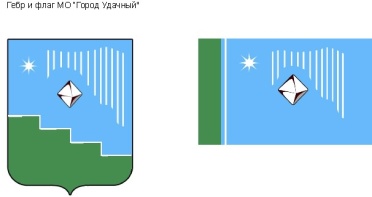 Российская Федерация (Россия)Республика Саха (Якутия)Муниципальное образование «Город Удачный»Городской Совет депутатовIV созывVI СЕССИЯРЕШЕНИЕ28 февраля 2018 года                                                                                                            №6-4О внесении изменений в решение городского Совета депутатов от 22 ноября 2017 года № 4-7 «Об утверждении бюджета муниципального образования «Город Удачный» Мирнинского района Республики Саха (Якутия) на 2018 год»Руководствуясь Бюджетным  кодексом Российской Федерации, Законом Республики Саха (Якутия) «О бюджетном устройстве и бюджетном процессе в Республике Саха (Якутия)», Уставом муниципального образования «Город Удачный» Мирнинского района Республики Саха (Якутия), Положением о бюджетном процессе в муниципальном образовании «Город Удачный» Мирнинского района Республики Саха (Якутия), прогнозом социально-экономического развития муниципального образования «Город Удачный» Мирнинского района Республики Саха (Якутия), основными направлениями бюджетной политики муниципального образования «Город Удачный» Мирнинского района Республики Саха (Якутия), Положением о налогах и сборах муниципального образования «Город Удачный» Мирнинского района Республики Саха (Якутия), городской Совет депутатов МО «Город Удачный» решил:Статья 1. Внести в Решение городского Совета депутатов муниципального образования «Город Удачный» Мирнинского района Республики Саха (Якутия) от 22 ноября 2017 года №4-7 «Об утверждении бюджета муниципального образования «Город Удачный» Мирнинского района Республики Саха (Якутия)  на 2018 год» следующие изменения:1) в статье 1:а) в пункте 1 цифры «220 835 034,76» заменить цифрами «190 901 195,83»,    цифры «54 665 000,0» заменить цифрами «24 423 917,33»;б) в пункте 2 цифры «220 835 034,76» заменить цифрами «276 496 239,04»;2) приложение 1 изложить в новой редакции согласно приложению 1 к настоящему решению;3) приложение 2 изложить в новой редакции согласно приложению 2 к настоящему решению;4) приложение 4 изложить в новой редакции согласно приложению 3 к настоящему решению;5) приложение 5 изложить в новой редакции согласно приложению 4 к настоящему решению;6) приложение 6 изложить в новой редакции согласно приложению 5 к настоящему решению; 7) приложение 7 изложить в новой редакции согласно приложению 6 к настоящему решению;8) приложение 8 изложить в новой редакции согласно приложению 7 к настоящему решению;9) приложение 10 изложить в новой редакции согласно приложению 8 к настоящему решению;10) приложение 16 изложить в новой редакции согласно приложению 9 к настоящему решению. Статья 2.Настоящее решение подлежит официальному опубликованию (обнародованию)  в порядке, установленном Уставом муниципального образования «Город Удачный» Мирнинского района Республики Саха (Якутия), и вступает в силу после его официального опубликования (обнародования).Статья 3.Контроль исполнения настоящего решения возложить на комиссию по бюджету, налоговой политике, землепользованию, собственности (Иващенко В.М.).ПРИЛОЖЕНИЕ 1к решению городского Совета депутатов МО «Город Удачный» от  28 февраля 2018 года №  6-4Перечень и коды главных администраторов доходов бюджета муниципального образования «Город Удачный» Мирнинского района Республики Саха (Якутия) – органа местного самоуправленияПРИЛОЖЕНИЕ 2к решению городского Совета депутатов МО «Город Удачный» от  28 февраля 2018 года №  6-4Уточненный объем поступления доходов в бюджет муниципального образования "Город Удачный" Мирнинского района Республики Саха (Якутия) на 2018 год рублиПРИЛОЖЕНИЕ 3к решению городского Совета депутатов МО «Город Удачный» от  28 февраля 2018 года №  6-4Распределение бюджетных ассигнований по целевым статьям расходов на реализацию 
муниципальных целевых программ и подпрограмм муниципального образования "Город Удачный" Мирнинского района Республики Саха (Якутия) на 2018 годПРИЛОЖЕНИЕ 4к решению городского Совета депутатов МО «Город Удачный» от  28 февраля 2018 года №  6-4Распределение бюджетных ассигнований на реализацию непрограммных средств муниципального образования "Город Удачный" Мирнинского района Республики Саха (Якутия) на 2018 годПРИЛОЖЕНИЕ 5к решению городского Совета депутатов МО «Город Удачный» от  28 февраля 2018 года №  6-4Распределение бюджетных ассигнований по разделам, подразделам, целевым статьям, статьям, подстатьям  и видам
расходов классификации расходов бюджета муниципального образования "Город Удачный" Мирнинского района Республики Саха (Якутия) на 2018 годрублиПРИЛОЖЕНИЕ 6к решению городского Совета депутатов МО «Город Удачный» от  28 февраля 2018 года №  6-4Распределение бюджетных ассигнований по разделам, подразделам, целевым статьям, статьям, подстатьям  и видам
расходов классификации расходов бюджета муниципального образования "Город Удачный" Мирнинского района Республики Саха (Якутия) в ведомственной структуре расходов на 2018 годрублиПРИЛОЖЕНИЕ 7к решению городского Совета депутатов МО «Город Удачный» от  28 февраля 2018 года №  6-4Объем межбюджетных трансфертов, получаемых из других бюджетов бюджетной системы Российской Федерации в бюджет муниципального образования "Город Удачный" Мирнинского района Республики Саха (Якутия) на 2018 год(руб.)ПРИЛОЖЕНИЕ 8к решению городского Совета депутатов МО «Город Удачный» от  28 февраля 2018 года №  6-4Объем бюджетных ассигнований муниципального образования  "Город Удачный" Мирнинского района Республики Саха (Якутия), направляемых на исполнение публичных нормативных обязательств социального характера, на 2018 год, по разделам, подразделам, целевым статьям расходов, статьям бюджетной классификации расходоврубПРИЛОЖЕНИЕ 9к решению городского Совета депутатов МО «Город Удачный» от  28 февраля 2018 года №  6-4Источники финансирования дефицита бюджета муниципального образования "Город Удачный" Мирнинского района Республики Саха (Якутия) на 2018 годГлава города__________А.В. Приходько28 февраля 2018 годадата подписанияПредседатель городского Совета депутатов__________В.В. Файзулин Код бюджетной классификации Российской ФедерацииКод бюджетной классификации Российской ФедерацииНаименование администратора доходов бюджета муниципального образования «Город Удачный» Мирнинского района Республики Саха (Якутия), наименование доходовКод администратора доходовКод доходов бюджета муниципального образования «Город Удачный» Мирнинского района  Республики Саха (Якутия)Наименование администратора доходов бюджета муниципального образования «Город Удачный» Мирнинского района Республики Саха (Якутия), наименование доходов123802Администрация муниципального образования «Город Удачный» Мирнинского района Республики  Саха (Якутия)Администрация муниципального образования «Город Удачный» Мирнинского района Республики  Саха (Якутия)8021 08 04020 01 1000 110Государственная пошлина за совершение нотариальных действий должностными лицами органов местного самоуправления, уполномоченными в соответствии с законодательными актами Российской Федерации на совершение нотариальных действий8021 08 07175 01 1000 110Государственная пошлина за выдачу органом местного самоуправления поселения специального разрешения на движение по автомобильным дорогам транспортных средств, осуществляющих перевозки опасных тяжеловесных и (или) крупногабаритных грузов, зачисляемая в бюджеты поселений8021 11 02033 13 0000 120Доходы от размещения временно свободных средств бюджетов городских поселений8021 11 05013 13 0000 120Доходы, получаемые в виде арендной платы за земельные участки, государственная собственность на которые не разграничена и которые расположены в границах городских поселений, а также средства от продажи права на заключение договоров аренды указанных земельных участков8021 11 05025 13 0000 120Доходы, получаемые в виде арендной платы, а также средства от продажи права на заключение договоров аренды за земли, находящиеся в собственности городских поселений (за исключением земельных участков муниципальных бюджетных и автономных учреждений)8021 11 05026 13 0000 120Доходы, получаемые в виде арендной платы за земельные участки, которые расположены в границах городских поселений, находятся в федеральной собственности и осуществление полномочий по управлению и распоряжению которыми передано органам государственной власти субъектов Российской Федерации, а также средства от продажи права на заключение договоров аренды указанных земельных участков8021 11 05027 13 0000 120Доходы, получаемые в виде арендной платы за земельные участки, расположенные в полосе отвода автомобильных дорог общего пользования местного значения, находящихся в собственности городских поселений8021 11 05035 13 0000 120Доходы от сдачи в аренду имущества, находящегося в оперативном управлении органов управления городских поселений и созданных ими учреждений (за исключением имущества муниципальных бюджетных и автономных учреждений)8021 11 05075 13 0000 120Доходы от сдачи в аренду имущества, составляющего казну городских поселений (за исключением земельных участков)8021 11 05313 13 0000 120Плата по соглашениям об установлении сервитута, заключенным органами местного самоуправления муниципальных районов, государственными или муниципальными предприятиями либо государственными или муниципальными учреждениями в отношении земельных участков, государственная собственность на которые не разграничена и которые расположены в границах городских поселений8021 11 05314 13 0000 120Плата по соглашениям об установлении сервитута, заключенным органами местного самоуправления городских поселений, государственными или муниципальными предприятиями либо государственными или муниципальными учреждениями в отношении земельных участков, государственная собственность на которые не разграничена и которые расположены в границах городских поселений8021 11 05325 13 0000 120Плата по соглашениям об установлении сервитута, заключенным органами местного самоуправления городских поселений, государственными или муниципальными предприятиями либо государственными или муниципальными учреждениями в отношении земельных участков, находящихся в собственности городских поселений8021 11 05326 13 0000 120Плата по соглашениям об установлении сервитута, заключенным органами исполнительной власти субъектов Российской Федерации, государственными или муниципальными предприятиями либо государственными или муниципальными учреждениями в отношении земельных участков, которые расположены в границах городских поселений, которые находятся в федеральной собственности и осуществление полномочий по управлению и распоряжению которыми передано органам государственной власти субъектов Российской Федерации8021 11 07015 13 0000 120Доходы от перечисления части прибыли, остающейся после уплаты налогов и иных обязательных платежей муниципальных унитарных предприятий, созданных городскими поселениями8021 11 09035 13 0000 120Доходы от эксплуатации и использования имущества автомобильных дорог, находящихся в собственности городских поселений8021 11 09045 13 0000 120Прочие поступления от использования имущества, находящегося в собственности городских поселений (за исключением имущества муниципальных бюджетных и автономных учреждений, а также имущества муниципальных унитарных предприятий, в том числе казенных)8021 13 01540 13 0000 130Плата за оказание услуг по присоединению объектов дорожного сервиса к автомобильным дорогам общего пользования местного значения, зачисляемая в бюджеты городских поселений8021 13 01995 13 0000 130Прочие доходы от оказания платных услуг (работ) получателями средств бюджетов городских поселений8021 13 02065 13 0000 130Доходы, поступающие в порядке возмещения расходов, понесенных в связи с эксплуатацией имущества городских поселений8021 13 02995 13 0000 130Прочие доходы от компенсации затрат бюджетов городских поселений8021 14 02050 13 0000 410Доходы от реализации имущества, находящегося в собственности городских поселений (за исключением движимого имущества муниципальных бюджетных и автономных учреждений, а также имущества муниципальных унитарных предприятий, в том числе казенных), в части реализации основных средств по указанному имуществу8021 14 02052 13 0000 410Доходы от реализации имущества, находящегося в оперативном управлении учреждений, находящихся в ведении органов управления городских поселений (за исключением имущества муниципальных бюджетных и автономных учреждений), в части реализации основных средств по указанному имуществу8021 14 02053 13 0000 410Доходы от реализации иного имущества, находящегося в собственности городских поселений (за исключением имущества муниципальных бюджетных и автономных учреждений, а также имущества муниципальных унитарных предприятий, в том числе казенных), в части реализации основных средств по указанному имуществу8021 14 02052 13 0000 440Доходы от реализации имущества, находящегося в оперативном управлении учреждений, находящихся в ведении органов управления городских поселений (за исключением имущества муниципальных бюджетных и автономных учреждений), в части реализации материальных запасов по указанному имуществу8021 14 02053 13 0000 440Доходы от реализации иного имущества, находящегося в собственности городских поселений (за исключением имущества муниципальных бюджетных и автономных учреждений, а также имущества муниципальных унитарных предприятий, в том числе казенных), в части реализации материальных запасов по указанному имуществу8021 14 04050 13 0000 420Доходы от продажи нематериальных активов, находящихся в собственности городских поселений8021 14 06013 13 0000 430Доходы от продажи земельных участков, государственная собственность на которые не разграничена и которые расположены в границах городских поселений8021 14 06025 13 0000 430Доходы от продажи земельных участков, находящихся в собственности городских поселений (за исключением земельных участков муниципальных бюджетных и автономных учреждений)8021 14 06045 13 0000 430Доходы от продажи земельных участков, находящихся в собственности городских поселений, находящихся в пользовании бюджетных и автономных учреждений8021 14 06313 13 0000 430Плата за увеличение площади земельных участков, находящихся в частной собственности, в результате перераспределения таких земельных участков и земель (или) земельных участков, государственная собственность на которые не разграничена и которые расположены в границах городских поселений8021 14 06325 13 0000 430Плата за увеличение площади земельных участков, находящихся в частной собственности, в результате перераспределения таких земельных участков и земельных участков, находящихся в собственности городских поселений8021 14 06326 13 0000 430Плата за увеличение площади земельных участков, находящихся в частной собственности, в результате перераспределения таких земельных участков и земельных участков, которые расположены в границах городских поселений, которые находятся в федеральной собственности и осуществление полномочий Российской Федерации по управлению и распоряжению которыми передано органам государственной власти субъектов Российской Федерации8021 14 07030 13 0000 410Доходы от продажи недвижимого имущества одновременно с занятыми такими объектами недвижимого имущества земельными участками, которые расположены в границах городских поселений, находятся в федеральной собственности и осуществление полномочий по управлению и распоряжению которыми передано органам государственной власти субъектов Российской Федерации8021 16 18050 13 0000 140Денежные взыскания (штрафы) за нарушение бюджетного законодательства (в части бюджетов городских поселений)8021 16 23052 13 0000 140Доходы от возмещения ущерба при возникновении иных страховых случаев, когда выгодоприобретателями выступают получатели средств бюджетов городских поселений8021 16 32000 13 0000 140Денежные взыскания, налагаемые в возмещение ущерба, причиненного в результате незаконного или нецелевого использования бюджетных средств (в части бюджетов городских поселений)8021 16 33050 13 0000 140Денежные взыскания (штрафы) за нарушение законодательства Российской Федерации о контрактной системе в сфере закупок товаров, работ, услуг для обеспечения государственных и муниципальных нужд для нужд городских поселений8021 16 37040 13 0000 140Поступления сумм в возмещение вреда, причиняемого автомобильным дорогам местного значения транспортными средствами, осуществляющими перевозки тяжеловесных и (или) крупногабаритных грузов, зачисляемые в бюджеты городских поселений8021 16 46000 13 0000 140Поступления сумм в возмещение ущерба в связи с нарушением исполнителем (подрядчиком) условий государственных контрактов или иных договоров, финансируемых за счет средств муниципальных дорожных фондов городских поселений, либо в связи с уклонением от заключения таких контрактов или иных договоров8021 16 90050 13 0000 140Прочие поступления от денежных взысканий (штрафов) и иных сумм в возмещение ущерба, зачисляемые в бюджеты городских поселений8021 17 01050 13 0000 180Невыясненные поступления, зачисляемые в бюджеты городских поселений8021 17 05050 13 0000 180Прочие неналоговые доходы бюджетов городских поселений8022 02 15001 13 0000 151Дотации бюджетам городских поселений на выравнивание бюджетной обеспеченности8022 02 15002 13 0000 151Дотации бюджетам городских поселений на поддержку мер по обеспечению сбалансированности бюджетов8022 02 15009 13 0000 151Дотации бюджетам городских поселений  на частичную компенсацию дополнительных расходов на повышение оплаты труда работников бюджетной сферы8022 02 19999 13 0000 151Прочие дотации бюджетам городских поселений8022 02 20041 13 0000 151Субсидии бюджетам городских поселений на строительство, модернизацию, ремонт и содержание автомобильных дорог общего пользования, в том числе дорог в поселениях (за исключением автомобильных дорог федерального значения)8022 02 20051 13 0000 151Субсидии бюджетам городских поселений на реализацию федеральных целевых программ8022 02 20077 13 0000 151Субсидии бюджетам городских поселений на софинансирование капитальных вложений в объекты муниципальной собственности8022 02 20077 13 6400 151Выделение средств муниципальным образованиям в виде капитальных вложений на обустройство зон индивидуальной жилой застройки и оплата расходов по доставке строительных материалов до арктических и северных улусов Республики Саха (Якутия)8022 02 20079 13 0000 151Субсидии бюджетам городских поселений на переселение граждан из жилищного фонда, признанного непригодным для проживания, и (или) жилищного фонда с высоким уровнем износа (более 70 процентов)8022 02 20216 13 0000 151Субсидии бюджетам городских поселений на осуществление дорожной деятельности в отношении автомобильных дорог общего пользования, а также капитального ремонта и ремонта дворовых территорий многоквартирных домов, проездов к дворовым территориям многоквартирных домов населенных пунктов8022 02 20298 13 0000 151Субсидии бюджетам городских поселений на обеспечение мероприятий по капитальному ремонту многоквартирных домов за счет средств, поступивших от государственной корпорации - Фонда содействия реформированию жилищно-коммунального хозяйства8022 02 20298 13 0001 151Обеспечение мероприятий по капитальному ремонту многоквартирных домов за счет средств, поступивших от государственной корпорации "Фонд содействия реформированию жилищно-коммунального хозяйства"8022 02 20298 13 0005 151Обеспечение мероприятий по модернизации систем коммунальной инфраструктуры за счет средств, поступивших от государственной корпорации "Фонд содействия реформирования жилищно-коммунального хозяйства"8022 02 20299 13 0000 151Субсидии бюджетам городских поселений на обеспечение мероприятий по переселению граждан из аварийного жилищного фонда за счет средств, поступивших от государственной корпорации - Фонда содействия реформированию жилищно-коммунального хозяйства8022 02 20300 13 0000 151Субсидии бюджетам городских поселений на обеспечение мероприятий по модернизации систем коммунальной инфраструктуры за счет средств, поступивших от государственной корпорации - Фонда содействия реформированию жилищно-коммунального хозяйства8022 02 20301 13 0000 151Субсидии бюджетам городских поселений на обеспечение мероприятий по капитальному ремонту многоквартирных домов за счет средств бюджетов8022 02 20302 13 0000 151Субсидии бюджетам городских поселений на обеспечение мероприятий по переселению граждан из аварийного жилищного фонда за счет средств бюджетов8022 02 20303 13 0000 151Субсидии бюджетам городских поселений на обеспечение мероприятий по модернизации систем коммунальной инфраструктуры за счет средств бюджетов8022 02 20303 13 0001 151Обеспечение мероприятий по капитальному ремонту многоквартирных домов за счет средств государственного бюджета РС (Я)8022 02 20303 13 0005 151Обеспечение мероприятий по модернизации систем коммунальной инфраструктуры за счет средств государственного бюджета РС (Я)8022 02 25027 13 0000 151Субсидии бюджетам городских поселений на реализацию мероприятий государственной программы Российской Федерации "Доступная среда" на 2011 - 2020 годы8022 02 25053 13 0000 151Субсидии бюджетам городских поселений на поддержку начинающих фермеров8022 02 25467 13 0000 151Субсидии бюджетам городских поселений на обеспечение развития и укрепления материально-технической базы муниципальных домов культуры8022 02 25519 13 0000 151Субсидия бюджетам городских поселений на поддержку отрасли культуры8022 02 25420 13 0000 151Субсидии бюджетам городских поселений на реализацию мероприятий региональных программ в сфере дорожного хозяйства, включая проекты, реализуемые с применением механизмов государственно-частного партнерства, и строительство, реконструкцию и ремонт уникальных искусственных дорожных сооружений по решениям Правительства Российской Федерации8022 02 25527 13 0000 151Субсидии бюджетам городских поселений на государственную поддержку малого и среднего предпринимательства, включая крестьянские (фермерские) хозяйства, а также на реализацию мероприятий по поддержке молодежного предпринимательства8022 02 25555 13 0000 151Субсидии бюджетам городских поселений на поддержку государственных программ субъектов Российской Федерации и муниципальных программ формирования современной городской среды8022 02 25560 13 0000 151Субсидии бюджетам городских поселений на поддержку обустройства мест массового отдыха населения (городских парков)8022 02 29998 13 0000 151Субсидия бюджетам городских поселений на финансовое обеспечение отдельных полномочий8022 02 29999 13 0000 151Прочие субсидии бюджетам городских поселений8022 02 29999 13 6204 151Осуществление капитального ремонта объектов образования, находящихся в муниципальной собственности (за счет средств ГБ)8022 02 29999 13 6212 151Софинансирование расходных обязательств местных бюджетов связанных с капитальным ремонтом  автомобильных дорог общего пользования местного значения с твердым покрытием до населенных пунктов, не имеющих круглогодичной связи с сетью автомобильных дорог общего пользования8022 02 29999 13 6263 151Организация работы студенческих отрядов по благоустройству сел8022 02 29999 13 6244 151Разработка программ комплексного развития систем коммунальной инфраструктуры муниципальных образований РС (Я)8022 02 29999 13 6257 151Софинансирование расходных обязательств, возникших в результате реализации работ, предусмотренных трехлетними планами благоустройства территорий населенных пунктов8022 02 29999 13 6232 151Софинансирование муниципальных программ развития предпринимательства8022 02 29999 13 6254 151Предоставление грантов начинающим субъектам малого предпринимательства8022 02 29999 13 6213 151Софинансирование расходных обязательств местных бюджетов, связанных с капитальным ремонтом и ремонтом автомобильных дорог общего пользования населенных пунктов8022 02 29999 13 6242 151Софинансирование муниципальных программ по энергосбережению и повышению энергетической эффективности8022 02 29999 13 6211 151Разработка и реализация муниципальных программ повышения эффективности бюджетных расходов8022 02 29999 13 6210 151Софинансирование расходных обязательств по реализации плана мероприятий комплексного развития муниципального образования на 2013-2017 годы8022 02 29999 13 6245 151Субсидии муниципальным образованиям Республики Саха (Якутия) на софинансирование расходных обязательств по оказанию муниципальных услуг (выполнению муниципальных функций), в связи с повышением оплаты труда работников учреждений бюджетного сектора экономики8022 02 29999 13 6221 151Градостроительное планирование развития территорий8022 02 29999 13 6253 151Субсидии из государственного бюджета Республики Саха (Якутия) местным бюджетам на поддержку социально-ориентированных некоммерческих организаций8022 02 29999 13 6265 151Реализация на территории Республики Саха (Якутия) проектов развития общественной инфраструктуры, основанных на местных инициативах (за счет средств ГБ)8022 02 29999 13 6266 151Укрепление материально-технической базы муниципальных учреждений культуры и образования8022 02 29999 13 6267 151Создание модельных муниципальных библиотек8022 02 29999 13 6268 151Софинансирование расходных обязательств местных бюджетов, связанных с капитальным ремонтом и ремонтом дворовых территорий многоквартирных домов, проездов к дворовым территорям многоквартирных домов населенных пунктов в границах городских поселений и городских округов, кроме ГО "Город Якутск" (за счет средств ГБ)8022 02 29999 13 6413 151Софинансирование расходных обязательств местных бюджетов, связанныхсо строительством и реконструкцией автомобильных дорог общего пользования местного значений сельских поселений, городских поселений и городских округов (за счет средств ГБ)8022 02 35930 13 0000 151Субвенции бюджетам городских поселений на государственную регистрацию актов гражданского состояния8022 02 35118 13 0000 151Субвенции бюджетам городских поселений на осуществление первичного воинского учета на территориях, где отсутствуют военные комиссариаты8022 02 30024 13 0000 151Субвенции бюджетам городских поселений на выполнение передаваемых полномочий субъектов Российской Федерации8022 02 30024 13 6336 151Выполнение отдельных государственных полномочий по организации мероприятий по предупреждению и ликвидации болезней животных, их лечению, защите населения от болезней, общих для человека и животных8022 02 39998 13 0000 151Единая субвенция бюджетам городских поселений8022 02 39999 13 0000 151Прочие субвенции бюджетам городских поселений8022 02 45160 13 0000 151Межбюджетные трансферты, передаваемые бюджетам городских поселений для компенсации дополнительных расходов, возникших в результате решений, принятых органами власти другого уровня8022 02 45160 13 6531 151Компенсация дополнительных расходов, возникших в результате решений, принятых органами власти другого уровня8022 02 40014 13 0000 151Межбюджетные трансферты, передаваемые бюджетам городских поселений из бюджетов муниципальных районов на осуществление части полномочий по решению вопросов местного значения в соответствии с заключенными соглашениями8022 02 45148 13 0000 151Межбюджетные трансферты, передаваемые бюджетам муниципальных районов на государственную поддержку лучших работников муниципальных учреждений культуры, находящихся на территориях сельских поселений8022 02 45153 13 0000 151Межбюджетные трансферты, передаваемые бюджетам муниципальных районов на выплату региональной доплаты к пенсии8022 02 45390 13 0000 151Межбюджетные трансферты, передаваемые бюджетам городских поселений на финансовое обеспечение дорожной деятельности8022 02 45399 13 0000 151Межбюджетные трансферты, передаваемые бюджетам городских поселений на премирование победителей Всероссийского конкурса "Лучшая муниципальная практика"8022 02 49999 13 0000 151Прочие межбюджетные трансферты, передаваемые бюджетам городских поселений8022 02 49999 13 6526 151Организация работы студенческих отрядов по благоустройству сел8022 02 49999 13 6502 151Мероприятия за счет Программы по повышению эффективности бюджетных расходов8022 02 49999 13 6508 151Возврат в местные бюджеты поступивших средств от денежных взысканий (штрафов) по административным правонарушениям8022 02 49999 13 6509 151Расходование грантов городскими поселениями по итогам оценки эффективности деятельности органов местного самоуправления8022 02 49999 13 6516 151Капитальный ремонт многоквартирных домов, проводимых в связи проведением мероприятий общероссийского или общереспубликанского значения, а также по решениям, принимаемым органами государственной власти, направленных на устранение угрозы жизни и здоровья населения8022 02 49999 13 6531 151Компенсация дополнительных расходов, возникших в результате решений, принятых органами власти другого уровня8022 02 49999 13 6546 151Стимулирование сельских поселений за достижение наилучших показателей в сельском хозяйстве8022 02 49999 13 6547 151Иные межбюджетные трансферты на ремонт дворовых территорий многоквартирных домов, проездов к дворовым территориям многоквартирных домов населенных пунктов8022 02 49999 13 6548 151Иные межбюджетные трансферты на ремонт автомобильных дорог общего пользования местного значения8022 02 49999 13 6549 151На ремонт автомобильных дорог общего пользования местного значения в рамках реализации работ, предусмотренных трехлетними планами благоустройства территорий8022 02 49999 13 6551 151Грант на стимулирование органов местного самоуправления по увеличению доходов местных бюджетов8022 02 49999 13 6552 151Расходование иных межбюджетных трансфертов за счет средств резервного фонда Правительства РС(Я) на предупреждение и ликвидацию чрезвычайных ситуаций и последствий стихийных бедствий8022 02 49999 13 6555 151На тушение лесных пожаров8022 02 49999 13 6557 151На комплексное развитие территорий в связи с годом благоустройства8022 02 49999 13 6561 151Гранты стимулирование органов местного самоуправления по увеличению доходов местных бюджетов8022 02 49999 13 6562 151Иные межбюджетные трансферты на софинансирование расходных обязательств местных бюджетов, связанных со строительством, реконструкцией, капитальным ремонтом и ремонтом автомобильных дорог общего пользования местного значения8022 02 90014 13 0000 151Прочие безвозмездные поступления в бюджеты городских поселений от федерального бюджета8022 02 90024 13 0000 151Прочие безвозмездные поступления в бюджеты городских поселений от бюджетов субъектов Российской Федерации8022 02 90054 13 0000 151Прочие безвозмездные поступления в бюджеты городских поселений от бюджетов муниципальных районов8022 02 90065 13 0000 151Прочие безвозмездные поступления в бюджеты городских поселений от бюджетов сельских поселений8022 03 05010 13 0000 180Предоставление государственными (муниципальными) организациями грантов для получателей средств бюджетов городских поселений8022 03 05020 13 0000 180Поступления от денежных пожертвований, предоставляемых государственными (муниципальными) организациями получателям средств бюджетов городских поселений8022 03 05030 13 0000 180Безвозмездные поступления в бюджеты городских поселений от государственной корпорации - Фонда содействия реформированию жилищно-коммунального хозяйства на обеспечение мероприятий по капитальному ремонту многоквартирных домов8022 03 05040 13 0000 180Безвозмездные поступления в бюджеты городских поселений от государственной корпорации - Фонда содействия реформированию жилищно-коммунального хозяйства на обеспечение мероприятий по переселению граждан из аварийного жилищного фонда, в том числе переселению граждан из аварийного жилищного фонда с учетом необходимости развития малоэтажного жилищного строительства8022 03 05099 13 0000 180Прочие безвозмездные поступления от государственных (муниципальных) организаций в бюджеты городских поселений8022 07 05010 13 0000 180Безвозмездные поступления от физических и юридических лиц на финансовое обеспечение дорожной деятельности, в том числе добровольных пожертвований, в отношении автомобильных дорог общего пользования местного значения городских поселений8022 07 05020 13 0000 180Поступления от денежных пожертвований, предоставляемых физическими лицами получателям средств бюджетов городских поселений8022 07 05030 13 0000 180Прочие безвозмездные поступления в бюджеты городских поселений8022 08 05000 13 0000 180Перечисления из бюджетов городских поселений (в бюджеты городских поселений) для осуществления возврата (зачета) излишне уплаченных или излишне взысканных сумм налогов, сборов и иных платежей, а также сумм процентов за несвоевременное осуществление такого возврата и процентов, начисленных на излишне взысканные суммы8022 18 60010 13 0000 151Доходы бюджетов городских поселений от возврата остатков субсидий, субвенций и иных межбюджетных трансфертов, имеющих целевое назначение, прошлых лет из бюджетов муниципальных районов8022 18 05010 13 0000 180Доходы бюджетов городских поселений от возврата бюджетными учреждениями остатков субсидий прошлых лет8022 18 05020 13 0000 180Доходы бюджетов городских поселений от возврата автономными учреждениями остатков субсидий прошлых лет8022 18 05030 13 0000 180Доходы бюджетов городских поселений от возврата иными организациями остатков субсидий прошлых лет8022 19 25064 13 0000 151Возврат остатков субсидий на государственную поддержку малого и среднего предпринимательства, включая крестьянские (фермерские) хозяйства,  из бюджетов городских поселений8022 19 25555 13 0000 151Возврат остатков субсидий на поддержку государственных программ субъектов Российской Федерации и муниципальных программ формирования современной городской среды из бюджетов городских поселений8022 19 45160 13 0000 151Возврат остатков иных межбюджетных трансфертов, передаваемых для компенсации дополнительных расходов, возникших в результате решений, принятых органами власти другого уровня, из бюджетов городских поселений8022 19 60010 13 0000 151Возврат прочих остатков субсидий, субвенций и иных межбюджетных трансфертов, имеющих целевое назначение, прошлых лет из бюджетов городских поселений8022 19 60010 13 6210 151Возврат субсидии на софинансирование расходных обязательств по реализации плана мероприятий комплексного развития муниципального образования на 2013-2017 годы8022 19 60010 13 6336 151Возврат субвенции на выполнение отдельных государственных полномочий на организацию мероприятий по предупреждению и ликвидации болезней животных, их лечению, защите населения от болезней, общих для человека и животных8022 19 60010 13 6569 151Обустройство и ремонт объектов общего пространства населенных пунктов в связи с проведением мероприятий общереспубликанского значения по решениям, принятым органом государственной властиКБКНаименованиеУтвержденный план на 2018 годУточнениеУточненный план на 2018 годНАЛОГОВЫЕ И НЕНАЛОГОВЫЕ ДОХОДЫ166 477 278,50  0,00  166 477 278,50  НАЛОГОВЫЕ  ДОХОДЫ                          136 206 232,50                                                       -     136 206 232,50  000 1 01 00000 00 0000 000НАЛОГИ НА ПРИБЫЛЬ, ДОХОДЫ116 320 000,00  0,00  116 320 000,00  182 1 01 02010 01 0000 110Налог на доходы физических лиц с доходов, источником которых является налоговый агент, за исключением доходов, в отношении которых исчисление и уплата налога осуществляются в соответствии со статьями 227, 227,1 и 228 Налогового кодекса Российской Федерации116 032 000,00  116 032 000,00  182 1 01 02020 01 0000 110Налог на доходы физических лиц с доходов, полученных от осуществления деятельности физическими лицами, зарегистрированными в качестве индивидуальных предпринимателей, нотариусов, занимающихся частной практикой, адвокатов, учредивших адвокатские кабинеты и других лиц, занимающихся частной практикой в соответствии со статьей 227 Налогового кодекса Российской Федерации181 000,00  181 000,00  182 1 01 02030 01 0000 110Налог на доходы физических лиц с доходов, полученных физическими лицами в соответствии со статьей 228 Налогового кодекса Российской Федерации107 000,00  107 000,00  000 1 03 00000 00 0000 000НАЛОГИ НА ТОВАРЫ (РАБОТЫ, УСЛУГИ), РЕАЛИЗУЕМЫЕ НА ТЕРРИТОРИИ РОССИЙСКОЙ ФЕДЕРАЦИИ647 232,50  0,00  647 232,50  100 1 03 02230 01 0000 110Доходы от уплаты акцизов на дизельное топливо, зачисляемые в консолидированные бюджеты субъектов Российской Федерации241 426,32  241 426,32  100 1 03 02240 01 0000 110Доходы от уплаты акцизов на моторные масла для дизельных и (или) карбюраторных (инжекторных) двигателей, зачисляемые в консолидированные бюджеты субъектов Российской Федерации1 852,86  1 852,86  100 1 03 02250 01 0000 110Доходы от уплаты акцизов на автомобильный бензин, производимый на территории Российской Федерации, зачисляемые в консолидированные бюджеты субъектов Российской Федерации441 287,99  441 287,99  100 1 03 02260 01 0000 110Доходы от уплаты акцизов на прямогонный бензин, производимый на территории Российской Федерации, зачисляемые в консолидированные бюджеты субъектов Российской Федерации-37 334,67  -37 334,67  000 1 06 00000 00 0000 000НАЛОГИ НА ИМУЩЕСТВО19 039 000,00  0,00  19 039 000,00  182 1 06 01030 13 0000 110Налог на имущество физических лиц, взимаемый по ставкам, применяемым к объектам налогообложения, расположенным в границах поселений1 485 000,00  1 485 000,00  182 1 06 06033 13 0000 110Земельный налог, взимаемый по ставкам, установленным в соответствии с подпунктом 2 пункта 1 статьи 394 Налогового кодекса Российской Федерации и применяемым к объектам налогообложения, расположенным в границах поселений17 554 000,00  17 554 000,00  000 1 08 07175 01 1000 110Государственная пошлина200 000,00  200 000,00  НЕНАЛОГОВЫЕ ДОХОДЫ                             30 271 046,00                                                       -     30 271 046,00   000 1 11 00000 00 0000 000ДОХОДЫ ОТ ИСПОЛЬЗОВАНИЯ ИМУЩЕСТВА, НАХОДЯЩЕГОСЯ В ГОСУДАРСТВЕННОЙ И МУНИЦИПАЛЬНОЙ СОБСТВЕННОСТИ21 826 000,00  0,00  21 826 000,00  802 1 11 05013 13 0000 120Доходы, получаемые в виде арендной платы за земельные участки, госсобственность на которые не разграничена и которые расположены в границах ородских поселений, а также средства от продажи права на заключение договоров аренды указанных земельных участков5 934 000,00  5 934 000,00  802 1 11 05025 13 0000 120Доходы, получаемые в виде арендной платы, а также средства от продажи права на заключение договоров аренды за земли, находящиеся в собственности городских поселений (за исключением земельных участков муниципальных бюджетных и автономных учреждений)408 000,00  408 000,00  802 1 11 05035 13 0000 120Доходы от сдачи в аренду имущества, находящегося в оперативном управлении органов управления поселений и созданных ими учреждений (за исключением имущества муниципальных бюджетных и автономных учреждений)13 314 000,00  13 314 000,00  802 1 11 07015 13 0000 120Доходы от перечисления части прибыли, остающейся после уплаты налогов и иных обязательных платежей муниципальных унитарных предприятий, созданных городскими поселениями0,00  0,00  0,00  802 1 11 09045 13 0000 120Прочие поступления от использования имущества, находящегося в собственности городских поселений (за исключением имущества муниципальных бюджетных и автономных учреждений, а также имущества муниципальных унитарных предприятий, в том числе казенных)2 170 000,00  2 170 000,00  000 1 13 00000 00 0000 000ДОХОДЫ ОТ ОКАЗАНИЯ ПЛАТНЫХ УСЛУГ (РАБОТ) И КОМПЕНСАЦИИ ЗАТРАТ ГОСУДАРСТВА7 919 046,00  0,00  7 919 046,00  802 1 13 02995 13 0000 130Прочие доходы от компенсации затрат  бюджетов городских поселений7 919 046,00  7 919 046,00  000 1 14 00000 00 0000 000ДОХОДЫ ОТ ПРОДАЖИ МАТЕРИАЛЬНЫХ И НЕМАТЕРИАЛЬНЫХ АКТИВОВ                                  400 000,00                                                       -     400 000,00   802 1 14 02053 13 0000 410Доходы от реализации иного имущества, находящегося в собственности городских поселений (за исключением имущества муниципальных бюджетных и автономных учреждений, а также имущества муниципальных унитарных предприятий, в том числе казенных), в части реализации основн0,00  0,00  0,00  802 1 14 06013 13 0000 430Доходы от продажи земельных участков, государственная собственность на которые не разграничена и которые расположены в границах городских поселений200 000,00  200 000,00  802 1 14 06025 13 0000 430Доходы от продажи земельных участков, которые расположены в границах городских поселений200 000,00  200 000,00  000 1 17 00000 00 0000 000ПРОЧИЕ НЕНАЛОГОВЫЕ ДОХОДЫ126 000,00  0,00  126 000,00  802 1 17 05050 13 0000 180Прочие неналоговые доходы бюджетов поселений126 000,00  126 000,00  БЕЗВОЗМЕЗДНЫЕ ПОСТУПЛЕНИЯ57 777 931,00  -33 354 013,67  24 423 917,33  000 2 02 00000 00 0000 000БЕЗВОЗМЕЗДНЫЕ ПОСТУПЛЕНИЯ ОТ ДРУГИХ БЮДЖЕТОВ БЮДЖЕТНОЙ СИСТЕМЫ РОССИЙСКОЙ ФЕДЕРАЦИИ3 112 931,00-5 894 013,67-2 781 082,67000 2 02 03000 00 0000 151Субвенции бюджетам субъектов Российской Федерации и муниципальных образований3 112 931,000,003 112 931,00802 2 02 35930 13 0000 151Субвенции бюджетам субъектов Российской Федерации на государственную регистрацию актов гражданского состояния91 531,00  91 531,00  802 2 02 35118 13 0000 151Субвенции бюджетам субъектов Российской Федерации на осуществление первичного воинского учета на территориях, где отсутствуют военные комиссариаты2 775 400,00  2 775 400,00  802 2 02 30024 13 6336 151Выполнение отдельных государственных полномочий по организации мероприятий по предупреждению и ликивдации болезней животных, их лечению, защите населения от болезней, общих для человека и животных246 000,00  246 000,00  802 2 02 40014 13 0000 151Межбюджетные трансферты, передаваемые бюджетам поселений для компенсации дополнительных расходов, возникших в результате решений, принятых органиами власти другого уровня0,00  1 549 560,00  1 549 560,00  000 2 07 00000 00 0000 000ПРОЧИЕ БЕЗВОЗМЕЗДНЫЕ ПОСТУПЛЕНИЯ54 665 000,00  -27 460 000,00  27 205 000,00  000 2 07 05030 13 0000 180Прочие безвозмездные поступления в бюджеты  городских поселений54 665 000,00  -27 460 000,00  27 205 000,00  802 2 07 05030 13 0000 180Прочие безвозмездные поступления в бюджеты  городских поселений54 665 000,00  -27 460 000,00  27 205 000,00  802 2 18 60010 13 0000 151Доходы бюджетов поселений от возврата остатков субсидий, субвенций и иных межбюджетных трансфертов, имеющих целевое назначение, прошлых лет из бюджета района0,00  0,00  0,00  802 2 19 60010 13 0000 151Возврат остатков субсидий, субвенций и иных межбюджетных трансфертов, имеющих целевое назначение, прошлых лет из бюджета поселения0,00  -7 443 573,67  -7 443 573,67  ВСЕГО ДОХОДОВВСЕГО ДОХОДОВ224 255 209,50  -33 354 013,67  190 901 195,83  №
п/пНаименованиеЦСРВРКОСГУДОППлан расходов на 2018 годУточнение за счет остатков средствУточнение за счет дополн. доходовУточнение за счет дефицитаУточнение за счет передвиждек средствУточненный план расходов на 2018 годВСЕГО48 449 243,00  61 161 217,92  1 203 000,00  11 705 913,62  211 739,00  122 731 113,54  1МЦП Энергосбережение и повышение энергетической эффективности МО "Город Удачный" Мирнинского района РС (Якутия) на 2017-2019 годы23 3 00 000001 133 000,00  0,00  0,00  359 186,00  0,04  1 492 186,04  1.1Энергосбережение и повышение энергетической эффективности в системах коммунальной инфраструктуры23 3 00 100101 133 000,00  0,00  0,00  359 186,00  0,04  1 492 186,04  Мероприятия по энергосбережению и повышению энергетической эффективности на объектах муниципальной собственности23 3 00 100101 133 000,00  0,00  0,00  359 186,00  0,04  1 492 186,04  Прочая закупка товаров, работ и услуг для обеспечения государственных (муниципальных) нужд23 3 00 100102441 133 000,00  0,00  0,00  359 186,00  0,04  1 492 186,04  Прочие услуги23 3 00 10010244226500 000,00  0,00  0,00  359 186,00  0,00  859 186,00  Разработка проектной документации23 3 00 1001024422611300,00  0,00  345 000,00  345 000,00  Иные работы и услуги по подстатье 22623 3 00 100102442261140500 000,00  14 186,00  514 186,00  Увелич.стоим ОС23 3 00 10010244310578 000,00  0,00  0,00  0,00  0,00  578 000,00  Приобретение (изготовление) основных средств23 3 00 100102443101116578 000,00  578 000,00  Приобретение материальных запасов23 3 00 1001024434055 000,00  0,00  0,00  0,00  0,04  55 000,04  Приобретение материальных запасов23 3 00 10010244340112355 000,00  0,04  55 000,04  2МЦП "Обеспечение безопасности жизнедеятельности" Подпрограмма Обеспечение первичных мер пожарной безопасности на территории МО "Город Удачный" Мирнинского района РС (Якутия) на 2017-2019 годы22 2 0010050304 500,00  294 900,00  0,00  0,00  0,00  599 400,00  2.1Обеспечение пожарной безопасности, защита населения и территорий от чрезвычайных ситуаций в  Республике Саха (Якутия)22 2 0010050304 500,00  294 900,00  599 400,00  Обеспечение пожарной безопасности, защита населения и территорий от чрезвычайных ситуаций в муниципальных образованиях22 2 0010050186 500,00  294 900,00  0,00  0,00  0,00  481 400,00  Прочая закупка товаров, работ и услуг для обеспечения государственных (муниципальных) нужд22 2 0010050244186 500,00294 900,00481 400,00Увелич.стоим ОС22 2 0010050244310165 000,00  230 100,00  0,00  0,00  0,00  395 100,00  Приобретение (изготовление) основных средств22 2 00100502443101116165 000,00  230 100,00  395 100,00  Увеличение стоимости материальных запасов22 2 001005024434021 500,0064 800,000,000,000,0086 300,00Приобретение материальных запасов22 2 0010050244340112321 500,00  64 800,00  86 300,00  Прочие расходы (Выплата денежных поощрений) 22 2 00100503602901150118 000,00  118 000,00  3МЦП Комплексное развитие транспортной инфраструктуры муниципального образования "Город Удачный" на 2017-2019 годы18 0 00 0000013 520 445,00  525 000,00  0,00  0,00  0,00  14 045 445,00  3.1Развитие сети автомобильных дорог общего пользования МО "Город Удачный" Мирнинского района РС (Якутия) на 2016-2018 годы18 5 00 1003013 520 445,00  525 000,00  0,00  0,00  0,00  14 045 445,00  Текущий и капитальный ремонт автомобильных дорог и придомовых территорий18 5 00 100303 000 000,00  0,00  0,00  0,00  0,00  3 000 000,00  Прочая закупка товаров, работ и услуг для обеспечения государственных (муниципальных) нужд18 5 00 100302443 000 000,00  0,00  0,00  0,00  0,00  3 000 000,00  Усл.по сод-ю им-ва18 5 00 100302442253 000 000,00  0,00  0,00  0,00  0,00  3 000 000,00  Текущий и капитальный ремонт и реставрация нефинансовых активов18 5 00 1003024422511053 000 000,00  3 000 000,00  Содержание муниципальных автомобильных дорог18 5 00 1001010 520 445,00  525 000,00  0,00  0,00  0,00  11 045 445,00  Прочая закупка товаров, работ и услуг для обеспечения государственных (муниципальных) нужд18 5 00 1001024410 520 445,00  525 000,00  0,00  0,00  0,00  11 045 445,00  Усл.по сод-ю им-ва18 5 00 100102442259 433 445,00  480 000,00  0,00  0,00  0,00  9 913 445,00  Другие расходы по содержанию имущества18 5 00 1001024422511299 433 445,00  480 000,00  9 913 445,00  Прочие услуги18 5 00 10010244226500 000,00  45 000,00  0,00  0,00  0,00  545 000,00  Изготовление проектов18 5 00 100102442261130500 000,00  500 000,00  Прочие услуги18 5 00 1001024422611400,00  45 000,00  45 000,00  Увелич.стоим ОС18 5 00 10010244310200 000,00  0,00  0,00  0,00  0,00  200 000,00  Приобретение (изготовление) основных средств18 5 00 100102443101116200 000,00  200 000,00  Увелич. Мат. Запасов18 5 00 10010244340387 000,00  0,00  0,00  0,00  0,00  387 000,00  Приобретение мат. Запасов18 5 00 100102443401116387 000,00  387 000,00  4МЦП"Развитие физической культуры и спорта в МО "Город Удачный" Мирнинского района РС (Якутия) на 2017-2019 г.г"14 0 00 000002 895 326,00  40 000,00  0,00  900 000,00  0,00  3 835 326,00  4.1Развитие массового спорта14 2 00 100102 895 326,00  40 000,00  0,00  900 000,00  0,00  3 835 326,00  Организация и проведение мероприятий в сфере физической культуры и массового спорта14 2 00 100102 895 326,0040 000,000,00900 000,000,003 835 326,00Организация и проведение мероприятий в сфере физической культуры и массового спорта14 2 00 10010100850 000,00  0,00  0,00  0,00  0,00  850 000,00  Прочая закупка товаров, работ и услуг для обеспечения государственных (муниципальных) нужд14 2 00 10010120850 000,00  0,00  0,00  0,00  0,00  850 000,00  Прочая закупка товаров, работ и услуг для обеспечения государственных (муниципальных) нужд14 2 00 10010123850 000,00  0,00  0,00  0,00  0,00  850 000,00  Иные денежные выплаты14 2 00 100101232901150850 000,00  850 000,00  Прочая закупка товаров, работ и услуг для обеспечения государственных (муниципальных) нужд14 2 00 100102441 975 326,0040 000,000,00900 000,000,002 915 326,00Транспортные услуги14 2 00 10010244222700 000,00  40 000,00  0,00  0,00  0,00  740 000,00  Другие расходы по оплате транспортных услуг14 2 00 100102442221125700 000,00  40 000,00  740 000,00  Прочие услуги14 2 00 10010244226120 000,00  0,00  0,00  0,00  0,00  120 000,00  Иные работы и услуги по подстатье 22614 2 00 100102442261140120 000,00  120 000,00  Прочие расходы14 2 00 100102442901 090 326,00  0,00  0,00  900 000,00  0,00  1 990 326,00  Приобретение (изготовление) подарочной и сувенирной продукции, не предназначенной для дальнейшей перепродажи14 2 00 1001024429011481 090 326,00  0,00  900 000,00  1 990 326,00  Иные расходы по подстатье 29014 2 00 1001024429011500,00  0,00  0,00  Увелич.мат.запасов14 2 00 1001024434065 000,000,000,000,000,0065 000,00Приобретение (изготовление) мат.запаов14 2 00 1001024434011210,00  0,00  0,00  Приобретение (изготовление) мат.запаов14 2 00 10010244340112365 000,00  0,00  65 000,00  Иные расходы по подстатье 290 (денежные поощрения)14 2 00 10010360290115070 000,00  70 000,00  5МЦП"Управление муниципальным имуществом МО "Город Удачный" Мирнинского района РС (Якутия) на 2017-2019 годы"31 0 00 000001 910 000,00  9 185 813,28  0,00  4 494 937,62  0,00  15 235 750,90  5.1Управление земельными ресурсами31 4 00 00000450 000,00  309 000,00  0,00  0,00  0,00  759 000,00  Кадастровые работы на земельные участки, находящие в муниципальной собственности31 4 00 10050150 000,00  0,00  0,00  0,00  0,00  150 000,00  Прочая закупка товаров, работ и услуг для обеспечения государственных (муниципальных) нужд31 4 00 10050244150 000,00  0,00  0,00  0,00  0,00  150 000,00  Прочие услуги31 4 00 10050244226150 000,00  0,00  0,00  0,00  0,00  150 000,00  Иные работы и услуги по подстатье 22631 4 00 100502442261140150 000,00  150 000,00  Межевание земельных участков, оценка размера аренды земельных участков31 4 00 10030300 000,00  309 000,00  0,00  0,00  0,00  609 000,00  Прочая закупка товаров, работ и услуг для обеспечения государственных (муниципальных) нужд31 4 00 10030244300 000,00  309 000,00  0,00  0,00  0,00  609 000,00  Прочие услуги31 4 00 10030244226300 000,00  309 000,00  0,00  0,00  0,00  609 000,00  Иные работы и услуги по подстатье 22631 4 00 100302442261140300 000,00  309 000,00  609 000,00  5.2Управление государственным и муниципальным имуществом1 460 000,00  8 876 813,28  0,00  4 494 937,62  0,00  14 476 750,90  Формирование собственности Республики Саха (Якутия) и муниципальной собственности на объекты капитального строительства и их части31 2 00 100201 350 000,00  8 480 034,28  0,00  4 494 937,62  0,00  14 324 971,90  Прочая закупка товаров, работ и услуг для обеспечения государственных (муниципальных) нужд31 2 00 100202441 350 000,00  8 480 034,28  0,00  4 494 937,62  0,00  14 324 971,90  Усл.по сод-ю им-ва31 2 00 100202442251 100 000,00  8 340 284,28  0,00  4 494 937,62  0,00  13 935 221,90  Текущий и капитальный ремонт и реставрация нефинансовых активов31 2 00 1002024422511051 100 000,00  8 340 284,28  4 494 937,62  13 935 221,90  Прочие услуги31 2 00 10020244226250 000,00  139 750,00  0,00  0,00  0,00  389 750,00  Оформление технической документации31 2 00 100202442261140250 000,00  139 750,00  389 750,00  Расходы по оценке и страхованию муниципального имущества31 2 00 10030110 000,00  396 779,00  0,00  0,00  0,00  151 779,00  Прочая закупка товаров, работ и услуг для обеспечения государственных (муниципальных) нужд31 2 00 10030244110 000,00  396 779,00  0,00  0,00  0,00  151 779,00  Прочие услуги31 2 00 10030244226110 000,00  41 779,00  0,00  0,00  0,00  151 779,00  Иные работы и услуги по подстатье 22631 2 00 100302442261140110 000,00  41 779,00  151 779,00  6МЦП"Развитие кадрового потенциала Администрации МО "Город Удачный"  на 2017-2019 годы"27 0 00 00000300 000,00  0,00  0,00  0,00  0,00  300 000,00  6.1Развитие кадрового потенциала МО "Город Удачный Мирнинского арйона РС (Якутия) на 2016-2018годы27 4 00 10010300 000,00  0,00  0,00  0,00  0,00  300 000,00  Организация непрерывного образования муниципальных служащих по направлениям от органов местного самоуправления27 4 00 10010300 000,00  0,00  0,00  0,00  0,00  300 000,00  Прочая закупка товаров, работ и услуг для обеспечения государственных (муниципальных) нужд27 4 00 10010244300 000,00  0,00  0,00  0,00  0,00  300 000,00  Прочие услуги27 4 00 10010244226300 000,00  0,00  0,00  0,00  0,00  300 000,00  Плата за обучение на курсах повышения квалификации, подготовки и переподготовки специалистов27 4 00 100102442261139300 000,00  300 000,00  7МЦП"Развитие малого и среднего предпринимательства в МО "Город Удачный" Мирнинского района РС (Якутия) на 2017-2019 годы"26 0 00 00000200 000,00  0,00  0,00  0,00  0,00  200 000,00  7.1Повышение конкурентоспособности субъектов малого и среднего предпринимательства, производящих и реализующих товары (работы, услуги)26 2 00 00000200 000,00  0,00  0,00  0,00  0,00  200 000,00  Предоставление грантов начинающим субъектам малого предпринимательства26 3 00 1005Г200 000,00  0,00  0,00  0,00  0,00  200 000,00  Субсидии юридическим лицам (кроме некоммерческих организаций), индивидуальным предпринимателям, физическим лицам - производителям товаров, работ, услуг26 3 00 1005Г810200 000,00  0,00  0,00  0,00  0,00  200 000,00  Безв.переч.кроме гос26 3 00 1005Г810242200 000,00  200 000,00  8МЦП"Благоустройство и озеленение МО "Город Удачный" Мирнинского района РС (Якутия) на 2017-2019 годы"23 0 00 0000018 831 837,00  16 286 519,14  1 203 000,00  4 520 590,00  -3 988 261,04  36 853 685,10  8.1Благоустройство и озеленение МО "Город Удачный" Мирнинского района РС (Якутия) на 2016-2018 годы23 2 00 0000018 831 837,00  16 286 519,14  1 203 000,00  4 520 590,00  -3 988 261,04  36 853 685,10  Содержание и ремонт объектов уличного освещения23 2 00 100102 905 147,00  0,00  0,00  150 000,00  211 739,00  3 266 886,00  Прочая закупка товаров, работ и услуг для обеспечения государственных (муниципальных) нужд23 2 00 100102442 905 147,00  0,00  0,00  150 000,00  211 739,00  3 266 886,00  Коммунальные услуги23 2 00 10010244223927 787,00  0,00  0,00  0,00  211 739,00  1 139 526,00  Оплата услуг предоставления электроэнергии23 2 00 100102442231109927 787,00  211 739,00  1 139 526,00  Усл.по сод-ю им-ва23 2 00 100102442251 977 360,00  0,00  0,00  150 000,00  0,00  2 127 360,00  Другие расходы по содержанию имущества23 2 00 1001024422511291 977 360,00  150 000,00  2 127 360,00  Организация и содержание мест захоронения23 2 00 10030556 395,00  0,00  0,00  28 000,00  0,00  584 395,00  Прочая закупка товаров, работ и услуг для обеспечения государственных (муниципальных) нужд23 2 00 10030244556 395,00  0,00  0,00  28 000,00  0,00  584 395,00  Усл.по сод-ю им-ва23 2 00 10030244225556 395,00  0,00  0,00  28 000,00  0,00  584 395,00  Другие расходы по содержанию имущества23 2 00 100302442251129556 395,00  28 000,00  584 395,00  Содержание скверов и площадей23 2 00 100408 773 995,00  127 410,10  0,00  342 590,00  0,00  9 243 995,10  Прочая закупка товаров, работ и услуг для обеспечения государственных (муниципальных) нужд23 2 00 100402448 773 995,00  127 410,10  0,00  342 590,00  0,00  9 243 995,10  Усл.по сод-ю им-ва23 2 00 100402442258 773 995,00  127 410,10  0,00  342 590,00  0,00  9 243 995,10  Другие расходы по содержанию имущества23 2 00 1004024422511298 773 995,00  127 410,10  342 590,00  9 243 995,10  Организация утилизации бытовых и промышленных отходов, проведение рекультивации23 2 00 10060796 300,00  0,00  1 203 000,00  0,00  0,00  1 999 300,00  Прочая закупка товаров, работ и услуг для обеспечения государственных (муниципальных) нужд23 2 00 10060244796 300,00  0,00  1 203 000,00  0,00  0,00  1 999 300,00  Усл.по сод-ю им-ва23 2 00 10060244225796 300,00  0,00  1 000 000,00  0,00  0,00  1 796 300,00  Другие расходы по содержанию имущества23 2 00 100602442251111796 300,00  1 000 000,00  1 796 300,00  Прочие услуги23 2 00 1006024422611400,00  203 000,00  203 000,00  Прочие мероприятия по благоустройству23 2 00 100905 800 000,00  16 159 109,04  0,00  4 000 000,00  -4 200 000,04  21 759 109,00  Прочая закупка товаров, работ и услуг для обеспечения государственных (муниципальных) нужд23 2 00 100902444 800 000,0011 747 456,040,004 000 000,00-4 200 000,0416 347 456,00Усл.по сод-ю им-ва23 2 00 100902442254 800 000,00  11 747 456,04  0,00  0,00  -4 200 000,04  12 347 456,00  Другие расходы по содержанию имущества23 2 00 1009024422511054 800 000,00  11 747 456,04  -4 200 000,04  12 347 456,00  Прочие услуги23 2 00 100902442260,00  0,00  3 660 000,00  0,00  3 660 000,00  Иные работы и услуги по подстатье 22623 2 00 1009024422611400,00  3 660 000,00  3 660 000,00  Увеличение стоимости основных средств23 2 00 100902443100,000,000,00100 000,000,00100 000,00Приобретение основных средств23 2 00 1009024431011160,00  100 000,00  100 000,00  Увеличение стоимости материальных запасов23 2 00 100902443400,00  0,00  240 000,00  0,00  240 000,00  Приобретение материальных запасов23 2 00 100902443401123240 000,00  240 000,00  Субсидии некоммерческим организациям (за исключением государственных (муниципальных) учреждений)23 2 00 100908101 000 000,00  4 411 653,00  0,00  0,00  0,00  5 411 653,00  Безвоз.переч.гос.орг23 2 00 100908122411 000 000,00  1 000 000,00  Безвоз.переч.гос.орг (Благоустройство внешнего облика домов)23 2 00 100908142410,00  4 411 653,00  4 411 653,00  Софинансирование расходных обязательств по реализации плана мероприятий комплексного развития муниципального образования на 2013-2017 годы (за счет средств МБ)23 1 00 S25710,00  0,00  0,00  0,00  0,00  0,00  Прочая закупка товаров, работ и услуг для обеспечения государственных (муниципальных) нужд23 1 00 S25712440,00  0,00  0,00  0,00  0,00  0,00  Усл.по сод-ю им-ва23 1 00 S25712442250,00  0,00  0,00  0,00  0,00  0,00  Другие расходы по содержанию имущества23 1 00 S257124422511050,00  0,00  9Формирование современной городской среды на 2018 год300 000,00  0,00  0,00  0,00  4 200 000,00  4 500 000,00  Прочие расходы по ремонту  и содержанию 23 1 00 S25712442251105300 000,00  3 340 000,00  3 640 000,00  Прочие основные средства23 1 00 S257124431011160,00  300 000,00  300 000,00  Прочие материальные запасы23 1 00 S257124434011230,00  0,00  560 000,00  560 000,00  Прочие услуги23 1 00 S257124422611400,00  0,00  10МЦП"Обеспечение качественным жильем населения МО "Город Удачный" Мирнинского района РС (Якутия) на 2017-2019 годы"20 0 00 000001 000 000,0033 443 870,500,000,000,0034 443 870,50Обеспечение жильем молодых семей20 300L02001 000 000,00  0,00  0,00  0,00  0,00  1 000 000,00  Мероприятия  подпрограммы "Обеспечение жильем молодых семей" федеральной целевой программы "Жилище" на 2011 - 2016 годы (за счет средств МБ)20 300L02001 000 000,00  0,00  0,00  0,00  0,00  1 000 000,00  Субсидии гражданам на приобретение жилья20 300L02005401 000 000,00  0,00  0,00  0,00  0,00  1 000 000,00  Пос.по соц.пом.нас-ю20 300L02005401 000 000,00  0,00  0,00  0,00  0,00  1 000 000,00  Субсидии на приобретение, строительство жилья молодым семьям20 300L02005402511 000 000,00  1 000 000,00  Мероприятия подпрограммы "Переселение граждан из ветхого, аварийного жилья"20 300S40030,0033 443 870,500,000,000,0033 443 870,50Физический снос ветхого жилья20 300S400324422511050,00  699 742,32  699 742,32  Приобретение квартир для переселения граждан20 300S400385329011500,00  5 784 128,18  5 784 128,18  Выплата выкупной стоимости20 300S4003412310111626 960 000,00  26 960 000,00  11МЦП"Социальная поддержка населения МО "Город Удачный" на 2017-2019 годы"15 0 00 000001 217 760,00  0,00  0,00  300 000,00  0,00  1 517 760,00  Социальная политика г. Удачного Мирнинского района РС (Якутия) на 2016-2018 годы подпрограмма "Социальная поддержка населения"15 3 00 710201 217 760,00  0,00  0,00  300 000,00  0,00  1 517 760,00  Иные социальные выплаты отдельным категориям граждан по муниципальным правовым актам муниципальных образований15 3 00 710201 217 760,00  0,00  0,00  300 000,00  0,00  1 517 760,00  Прочая закупка товаров, работ и услуг для обеспечения государственных (муниципальных) нужд15 3 00 71020244344 000,000,000,000,000,00344 000,00Транспортные услуги15 3 00 7102024422244 000,000,000,000,000,0044 000,00Другие расходы по оплате транспортных услуг15 3 00 71020244222112544 000,00  44 000,00  Прочие расходы15 3 00 71020244290300 000,00  0,00  0,00  0,00  0,00  300 000,00  Приобретение (изготовление) подарочной и сувенирной продукции, не предназначенной для дальнейшей перепродажи15 3 00 710202442901148300 000,00  300 000,00  Увелич.стоим.мат.зап15 3 00 710202443400,00  0,00  0,00  0,00  0,00  0,00  Приобретение прочих материальных запасов15 3 00 710202443401123Приобретение товаров, работ, услуг в пользу граждан в целях их социального обеспечения15 3 00 71020323873 760,00  0,00  0,00  300 000,00  0,00  1 173 760,00  Пос.по соц.пом.нас-ю15 3 00 71020323262873 760,00  0,00  0,00  300 000,00  0,00  1 173 760,00  Прочие расходы15 3 00 71020323262114173 760,00  73 760,00  Другие выплаты по социальной помощи15 3 00 710203232621142800 000,00  0,00  300 000,00  1 100 000,00  12МЦП"Развитие культуры в сфере обеспечения досуга населения на 2017-2019 годы"10 0 00 000003 965 000,00  67 425,00  0,00  420 000,00  0,00  4 452 425,00  Обеспечение развития культурно-досуговой деятельности10 2 00 000003 965 000,00  67 425,00  0,00  420 000,00  0,00  4 452 425,00  Культурно-массовые и информационно-просветительские мероприятия10 2 00 100023 965 000,0067 425,000,00420 000,000,004 452 425,0010 2 00 10002123290115040 000,00  40 000,00  Прочая закупка товаров, работ и услуг для обеспечения государственных (муниципальных) нужд10 2 00 100022443 032 000,00  67 425,00  0,00  420 000,00  0,00  3 519 425,00  Транспортные услуги10 2 00 10002244222200 000,00  0,00  0,00  0,00  0,00  200 000,00  Другие расходы по оплате транспортных услуг10 2 00 100022442221125200 000,00  200 000,00  Прочие услуги10 2 00 10002244226530 000,00  67 425,00  0,00  0,00  0,00  597 425,00  Подписка на периодические и справочные издания10 2 00 1000224422611370,00  0,00  0,00  Иные работы и услуги по подстатье 22610 2 00 100022442261140530 000,00  67 425,00  597 425,00  Прочие расходы10 2 00 100022442902 224 000,00  0,00  0,00  420 000,00  0,00  2 644 000,00  Приобретение (изготовление) подарочной и сувенирной продукции, не предназначенной для дальнейшей перепродажи10 2 00 1000224429011482 224 000,00  0,00  420 000,00  2 644 000,00  Увел. Мат.запасов10 2 00 1000224434078 000,00  0,00  0,00  0,00  0,00  78 000,00  Приобретение прочих материальных запасов10 2 00 1000224434011170,00  0,00  0,00  Приобретение прочих материальных запасов10 2 00 10002244340112378 000,00  78 000,00  Иные расходы по подстатье 29010 2 00 100023602901150803 000,00  803 000,00  Оплата по соглашению (передача полномочий)10 2 00 1000254025190 000,00  90 000,00  13МЦП "Организация и осуществление мероприятий по работе с детьми и молодежью на 2017-2019 годы"11 0 00 000001 782 000,00  0,00  0,00  500 000,00  0,00  2 282 000,00  Поддержка молодежных инициатив и оказание социально-психологической поддержки11 2 00 000001 782 000,00  0,00  0,00  500 000,00  0,00  2 282 000,00  Организация и проведение мероприятий в области муниципальной молодежной политики11 2 00 110201 782 000,00  0,00  0,00  500 000,00  0,00  2 282 000,00  Прочая закупка товаров, работ и услуг для обеспечения государственных (муниципальных) нужд11 2 00 110202441 782 000,00  0,00  0,00  500 000,00  0,00  2 282 000,00  Транспортные услуги11 2 00 11020244222200 000,00  0,00  0,00  0,00  0,00  200 000,00  Другие расходы по оплате транспортных услуг11 2 00 110202442221125200 000,00  200 000,00  Прочие расходы11 2 00 11020244226743 000,00  0,00  0,00  0,00  0,00  743 000,00  Организацияпитания детей ГПД11 2 00 110202442261140743 000,00  743 000,00  Прочие расходы11 2 00 11020244290779 000,00  0,00  0,00  500 000,00  0,00  1 279 000,00  Приобретение (изготовление) подарочной и сувенирной продукции, не предназначенной для дальнейшей перепродажи11 2 00 11020244290114834 000,00  0,00  500 000,00  534 000,00  Увел. Мат.запасов11 2 00 1102024434060 000,00  0,00  0,00  0,00  0,00  60 000,00  Приобретение прочих материальных запасов11 2 00 11020244340112360 000,00  60 000,00  Иные расходы по подстатье 29011 2 00 110203502901150745 000,00  745 000,00  14МЦП"Обеспечение безопасности жизнедеятельности подпрограмма "Проффилактика терроризма, экстремизма и других преступных проявлений на 2017-2019 годы"17 0 00 00000543 375,00  1 317 690,00  0,00  211 200,00  0,00  2 072 265,00  Организация и проведение профилактических мероприятий в муниципальных образованиях17 1 00 10010543 375,00  1 317 690,00  0,00  211 200,00  0,00  2 072 265,00  Закупка товаров, работ, услуг в сфере информационно-коммуникационных технологий17 1 00 10010242385 375,00  1 282 500,00  0,00  211 200,00  0,00  1 879 075,00  Усл.по сод-ю им-ва17 1 00 10010242225385 375,00  0,00  0,00  0,00  0,00  385 375,00  Другие расходы по содержанию имущества17 1 00 100102422251129385 375,00  385 375,00  17 1 00 100102422261140211 200,00  211 200,00  17 1 00 1001024231011161 282 500,00  1 282 500,00  Прочая закупка товаров, работ и услуг для обеспечения государственных (муниципальных) нужд17 1 00 10010244158 000,00  35 190,00  0,00  0,00  0,00  193 190,00  Увелич.стоим.мат.зап17 1 00 10010244340158 000,0035 190,000,000,000,00193 190,00Приобретение горюче-смазочных материалов17 1 00 10010244340112160 000,00  60 000,00  Приобретение материальных запасов17 1 00 10010244340112398 000,00  35 190,00  133 190,00  15МЦП"Обеспечение безопасности жизнедеятельности подпрограмма "Сокращение численности безнадзорных животных на территории МО "Город Удачный" 2017-2019 годы"99 000 0000 0546 000,00  0,00  0,00  0,00  0,00  546 000,00  Развитие сельского хозяйства и регулирование рынков сельскохозяйственной продукции, сырья и продовольствия 99 000 0000 0546 000,00  0,00  0,00  0,00  0,00  546 000,00  Выполнение отдельных государственных полномочий по организации мероприятий по предупреждению и ликивдации болезней животных, их лечению, защите населения от болезней, общих для человека и животных (за счет ГБ РС (Якутия)9 950 063 360246 000,00  0,00  0,00  0,00  0,00  246 000,00  Прочая закупка товаров, работ и услуг для обеспечения государственных (муниципальных) нужд9 950 063 360244246 000,00  0,00  0,00  0,00  0,00  246 000,00  Прочие услуги9 950 063 360244226246 000,00  0,00  0,00  0,00  0,00  246 000,00  Иные работы и услуги по подстатье 2269 950 063 3602442261140246 000,00  246 000,00  Выполнение отдельных государственных полномочий по организации мероприятий по предупреждению и ликивдации болезней животных, их лечению, защите населения от болезней, общих для человека и животных (за счет МБ9 950 091 005300 000,00  0,00  0,00  0,00  0,00  300 000,00  Прочая закупка товаров, работ и услуг для обеспечения государственных (муниципальных) нужд9 950 091 005244300 000,00  0,00  0,00  0,00  0,00  300 000,00  Прочие услуги9 950 091 005244226300 000,00  0,00  0,00  0,00  0,00  300 000,00  Иные работы и услуги по подстатье 2269 950 091 0052442261140300 000,00  300 000,00  НаименованиеРЗПРЦСРВРКОСГУДОП План расходов бюджета на 2018 год  Уточнение за счет остатков средств  Уточнение за счет дополн. доходов  Уточнение за счет передвиждек средств  Уточненный план расходов на 2018 год ВСЕГО175 805 966,50                   5 284 338,00   -                27 113 440,00   -                211 739,00             153 765 125,50   Автомобильный транспорт040818 6 00 000006 065 000,00                                        -                                             -                                        -                   6 065 000,00   Организация пассажирских перевозок внутри района автотранспортом040818 6 00 1003015 000,00                                        -                                             -                                        -                         15 000,00   Оплата транспортных услуг040818 6 00 10030244222112515 000,00                    15 000,00   Приобретение товаров, работ, услуг в пользу граждан в целях их социального обеспечения100318 6 00 10030323800 000,00                                        -                                             -                                        -                       800 000,00   Пос.по соц.пом.нас-ю100318 6 00 10030810800 000,00                                        -                                             -                                        -                       800 000,00   Другие выплаты по социальной помощи100318 6 00 10030811241800 000,00                  800 000,00   Субсидирование убытков от пассажирских перевозок040818 6 00 100405 250 000,00                                        -                                             -                                        -                   5 250 000,00   Субсидии некоммерческим организациям (за исключением государственных (муниципальных) учреждений)040818 6 00 100408105 250 000,00                                        -                                             -                                        -                   5 250 000,00   Безвоз.переч.гос.орг040818 6 00 100408102415 250 000,00              5 250 000,00   Непрограммные расходы010499 0 00 00000169 740 966,50                      5 284 338,00   -                   27 113 440,00   -                   211 739,00                147 700 125,50   Расходы на содержание органов местного самоуправления010499 1 00 1141083 316 796,00                   3 721 701,00                                           -     -                   37 437,00               87 001 060,00   Фонд оплаты труда государственных (муниципальных) органов010499 1 00 1141012170 676 612,00                      2 186 410,00                                           -                                        -                    72 863 022,00   Заработная плата010499 1 00 1141012121154 283 112,00                         949 963,00                  55 233 075,00   Начисл. на  опл.труд010499 1 00 1141012121316 393 500,00                      1 236 447,00                  17 629 947,00   Иные выплаты персоналу государственных (муниципальных) органов, за исключением фонда оплаты труда010499 1 00 114101223 596 900,00                                307,00                                           -                                        -                      3 597 207,00   Прочие выплаты010499 1 00 114101222123 596 900,00                                307,00                                           -                                        -                      3 597 207,00   Возмещение расходов, связанных с проездом в отпуск010499 1 00 1141012221211012 500 000,00                                307,00                    2 500 307,00   Командировочные расходы (суточные при служебных командировках; оплата проезда к месту служебной командировки; оплата за проживание в жилых помещениях при служ.командировках)010499 1 00 114101222121104796 900,00                    796 900,00   Прочие компенсации по подстатье 212010499 1 00 114101222121124300 000,00                    300 000,00   Закупка товаров, работ, услуг в сфере информационно-коммуникационных технологий010499 1 00 114102422 534 897,00                       100 953,00                                           -                                        -                   2 635 850,00   Услуги связи010499 1 00 11410242221895 000,00                           31 137,00                       926 137,00   Усл.по сод-ю им-ва010499 1 00 11410242225410 000,00                                        -                                             -                                        -                         410 000,00   Другие расходы по содержанию имущества010499 1 00 114102422251129410 000,00                    410 000,00   Прочие услуги010499 1 00 11410242226676 321,00                                        -                                             -                                        -                         676 321,00   Услуги в области информационных технологий010499 1 00 114102422261136676 321,00                    676 321,00   Увелич.стоим ОС010499 1 00 11410242310335 000,00                           69 816,00                                           -                                        -                         404 816,00   Приобретение (изготовление) основных средств010499 1 00 114102423101116335 000,00                           69 816,00                       404 816,00   Увелич.стоим.мат.зап010499 1 00 11410242340218 576,00                                        -                                             -                                        -                         218 576,00   Приобретение прочих материальных запасов010499 1 00 114102423401123218 576,00                    218 576,00   Прочая закупка товаров, работ и услуг для обеспечения государственных (муниципальных) нужд010499 1 00 114102445 813 387,00                      1 434 031,00                                           -     -                     37 437,00                    7 209 981,00   Услуги связи010499 1 00 11410244221100 000,00                    100 000,00   Транспортные услуги010499 1 00 11410244222150 000,00                           19 500,00                                           -                                        -                         169 500,00   Командировочные расходы (суточные при служебных командировках; оплата проезда к месту служебной командировки; оплата за проживание в жилых помещениях при служ.командировках)010499 1 00 114102442221104-                           19 500,00                         19 500,00   Другие расходы по оплате транспортных услуг010499 1 00 114102442221125150 000,00                    150 000,00   Коммунальные услуги010499 1 00 114102442231 995 304,00                                        -                                             -     -                   37 437,00                 1 957 867,00   Оплата услуг отопления прочих поставщиков010499 1 00 11410244223110721 263 591,00                 1 263 591,00   Оплата услуг предоставления электроэнергии010499 1 00 114102442231109450 000,00-                     37 437,00                       412 563,00   Оплата услуг горячего и холодного водоснабжения, подвоз воды010499 1 00 114102442231110241 063,00                    241 063,00   Оплата услуг канализации, ассенизации, водоотведения010499 1 00 11410244223112640 650,00                      40 650,00   Усл.по сод-ю им-ва010499 1 00 11410244225366 300,00                                        -                                             -                                        -                         366 300,00   Содержание в чистоте помещений, зданий, дворов, иного имущества010499 1 00 114102442251111176 300,00                    176 300,00   Другие расходы по содержанию имущества010499 1 00 114102442251129190 000,00                    190 000,00   Прочие услуги010499 1 00 114102442261 530 000,00                         274 151,00                                           -                                        -                      1 804 151,00   Командировочные расходы (суточные при служебных командировках; оплата проезда к месту служебной командировки; оплата за проживание в жилых помещениях при служ.командировках)010499 1 00 114102442261104500 000,00                    500 000,00   Услуги по страхованию010499 1 00 11410244226113515 000,00                      15 000,00   Подписка на периодические и справочные издания010499 1 00 11410244226113773 000,00                                462,00                         73 462,00   Иные работы и услуги по подстатье 226010499 1 00 114102442261140942 000,00                         273 689,00                    1 215 689,00   Прочие расходы010399 1 00 11410244290171 575,00                                        -                                             -                                        -                         171 575,00   Приобретение (изготовление) подарочной и сувенирной продукции, не предназначенной для дальнейшей перепродажи010399 1 00 114102442901148171 575,00                    171 575,00   Иные расходы по подстатье 290010499 1 00 114102442901150-                                   -                                        -     Увелич.стоим ОС010499 1 00 11410244310445 000,00                         128 695,00                                           -                                        -                         573 695,00   Приобретение (изготовление) основных средств010499 1 00 114102443101116445 000,00                         128 695,00                       573 695,00   Увелич.стоим.мат.зап010399 1 00 1141024434079 183,00                      1 011 685,00                                           -                                        -                      1 090 868,00   Приобретение спецодежды010399 1 00 114102443401117-                         100 000,00                       100 000,00   Приобретение продуктов питания010399 1 00 11410244340112124 000,00                           71 400,00                         95 400,00   Приобретение материальных запасов010399 1 00 11410244340112355 183,00                         840 285,00                       895 468,00   Увелич.стоим.мат.зап01499 1 00 11410244340976 025,00                                        -                                             -                                        -                         976 025,00   Приобретение горюче-смазочных материалов010499 1 00 11410244340112189 550,00                      89 550,00   Приобретение прочих материальных запасов010499 1 00 114102443401123886 475,00                    886 475,00   Пособия, компенсации и иные социальные выплаты гражданам, кроме публичных нормативных обязательств010499 1 00 11410321695 000,00                                        -                                             -                                        -                       695 000,00   Соц.пос.от гос.сект.010499 1 00 11410321263695 000,00                    695 000,00   Глава муниципального образования010299 1 00 116004 331 754,00                                        -                                             -                                        -                   4 331 754,00   Фонд оплаты труда государственных (муниципальных) органов010299 1 00 116001214 331 754,00                                        -                                             -                                        -                      4 331 754,00   Заработная плата010299 1 00 116001212113 327 000,00                 3 327 000,00   Начисл. на  опл.труд010299 1 00 116001212131 004 754,00                 1 004 754,00   Субвенция на осуществление первичного воинского учета на территориях, где отсутствуют военные комиссариаты (в части ГО, МП, ГП)020399 5 00 511802 775 400,00                                        -                                             -                                        -                      2 775 400,00   Фонд оплаты труда государственных (муниципальных) органов020399 5 00 511801212 775 400,00                                        -                                             -                                        -                      2 775 400,00   Заработная плата020399 5 00 511801212111 937 230,00                                   -                      1 937 230,00   Субвенции бюджетам субъектов Российской Федерации и муниципальных образований на осуществление первичного воинского учета на территориях, где отсутствуют военные комиссариаты020399 5 00 511801212113651 937 230,00                 1 937 230,00   Начисл. на  опл.труд020399 5 00 51180121213838 170,00                                   -                         838 170,00   Субвенции бюджетам субъектов Российской Федерации и муниципальных образований на осуществление первичного воинского учета на территориях, где отсутствуют военные комиссариаты020399 5 00 51180121213365838 170,00                    838 170,00   Прочая закупка товаров, работ и услуг для обеспечения государственных (муниципальных) нужд020399 5 00 51180200-                                   -                                        -     Увелич.стоим.мат.зап020399 5 00 51180242226-                                   -                                        -     Субвенции бюджетам субъектов Российской Федерации и муниципальных образований на осуществление первичного воинского учета на территориях, где отсутствуют военные комиссариаты020399 5 00 511802422261136-                                   -                                        -     Выполнение отдельных государственных полномочий по государственной регистрации актов гражданского состояния030499 5 00 5930091 531,00                                   -                         91 531,00   Прочая закупка товаров, работ и услуг для обеспечения государственных (муниципальных) нужд030499 5 00 5930024491 531,00                                   -                           91 531,00   Прочие услуги030499 5 00 5930024422691 531,00                                   -                           91 531,00   Субвенции бюджетам субъектов Российской Федерации и муниципальных образований на государственную регистрацию актов гражданского состояния030499 5 00 5930024422636091 531,00                      91 531,00   Резервный фонд местной администрации011399 5 00 711001 661 590,00                                        -                                             -                                        -                   1 661 590,00   Прочая закупка товаров, работ и услуг для обеспечения государственных (муниципальных) нужд011399 5 00 711002441 661 590,00                                        -                                             -                                        -                      1 661 590,00   Прочие расходы011399 5 00 711002442901 661 590,00                                   -                      1 661 590,00   Иные расходы по подстатье 290011399 5 00 7110024429011501 661 590,00                 1 661 590,00   Расходы в области массовой информации120499 5 00 91001100 000,00                                        -                                             -                                        -                       100 000,00   Закупка товаров, работ, услуг в сфере информационно-коммуникационных технологий120499 5 00 9100124220 000,00                                        -                                             -                                        -                           20 000,00   Прочие услуги120499 5 00 9100124222620 000,00                                        -                                             -                                        -                           20 000,00   Услуги в области информационных технологий120499 5 00 91001242226113620 000,00                      20 000,00   Прочая закупка товаров, работ и услуг для обеспечения государственных (муниципальных) нужд120499 5 00 9100124480 000,00                                        -                                             -                                        -                           80 000,00   Прочие услуги120499 5 00 9100124422680 000,00                                        -                                             -                                        -                           80 000,00   Иные работы и услуги по подстатье 226120499 5 00 91001244226114080 000,00                      80 000,00   Расходы по управлению муниицпальным имуществом и земельными ресурсами011399 5 00 9100216 508 228,40                       622 637,00                                           -     -                174 302,00               16 956 563,40   Прочая закупка товаров, работ и услуг для обеспечения государственных (муниципальных) нужд011399 5 00 9100224416 168 228,40                       622 637,00                                           -     -                174 302,00               16 781 563,40   Коммунальные услуги011399 5 00 9100224422311 492 180,30                                        -                                             -     -                   174 302,00                  11 317 878,30   Оплата услуг отопления прочих поставщиков011399 5 00 91002244223110727 721 471,30                 7 721 471,30   Оплата услуг предоставления электроэнергии011399 5 00 9100224422311092 540 874,00-                   174 302,00                    2 366 572,00   Оплата услуг горячего и холодного водоснабжения, подвоз воды011399 5 00 910022442231110980 827,00                    980 827,00   Оплата услуг канализации, ассенизации, водоотведения011399 5 00 910022442231126249 008,00                    249 008,00   Усл.по сод-ю им-ва011399 5 00 910022442253 985 282,20                         150 000,00                                           -                                        -                      4 135 282,20   Содержание в чистоте помещений, зданий, дворов, иного имущества011399 5 00 9100224422511111 192 600,00                 1 192 600,00   Другие расходы по содержанию имущества011399 5 00 9100224422511292 792 682,20                         150 000,00                    2 942 682,20   Прочие услуги011399 5 00 91002244226690 765,90                         437 637,00                                           -                                        -                      1 128 402,90   Иные работы и услуги по подстатье 226011399 5 00 910022442261140690 765,90                         437 637,00                    1 128 402,90   Увелич.стоим.мат.зап011399 5 00 91002244340-                                        -                                             -                                        -                                        -     Приобретение прочих материальных запасов011399 5 00 910022443401123-                                   -                                        -     Уплата налога на имущество организаций и земельного налога011399 5 00 91002851160 000,00                                        -                                             -                                        -                         160 000,00   Прочие расходы011399 5 00 91002851290160 000,00                                        -                                             -                                        -                         160 000,00   Уплата налогов (включаемых в состав расходов), госпошлин и сборов, разного рода платежей в бюджеты всех уровней011399 5 00 910028512901143160 000,00                    160 000,00   Уплата прочих налогов, сборов и иных платежей011399 5 00 9100285215 000,00                                        -                                             -                                        -                           15 000,00   Прочие расходы011399 5 00 9100285229015 000,00                                        -                                             -                                        -                           15 000,00   Уплата налогов (включаемых в состав расходов), госпошлин и сборов, разного рода платежей в бюджеты всех уровней011399 5 00 91002852290114315 000,00                      15 000,00   Прочие расходы853165 000,00                         35 000,00                                           -                                        -                       200 000,00   Уплата налогов (включаемых в состав расходов), госпошлин и сборов, разного рода платежей в бюджеты всех уровней011399 5 00 91002853290114415 000,00                      15 000,00   Уплата налогов (включаемых в состав расходов), госпошлин и сборов, разного рода платежей в бюджеты всех уровней011399 5 00 910028532901150150 000,00                    150 000,00   Прочие расходы (штрафы, судебные решения)011399 5 00 910178532901147-                           35 000,00                         35 000,00   Субсидии на возмещение затрат или недополученных доходов организациям жилищно-коммунального хозяйства050199 5 00 9101054 665 000,00                                        -     -                27 460 000,00                                      -                 27 205 000,00   Субсидии некоммерческим организациям (за исключением государственных (муниципальных) учреждений)050199 5 00 9101081054 665 000,00                                        -     -                27 460 000,00                                      -                 27 205 000,00   Безвоз.переч.гос.орг050199 5 00 9101081124154 665 000,00-                   27 460 000,00                  27 205 000,00   Капитальный ремонт общего имущества многоквартирных домов050199 5 00 110202442251105967 600,00                  967 600,00   Межбюджетные трансферты на обеспечение льготного проезда льготной категории граждан100399500910123132621142-                       346 560,00                                      -                       346 560,00   Субсидии, передаваемые в государственный бюджет  (отрицательный трансферт)140399 6 00 883003 044 800,00                                        -                                             -                                        -                      3 044 800,00   Субсидии, за исключением субсидий на софинансирование капитальных вложений в объекты государственной (муниципальной) собственности140399 6 00 883005213 044 800,00                                        -                                             -                                        -                      3 044 800,00   Переч.др.бюджетам140399 6 00 883005212513 044 800,00                 3 044 800,00   Осуществление расходных обязательств ОМСУ в части полномочий по решению вопросов местного значения, переданных  в соответствии с заключенным между органом местного самоуправления муниципального района и поселения соглашением140399 6 00 885101 857 267,10                                        -                                             -                                        -                      1 857 267,10   Иные межбюджетные трансферты140399 6 00 885105401 857 267,10                                        -                                             -                                        -                      1 857 267,10   Переч.др.бюджетам140399 6 00 885105402511 857 267,10                 1 857 267,10   Условно утвержденные расходы011399 9 00 00000421 000,00                         100 000,00                                           -                                        -                         521 000,00   Прочая закупка товаров, работ и услуг для обеспечения государственных (муниципальных) нужд01139950091019244421 000,00                         100 000,00                                           -                                        -                         521 000,00   Прочие расходы01139950091019244290421 000,00                   100 000,00                                           -                                        -                         521 000,00   Приобретение сувенирной продукции011399500910192442901148100 000,00                    100 000,00   Представительские расходы, прием и обслуживание делегаций011399500910192442901149321 000,00                   100 000,00                       421 000,00   Прочие услуги (Выполнение инженерно-геодезических изысканий по подготовке топографической съемке)041299500910022452261140-                   840 000,00                   840 000,00   НаименованиеРЗПРЦСРВРКОСГУДОПУтвержденный план расходов на 2018 годУточнение за счет остатков средствУточнение за счет дополн. доходовУточнение за счет дефицитаУточнение за счет передвижек средствУточненный план расходов на 2018 годВСЕГО224 255 209,5066 265 555,92-25 910 440,0011 885 913,620,00276 496 239,04Администрация муниципального образования "Город Удачный" Мирнинского района Республики Саха (Якутия)224 255 209,5066 265 555,92-25 910 440,0011 885 913,620,00276 496 239,04ОБЩЕГОСУДАРСТВЕННЫЕ ВОПРОСЫ01106 899 368,4013 141 151,280,004 674 937,62-211 739,00124 503 718,30Функционирование высшего должностного лица субъекта Российской Федерации и муниципального образования01024 331 754,000,000,000,000,004 331 754,00Непрограммные расходы010299 0 00 000004 331 754,000,000,000,000,004 331 754,00Руководство и управление в сфере установленных функций органов государственной власти субъектов Российской Федерации, органов местного самоуправления Республики Саха (Якутия)010299 1 00 000004 331 754,000,000,000,000,004 331 754,00Глава муниципального образования010299 1 00 116004 331 754,000,000,000,000,004 331 754,00Расходы на выплаты персоналу в целях обеспечения выполнения функций государственными (муниципальными) органами, казенными учреждениями, органами управления государственными внебюджетными фондами010299 1 00 116001004 331 754,000,000,000,000,004 331 754,00Расходы на выплаты персоналу государственных (муниципальных) органов010299 1 00 116001204 331 754,000,000,000,000,004 331 754,00Фонд оплаты труда государственных (муниципальных) органов010299 1 00 116001214 331 754,000,000,000,000,004 331 754,00Заработная плата010299 1 00 116001212113 327 000,003 327 000,00Начисл. на  опл.труд010299 1 00 116001212131 004 754,001 004 754,00Функционирование законодательных (представительных) органов государственной власти и представительных органов муниципальных образований0103250 758,000,000,000,000,00250 758,00Непрограммные расходы010399 0 00 00000250 758,000,000,000,000,00250 758,00Руководство и управление в сфере установленных функций органов государственной власти субъектов Российской Федерации, органов местного самоуправления Республики Саха (Якутия)010399 1 00 00000250 758,000,000,000,000,00250 758,00Расходы на содержание органов местного самоуправления010399 1 00 11410250 758,000,000,000,000,00250 758,00Закупка товаров, работ и услуг для государственных (муниципальных) нужд010399 1 00 11410200250 758,000,000,000,000,00250 758,00Иные закупки товаров, работ и услуг для обеспечения государственных (муниципальных) нужд010399 1 00 11410240250 758,000,000,000,000,00250 758,00010399 1 00 1141024234011230,0015 260,0015 260,00Прочая закупка товаров, работ и услуг для обеспечения государственных (муниципальных) нужд010399 1 00 11410244250 758,000,000,000,00-15 260,00235 498,00Прочие расходы010399 1 00 11410244290171 575,000,000,000,000,00171 575,00Приобретение (изготовление) подарочной и сувенирной продукции, не предназначенной для дальнейшей перепродажи010399 1 00 114102442901148171 575,00171 575,00Увелич.стоим.мат.зап010399 1 00 1141024434079 183,000,000,000,00-15 260,0063 923,00Приобретение продуктов питания010399 1 00 11410244340112024 000,0024 000,00Приобретение прочих материальных запасов010399 1 00 11410244340112355 183,00-15 260,0039 923,00Функционирование Правительства Российской Федерации, высших исполнительных органов государственной власти субъектов Российской Федерации, местных администраций010483 366 038,003 721 701,000,000,00-37 437,0087 050 302,00Развитие кадрового потенциала Республики Саха (Якутия) на 2012-2019 годы010427 0 00 00000300 000,000,000,000,000,00300 000,00Развитие муниципальной службы в Республике Саха (Якутия)010427 0 00 00000300 000,000,000,000,000,00300 000,00Организация непрерывного образования муниципальных служащих по направлениям от органов местного самоуправления010427 4 0010010300 000,000,000,000,000,00300 000,00Закупка товаров, работ и услуг для государственных (муниципальных) нужд010427 4 0010010200300 000,000,000,000,000,00300 000,00Иные закупки товаров, работ и услуг для обеспечения государственных (муниципальных) нужд010427 4 0010010240300 000,000,000,000,000,00300 000,00Прочая закупка товаров, работ и услуг для обеспечения государственных (муниципальных) нужд010427 4 0010010244300 000,000,000,000,000,00300 000,00Прочие услуги010427 4 0010010244226300 000,000,000,000,000,00300 000,00Плата за обучение на курсах повышения квалификации, подготовки и переподготовки специалистов010427 4 00100102442261139300 000,00300 000,00Непрограммные расходы010499 0 00 0000083 066 038,003 721 701,000,000,00-37 437,0086 750 302,00Руководство и управление в сфере установленных функций органов государственной власти субъектов Российской Федерации, органов местного самоуправления Республики Саха (Якутия)010499 1 00 0000083 066 038,003 721 701,000,000,00-37 437,0086 750 302,00Расходы на содержание органов местного самоуправления010499 1 00 1141083 066 038,003 721 701,000,000,00-37 437,0086 750 302,00Расходы на выплаты персоналу в целях обеспечения выполнения функций государственными (муниципальными) органами, казенными учреждениями, органами управления государственными внебюджетными фондами010499 1 00 1141010074 273 512,002 186 717,000,000,000,0076 460 229,00Расходы на выплаты персоналу государственных (муниципальных) органов010499 1 00 1141012074 273 512,002 186 717,000,000,000,0076 460 229,00Фонд оплаты труда государственных (муниципальных) органов010499 1 00 1141012170 676 612,002 186 410,000,000,000,0072 863 022,00Заработная плата010499 1 00 1141012121154 283 112,00949 963,0055 233 075,00Начисл. на  опл.труд010499 1 00 1141012121316 393 500,001 236 447,0017 629 947,00Иные выплаты персоналу государственных (муниципальных) органов, за исключением фонда оплаты труда010499 1 00 114101223 596 900,00307,000,000,000,003 597 207,00Прочие выплаты010499 1 00 114101222123 596 900,00307,000,000,000,003 597 207,00Возмещение расходов, связанных с проездом в отпуск010499 1 00 1141012221211012 500 000,00307,002 500 307,00Командировочные расходы (суточные при служебных командировках; оплата проезда к месту служебной командировки; оплата за проживание в жилых помещениях при служ.командировках)010499 1 00 114101222121104796 900,00796 900,00Прочие компенсации по подстатье 212010499 1 00 114101222121124300 000,00300 000,00Закупка товаров, работ и услуг для государственных (муниципальных) нужд010499 1 00 114102008 097 526,001 534 984,000,000,00-37 437,009 595 073,00Иные закупки товаров, работ и услуг для обеспечения государственных (муниципальных) нужд010499 1 00 114102408 097 526,001 534 984,000,000,00-37 437,009 595 073,00Закупка товаров, работ, услуг в сфере информационно-коммуникационных технологий010499 1 00 114102422 534 897,00100 953,000,000,00-94 100,002 541 750,00Услуги связи010499 1 00 11410242221895 000,0031 137,00926 137,00Усл.по сод-ю им-ва010499 1 00 11410242225410 000,000,000,000,000,00410 000,00Другие расходы по содержанию имущества010499 1 00 114102422251129410 000,00410 000,00Прочие услуги010499 1 00 11410242226676 321,000,000,000,000,00676 321,00Услуги в области информационных технологий010499 1 00 114102422261136676 321,00676 321,00Увелич.стоим ОС010499 1 00 11410242310335 000,0069 816,000,000,00-94 100,00310 716,00Приобретение (изготовление) основных средств010499 1 00 114102423101116335 000,0069 816,00-94 100,00310 716,00Увелич.стоим.мат.зап010499 1 00 11410242340218 576,000,000,000,000,00218 576,00Приобретение прочих материальных запасов010499 1 00 114102423401123218 576,00218 576,00Прочая закупка товаров, работ и услуг для обеспечения государственных (муниципальных) нужд010499 1 00 114102445 562 629,001 434 031,000,000,0056 663,007 053 323,00Услуги связи010499 1 00 11410244221100 000,00100 000,00Транспортные услуги010499 1 00 11410244222150 000,000,000,000,000,00150 000,00Командировочные расходы (суточные при служебных командировках; оплата проезда к месту служебной командировки; оплата за проживание в жилых помещениях при служ.командировках)010499 1 00 1141024422211040,000,000,00Другие расходы по оплате транспортных услуг010499 1 00 114102442221125150 000,00150 000,00Коммунальные услуги010499 1 00 114102442231 995 304,000,000,000,00-37 437,001 957 867,00Оплата услуг отопления прочих поставщиков010499 1 00 11410244223110721 263 591,001 263 591,00Оплата услуг предоставления электроэнергии010499 1 00 114102442231109450 000,00-37 437,00412 563,00Оплата услуг горячего и холодного водоснабжения, подвоз воды010499 1 00 114102442231110241 063,00241 063,00Оплата услуг канализации, ассенизации, водоотведения010499 1 00 11410244223112640 650,0040 650,00Усл.по сод-ю им-ва010499 1 00 11410244225366 300,000,000,000,000,00366 300,00Содержание в чистоте помещений, зданий, дворов, иного имущества010499 1 00 114102442251111176 300,00176 300,00Другие расходы по содержанию имущества010499 1 00 114102442251129190 000,00190 000,00Прочие услуги010499 1 00 114102442261 530 000,00293 651,000,000,000,001 823 651,00Командировочные расходы (суточные при служебных командировках; оплата проезда к месту служебной командировки; оплата за проживание в жилых помещениях при служ.командировках)010499 1 00 114102442261104500 000,0019 500,00519 500,00Услуги по страхованию010499 1 00 11410244226113515 000,0015 000,00Подписка на периодические и справочные издания010499 1 00 11410244226113773 000,00462,0073 462,00Иные работы и услуги по подстатье 226010499 1 00 114102442261140942 000,00273 689,001 215 689,00Увелич.стоим ОС010499 1 00 11410244310445 000,00128 695,000,000,0094 100,00667 795,00Приобретение (изготовление) основных средств010499 1 00 114102443101116445 000,00128 695,0094 100,00667 795,00Увелич.стоим.мат.зап010499 1 00 11410244340976 025,001 011 685,000,000,000,001 987 710,00Приобретение  материальных запасов (Мягкий инвентраь)010499 1 00 114102443401117100 000,00100 000,00Приобретение горюче-смазочных материалов010499 1 00 11410244340112189 550,0071 400,00160 950,00Приобретение прочих материальных запасов010499 1 00 114102443401123886 475,00840 285,001 726 760,00Социальное обеспечение и иные выплаты населению010499 1 00 11410300695 000,000,000,000,000,00695 000,00Социальные выплаты гражданам, кроме публичных нормативных социальных выплат010499 1 00 11410320695 000,000,000,000,000,00695 000,00Пособия, компенсации и иные социальные выплаты гражданам, кроме публичных нормативных обязательств010499 1 00 11410321695 000,000,000,000,000,00695 000,00Соц.пос.от гос.сект.010499 1 00 11410321263695 000,00695 000,00Другие общегосударственные вопросы011318 950 818,409 419 450,280,004 674 937,62-174 302,0032 870 904,30Управление собственностью 011331 0 00 00000360 000,008 876 813,280,004 494 937,620,0013 731 750,90Управление государственным и муниципальным имуществом011331 2 00 00000360 000,008 876 813,280,004 494 937,620,0013 731 750,90Учет муниципального имущества01133120010020250 000,008 480 034,280,004 494 937,62-10 000,0013 214 971,90Закупка товаров, работ и услуг для государственных (муниципальных) нужд01133120010020200250 000,008 480 034,280,004 494 937,62-10 000,0013 214 971,90Услуги по содеражанию имущества011331200100202442250,008 340 284,280,004 494 937,620,0012 835 221,90Проведение текущего ремонта0113312001002024422511050,008 340 284,284 494 937,620,0012 835 221,90Прочие услуги01133120010020244226250 000,00139 750,000,000,00-10 000,00379 750,00Оформление технической документации011331200100202442261140250 000,00139 750,00-10 000,00379 750,00Расходы по оценке и страхованию муниципального имущества01133120010030110 000,00396 779,000,000,0010 000,00516 779,00Закупка товаров, работ и услуг для государственных (муниципальных) нужд01133120010030200110 000,00396 779,000,000,0010 000,00516 779,00Иные закупки товаров, работ и услуг для обеспечения государственных (муниципальных) нужд01133120010030240110 000,00396 779,000,000,0010 000,00516 779,00Прочая закупка товаров, работ и услуг для обеспечения государственных (муниципальных) нужд01133120010030244110 000,00396 779,000,000,0010 000,00516 779,00Прочие услуги01133120010030244226110 000,00396 779,000,000,0010 000,00516 779,00Иные работы и услуги по подстатье 226011331200100302442261140110 000,00396 779,0010 000,00516 779,00Непрограммные расходы011399 0 00 0000018 590 818,40542 637,000,00180 000,00-174 302,0019 139 153,40Прочие непрограммные расходы011399 5 00 0000018 169 818,40442 637,000,00180 000,00-174 302,0018 618 153,40Резервный фонд местной администрации011399 5 00 711001 661 590,000,000,000,000,001 661 590,00Закупка товаров, работ и услуг для государственных (муниципальных) нужд011399 5 00 711002001 661 590,000,000,000,000,001 661 590,00Иные закупки товаров, работ и услуг для обеспечения государственных (муниципальных) нужд011399 5 00 711002401 661 590,000,000,000,000,001 661 590,00Прочая закупка товаров, работ и услуг для обеспечения государственных (муниципальных) нужд011399 5 00 711002441 661 590,000,000,000,000,001 661 590,00Прочие расходы011399 5 00 711002442901 661 590,000,000,000,000,001 661 590,00Иные расходы по подстатье 290011399 5 00 7110024429011501 661 590,001 661 590,00Расходы по управлению муниицпальным имуществом и земельными ресурсами011399 5 00 9100216 508 228,40442 637,000,00180 000,00-174 302,0016 956 563,40Закупка товаров, работ и услуг для государственных (муниципальных) нужд011399 5 00 9100220016 168 228,40407 637,000,00180 000,00-174 302,0016 581 563,40Иные закупки товаров, работ и услуг для обеспечения государственных (муниципальных) нужд011399 5 00 9100224016 168 228,40407 637,000,00180 000,00-174 302,0016 581 563,40Прочая закупка товаров, работ и услуг для обеспечения государственных (муниципальных) нужд011399 5 00 9100224416 168 228,40407 637,000,00180 000,00-174 302,0016 581 563,40Коммунальные услуги011399 5 00 9100224422311 492 180,300,000,000,00-174 302,0011 317 878,30Оплата услуг отопления прочих поставщиков011399 5 00 91002244223110727 721 471,307 721 471,30Оплата услуг предоставления электроэнергии011399 5 00 9100224422311092 540 874,00-174 302,002 366 572,00Оплата услуг горячего и холодного водоснабжения, подвоз воды011399 5 00 910022442231110980 827,00980 827,00Оплата услуг канализации, ассенизации, водоотведения011399 5 00 910022442231126249 008,00249 008,00Усл.по сод-ю им-ва011399 5 00 910022442253 985 282,20150 000,000,000,000,004 135 282,20Содержание в чистоте помещений, зданий, дворов, иного имущества011399 5 00 9100224422511111 192 600,00541 584,001 734 184,00Другие расходы по содержанию имущества011399 5 00 9100224422511292 792 682,20150 000,00-541 584,002 401 098,20Прочие услуги011399 5 00 91002244226690 765,90257 637,000,00180 000,000,001 128 402,90Иные работы и услуги по подстатье 226011399 5 00 9100224422611340,00143 886,00143 886,00Иные работы и услуги по подстатье 226011399 5 00 910022442261140690 765,90257 637,00180 000,00-143 886,00984 516,90Увелич.стоим.мат.зап011399 5 00 910022443400,000,000,000,000,000,00Приобретение прочих материальных запасов011399 5 00 910022443401123Иные бюджетные ассигнования011399 5 00 91002800340 000,0035 000,000,000,000,00375 000,00Уплата налогов, сборов и иных платежей011399 5 00 91002850175 000,000,000,000,000,00175 000,00Уплата налога на имущество организаций и земельного налога011399 5 00 91002851160 000,000,000,000,000,00160 000,00Прочие расходы011399 5 00 91002851290160 000,000,000,000,000,00160 000,00Уплата налогов (включаемых в состав расходов), госпошлин и сборов, разного рода платежей в бюджеты всех уровней011399 5 00 910028512901143160 000,00160 000,00Уплата прочих налогов, сборов и иных платежей011399 5 00 9100285215 000,000,000,000,000,0015 000,00Прочие расходы011399 5 00 9100285229015 000,000,000,000,000,0015 000,00Уплата налогов (включаемых в состав расходов), госпошлин и сборов, разного рода платежей в бюджеты всех уровней011399 5 00 91002852290114315 000,0015 000,00Прочие расходы011399 5 00 91002853165 000,0035 000,000,000,000,00200 000,00Оплата пошлин011399 5 00 91002853290114415 000,0015 000,00Оплата членских взносов011399 5 00 910028532901150150 000,00150 000,00Прочие расходоы0113995009101785329011470,0035 000,0035 000,00Условно утвержденные расходы0113421 000,00100 000,000,000,000,00521 000,00Условно утвержденные расходы01139950091019421 000,00100 000,000,000,000,00521 000,00Закупка товаров, работ и услуг для государственных (муниципальных) нужд01139950091019200421 000,00100 000,000,000,000,00521 000,00Иные закупки товаров, работ и услуг для обеспечения государственных (муниципальных) нужд01139950091019240421 000,00100 000,000,000,000,00521 000,00Прочая закупка товаров, работ и услуг для обеспечения государственных (муниципальных) нужд01139950091019244421 000,00100 000,000,000,000,00521 000,00Прочие расходы01139950091019244290421 000,00100 000,000,000,000,00521 000,00Приобретение сувенирной продукции011399500910192442901148100 000,00100 000,00Представительские расходы, прием и обслуживание делегаций011399500910192442901149321 000,00100 000,00421 000,00НАЦИОНАЛЬНАЯ ОБОРОНА022 775 400,000,000,000,000,002 775 400,00Мобилизационная и вневойсковая подготовка02032 775 400,000,000,000,000,002 775 400,00Непрограммные расходы020399 0 00 000002 775 400,000,000,000,000,002 775 400,00Прочие непрограммные расходы020399 5 00 000002 775 400,000,000,000,000,002 775 400,00Субвенция на осуществление первичного воинского учета на территориях, где отсутствуют военные комиссариаты (в части ГО, МП, ГП)020399 5 00 511802 775 400,000,000,000,000,002 775 400,00Расходы на выплаты персоналу в целях обеспечения выполнения функций государственными (муниципальными) органами, казенными учреждениями, органами управления государственными внебюджетными фондами020399 5 00 511801002 775 400,000,000,000,000,002 775 400,00Расходы на выплаты персоналу государственных (муниципальных) органов020399 5 00 511801202 775 400,000,000,000,000,002 775 400,00Фонд оплаты труда государственных (муниципальных) органов020399 5 00 511801212 775 400,000,002 775 400,00Заработная плата020399 5 00 511801212111 937 230,000,001 937 230,00Субвенции бюджетам субъектов Российской Федерации и муниципальных образований на осуществление первичного воинского учета на территориях, где отсутствуют военные комиссариаты020399 5 00 511801212113651 937 230,001 937 230,00Начисл. на  опл.труд020399 5 00 51180121213838 170,000,00838 170,00Субвенции бюджетам субъектов Российской Федерации и муниципальных образований на осуществление первичного воинского учета на территориях, где отсутствуют военные комиссариаты020399 5 00 51180121213365838 170,00838 170,00Закупка товаров, работ и услуг для государственных (муниципальных) нужд020399 5 00 511802000,000,000,00Иные закупки товаров, работ и услуг для обеспечения государственных (муниципальных) нужд020399 5 00 511802400,000,000,00Прочая закупка товаров, работ и услуг для обеспечения государственных (муниципальных) нужд020399 5 00 511802440,000,000,00Увелич.стоим.мат.зап020399 5 00 511802443400,000,000,00Субвенции бюджетам субъектов Российской Федерации и муниципальных образований на осуществление первичного воинского учета на территориях, где отсутствуют военные комиссариаты020399 5 00 511802443403650,000,00НАЦ.БЕЗОПАСНОСТЬ И ПРАВООХРАНИТЕЛЬНАЯ ДЕЯТЕЛЬНОСТЬ03939 406,001 612 590,000,00211 200,000,002 763 196,00Органы юстиции030491 531,000,0091 531,00Непрограммные расходы030499 0 00 0000091 531,000,0091 531,00Прочие непрограммные расходы030499 5 00 0000091 531,000,0091 531,00Выполнение отдельных государственных полномочий по государственной регистрации актов гражданского состояния030499 5 00 5930091 531,000,0091 531,00Закупка товаров, работ и услуг для государственных (муниципальных) нужд030499 5 00 5930020091 531,000,0091 531,00Иные закупки товаров, работ и услуг для обеспечения государственных (муниципальных) нужд030499 5 00 5930024091 531,000,0091 531,00Прочая закупка товаров, работ и услуг для обеспечения государственных (муниципальных) нужд030499 5 00 5930024491 531,000,0091 531,00Прочие услуги030499 5 00 5930024422691 531,000,0091 531,00Субвенции бюджетам субъектов Российской Федерации и муниципальных образований на государственную регистрацию актов гражданского состояния030499 5 00 5930024422636091 531,0091 531,00Защита населения и территории от чрезвычайных ситуаций природного и техногенного характера, гражданская оборона0309847 875,001 612 590,000,00211 200,000,002 671 665,00Профилактика правонарушений, обеспечение общественного порядка и противодействие преступности на 2012-2019 годы030917 0 00 00000543 375,001 317 690,000,00211 200,000,002 072 265,00Организация и проведение профилактических мероприятий в муниципальных образованиях03091710010010543 375,001 317 690,000,00211 200,000,002 072 265,00Закупка товаров, работ и услуг для государственных (муниципальных) нужд03091710010010200543 375,001 317 690,000,00211 200,000,002 072 265,00Иные закупки товаров, работ и услуг для обеспечения государственных (муниципальных) нужд03091710010010240543 375,001 317 690,000,00211 200,000,002 072 265,00Закупка товаров, работ, услуг в сфере информационно-коммуникационных технологий03091710010010242385 375,001 282 500,000,00211 200,000,001 879 075,00Усл.по сод-ю им-ва03091710010010242225385 375,000,000,000,000,00385 375,00Другие расходы по содержанию имущества030917100100102422251129385 375,00385 375,00Прочие расходы0309171001001024222611400,00211 200,00211 200,00Приобретение основных средств0309171001001024231011160,001 282 500,001 282 500,00Прочая закупка товаров, работ и услуг для обеспечения государственных (муниципальных) нужд03091710010010244158 000,0035 190,000,000,000,00193 190,00Увелич.стоим.мат.зап03091710010010244340158 000,0035 190,000,000,000,00193 190,00Приобретение горюче-смазочных материалов03091710010010244340112160 000,0060 000,00Приобретение прочих материальных запасов03091710010010244340112398 000,0035 190,00133 190,00Обеспечение безопасности жизнедеятельности населения Республики Саха (Якутия) 0309304 500,00294 900,000,000,000,00599 400,00Обеспечение пожарной безопасности, защита населения и территорий от чрезвычайных ситуаций в  Республике Саха (Якутия)0309304 500,00294 900,000,000,000,00599 400,00Обеспечение пожарной безопасности, защита населения и территорий от чрезвычайных ситуаций в муниципальных образованиях03092220010050304 500,00294 900,000,000,000,00599 400,00Закупка товаров, работ и услуг для государственных (муниципальных) нужд03092220010050200186 500,00294 900,000,000,0050 000,00531 400,00Иные закупки товаров, работ и услуг для обеспечения государственных (муниципальных) нужд03092220010050240186 500,00294 900,000,000,0050 000,00531 400,00Прочая закупка товаров, работ и услуг для обеспечения государственных (муниципальных) нужд03092220010050244186 500,00294 900,000,000,0050 000,00531 400,00Увелич.стоим ОС03092220010050244310165 000,00230 100,000,000,00-109 000,00286 100,00Приобретение (изготовление) основных средств030922200100502443101116165 000,00230 100,00-109 000,00286 100,00Увел.стоимости мат. Запасов0309222001005024434021 500,0064 800,000,000,00159 000,00245 300,00Приобретение продуктов питания0309222001005024434011200,0050 000,0050 000,00Приобртение прочих материальных запасов03092220010050244340112321 500,0064 800,00109 000,00195 300,00Прочие расходы (выплата денежных поощрений)030922200100503602901150118 000,00-50 000,0068 000,00НАЦИОНАЛЬНАЯ ЭКОНОМИКА0419 981 445,001 674 000,000,000,000,0021 655 445,00Сельское хозяйство и рыболовство0405546 000,000,000,000,000,00546 000,00Мероприятия по предупреждению и ликвидации болезней животных, их лечению (за счет средств ГБ РС (Якутия)04059 950 063 3602442261140246 000,00246 000,00Развитие сельского хозяйства и регулирование рынков сельскохозяйственной продукции, сырья и продовольствия 04059 950 091 005300 000,000,000,000,000,00300 000,00Выполнение отдельных государственных полномочий по организации мероприятий по предупреждению и ликивдации болезней животных, их лечению, защите населения от болезней, общих для человека и животных04059 950 091 005300 000,000,000,000,000,00300 000,00Прочая закупка товаров, работ и услуг для обеспечения государственных (муниципальных) нужд04059 950 091 005244300 000,000,000,000,000,00300 000,00Прочие услуги04059 950 091 005244226300 000,000,000,000,000,00300 000,00Иные работы и услуги по подстатье 22604059 950 091 0052442261140300 000,00300 000,00Транспорт04085 265 000,000,000,000,000,005 265 000,00Развитие транспортного комплекса Республики Саха (Якутия) 040818 0 00 000005 265 000,000,000,000,000,005 265 000,00Автомобильный транспорт040818 6 00 000005 265 000,000,000,000,000,005 265 000,00Оплата транспортных услуг040818 6 00 10030244222112515 000,0015 000,00Субсидирование убытков от пассажирских перевозок040818 6 00 100405 250 000,000,000,000,000,005 250 000,00Предоставление субсидий бюджетным, автономным учреждениям и иным некоммерческим организациям040818 6 00 100408005 250 000,000,000,000,000,005 250 000,00Субсидии некоммерческим организациям (за исключением государственных (муниципальных) учреждений)040818 6 00 100408105 250 000,000,000,000,000,005 250 000,00Безвоз.переч.гос.орг040818 6 00 100408112415 250 000,005 250 000,00Дорожное хозяйство (дорожные фонды)040913 520 445,00525 000,000,000,000,0014 045 445,00Развитие транспортного комплекса Республики Саха (Якутия) 040918 0 00 0000013 520 445,00525 000,000,000,000,0014 045 445,00Дорожное хозяйство040918 5 00 0000013 520 445,00525 000,000,000,000,0014 045 445,00Текущий и капитальный ремонт автомобильных дорог040918500100303 000 000,000,000,000,000,003 000 000,00Закупка товаров, работ и услуг для государственных (муниципальных) нужд040918500100302003 000 000,000,000,000,000,003 000 000,00Иные закупки товаров, работ и услуг для обеспечения государственных (муниципальных) нужд040918500100302403 000 000,000,000,000,000,003 000 000,00Прочая закупка товаров, работ и услуг для обеспечения государственных (муниципальных) нужд040918500100302443 000 000,000,000,000,000,003 000 000,00Усл.по сод-ю им-ва040918500100302442253 000 000,000,000,000,000,003 000 000,00Текущий и капитальный ремонт и реставрация нефинансовых активов0409185001003024422511053 000 000,003 000 000,00Содержание муниципальных автомобильных дорог0409185001001010 520 445,00525 000,000,000,000,0011 045 445,00Закупка товаров, работ и услуг для государственных (муниципальных) нужд0409185001001020010 520 445,00525 000,000,000,000,0011 045 445,00Иные закупки товаров, работ и услуг для обеспечения государственных (муниципальных) нужд0409185001001024010 520 445,00525 000,000,000,000,0011 045 445,00Прочая закупка товаров, работ и услуг для обеспечения государственных (муниципальных) нужд0409185001001024410 520 445,00525 000,000,000,000,0011 045 445,00Усл.по сод-ю им-ва040918500100102442259 433 445,00480 000,000,000,000,009 913 445,00Другие расходы по содержанию имущества0409185001001024422511299 433 445,00480 000,009 913 445,00Прочие услуги04091850010010244226500 000,0045 000,000,000,000,00545 000,00Разработка проектно-сметной документации040918500100102442261130500 000,00500 000,00Прочие расходы0409185001001024422611400,0045 000,0045 000,00Увелич.стоим ОС04091850010010244310200 000,000,000,000,000,00200 000,00Приобретение (изготовление) основных средств040918500100102443101116200 000,00200 000,00Увелич. мат.запасов04091850010010244340387 000,000,000,000,000,00387 000,00Приобретение мат. запасов040918500100102443401123387 000,00387 000,00Другие вопросы в области национальной экономики0412650 000,001 149 000,000,000,000,001 799 000,00Развитие предпринимательства в Республике Саха (Якутия) на 2012-2019 годы041226 0 00 00000200 000,000,000,000,000,00200 000,00Повышение конкурентоспособности субъектов малого и среднего предпринимательства, производящих и реализующих товары (работы, услуги)041226 2 00 00000200 000,000,000,000,000,00200 000,00Предоставление грантов начинающим субъектам малого предпринимательства0412263001005Г200 000,000,000,000,000,00200 000,00Иные бюджетные ассигнования0412263001005Г800200 000,000,000,000,000,00200 000,00Субсидии юридическим лицам (кроме некоммерческих организаций), индивидуальным предпринимателям, физическим лицам - производителям товаров, работ, услуг0412263001005Г810200 000,000,000,000,000,00200 000,00Безв.переч.кроме гос0412263001005Г811242200 000,00200 000,00Управление собственностью на 2012-2019 годы041231 0 00 00000450 000,00309 000,000,000,000,00759 000,00Управление земельными ресурсами041231 4 00 00000450 000,00309 000,000,000,000,00759 000,00Кадастровые работы на земельные участки, находящие в муниципальной собственности04123140010050150 000,000,000,000,000,00150 000,00Закупка товаров, работ и услуг для государственных (муниципальных) нужд04123140010050200150 000,000,000,000,000,00150 000,00Иные закупки товаров, работ и услуг для обеспечения государственных (муниципальных) нужд04123140010050240150 000,000,000,000,000,00150 000,00Прочая закупка товаров, работ и услуг для обеспечения государственных (муниципальных) нужд04123140010050244150 000,000,000,000,000,00150 000,00Прочие услуги04123140010050244226150 000,000,000,000,000,00150 000,00Иные работы и услуги по подстатье 226041231400100502442261140150 000,00150 000,00Межевание земельных участков, оценка размера аренды земельных участков04123140010030300 000,00309 000,000,000,000,00609 000,00Закупка товаров, работ и услуг для государственных (муниципальных) нужд04123140010030200300 000,00309 000,000,000,000,00609 000,00Иные закупки товаров, работ и услуг для обеспечения государственных (муниципальных) нужд04123140010030240300 000,00309 000,000,000,000,00609 000,00Прочая закупка товаров, работ и услуг для обеспечения государственных (муниципальных) нужд04123140010030244300 000,00309 000,000,000,000,00609 000,00Прочие услуги04123140010030244226300 000,00309 000,000,000,000,00609 000,00Иные работы и услуги по подстатье 226041231400100302442261140300 000,00309 000,00609 000,00Прочие услуги (Выполнение инженерно-геодезических изысканий по подготовке топографической съемке)041299500910022452261140840 000,00840 000,00ЖИЛИЩНО-КОММУНАЛЬНОЕ ХОЗЯЙСТВО0576 997 437,0043 946 261,46-26 257 000,004 879 776,00211 739,0099 778 213,46Жилищное хозяйство050156 732 600,0027 659 742,32-27 460 000,000,000,0056 932 342,32МЦП (подпрограмма) Переселение граждан из ветхого, аварийного жилья05010,0027 659 742,320,000,000,0027 659 742,32Прочие услугт (Физический снос дома)050120300S40032442261140699 742,32699 742,32Приобретение жилых помещений050120300S4003412310111626 960 000,0026 960 000,00Обеспечение качественными жилищно-коммунальными услугами и развитие электроэнергетики на 2012-2019 годы0501967 600,000,000,000,000,00967 600,00Капитальный ремонт общего имущества многоквартирных домов05019950011020967 600,000,000,000,000,00967 600,00Имущественный взнос в некоммерческую организацию "Фонд капитального ремонта многоквартирных домов Республики Саха (Якутия)" на проведение капитального ремонта общего имущества в многоквартирных домах Республики Саха (Якутия)05019950011020967 600,000,000,000,000,00967 600,00Закупка товаров, работ и услуг для государственных (муниципальных) нужд05019950011020200967 600,000,000,000,000,00967 600,00Иные закупки товаров, работ и услуг для обеспечения государственных (муниципальных) нужд05019950011020240967 600,000,000,000,000,00967 600,00Прочая закупка товаров, работ и услуг для обеспечения государственных (муниципальных) нужд05019950011020244967 600,000,000,000,000,00967 600,00Прочие расходы05019950011020244225967 600,000,000,000,000,00967 600,00Иные расходы по подстатье 290050199500110202442251105967 600,00967 600,00Управление собственностью на 2012-2019 годы050131 0 00 000001 100 000,000,000,000,000,001 100 000,00Управление государственным и муниципальным имуществом050131 2 00 000001 100 000,000,000,000,000,001 100 000,00Формирование собственности Республики Саха (Якутия) и муниципальной собственности на объекты капитального строительства и их части050131200100201 100 000,000,000,000,000,001 100 000,00Закупка товаров, работ и услуг для государственных (муниципальных) нужд050131200100202001 100 000,000,000,000,000,001 100 000,00Иные закупки товаров, работ и услуг для обеспечения государственных (муниципальных) нужд050131200100202401 100 000,000,000,000,000,001 100 000,00Прочая закупка товаров, работ и услуг для обеспечения государственных (муниципальных) нужд050131200100202441 100 000,000,000,000,000,001 100 000,00Усл.по сод-ю им-ва050131200100202442251 100 000,000,000,000,000,001 100 000,00Текущий и капитальный ремонт и реставрация нефинансовых активов0501312001002024422511051 100 000,001 100 000,00Непрограммные расходы050199 0 00 0000054 665 000,000,00-27 460 000,000,000,0027 205 000,00Прочие непрограммные расходы050199 5 00 0000054 665 000,000,00-27 460 000,000,000,0027 205 000,00Субсидии на возмещение затрат или недополученных доходов организациям жилищно-коммунального хозяйства050199 5 00 9101054 665 000,000,00-27 460 000,000,000,0027 205 000,00Предоставление субсидий бюджетным, автономным учреждениям и иным некоммерческим организациям050199 5 00 9101081054 665 000,000,00-27 460 000,000,000,0027 205 000,00Субсидии некоммерческим организациям (за исключением государственных (муниципальных) учреждений)050199 5 00 9101081054 665 000,000,00-27 460 000,000,000,0027 205 000,00Безвоз.переч.гос.орг050199 5 00 9101081124154 665 000,00-27 460 000,0027 205 000,00Благоустройство050320 264 837,0016 286 519,141 203 000,004 879 776,00211 739,0042 845 871,14Обеспечение качественными жилищно-коммунальными услугами и развитие электроэнергетики 050323 0 00 0000019 131 837,0016 286 519,141 203 000,004 520 590,00211 738,9641 353 685,10Содействие развитию благоустройства территорий муниципальных образований в Республике Саха (Якутия)050323 2 00 0000019 131 837,0016 286 519,141 203 000,004 520 590,00211 738,9641 353 685,10Содержание и ремонт объектов уличного освещения050323200100102 905 147,000,000,00150 000,00211 739,003 266 886,00Закупка товаров, работ и услуг для государственных (муниципальных) нужд050323200100102002 905 147,000,000,00150 000,00211 739,003 266 886,00Иные закупки товаров, работ и услуг для обеспечения государственных (муниципальных) нужд050323200100102402 905 147,000,000,00150 000,00211 739,003 266 886,00Прочая закупка товаров, работ и услуг для обеспечения государственных (муниципальных) нужд050323200100102442 905 147,000,000,00150 000,00211 739,003 266 886,00Коммунальные услуги05032320010010244223927 787,000,000,000,00211 739,001 139 526,00Оплата услуг предоставления электроэнергии050323200100102442231109927 787,00211 739,001 139 526,00Усл.по сод-ю им-ва050323200100102442251 977 360,000,000,00150 000,000,002 127 360,00Другие расходы по содержанию имущества0503232001001024422511291 977 360,00150 000,002 127 360,00Организация и содержание мест захоронения05032320010030556 395,000,000,0028 000,00-556 395,0028 000,00Закупка товаров, работ и услуг для государственных (муниципальных) нужд05032320010030200556 395,000,000,0028 000,00-556 395,0028 000,00Иные закупки товаров, работ и услуг для обеспечения государственных (муниципальных) нужд05032320010030240556 395,000,000,0028 000,00-556 395,0028 000,00Прочая закупка товаров, работ и услуг для обеспечения государственных (муниципальных) нужд05032320010030244556 395,000,000,0028 000,00-556 395,0028 000,00Усл.по сод-ю им-ва05032320010030244225556 395,000,000,0028 000,00-556 395,0028 000,00Другие расходы по содержанию имущества050323200100302442251111556 395,0028 000,00-556 395,0028 000,00Содержание скверов и площадей050323200100408 773 995,00127 410,100,00342 590,00556 395,009 800 390,10Закупка товаров, работ и услуг для государственных (муниципальных) нужд050323200100402008 773 995,00127 410,100,00342 590,00556 395,009 800 390,10Иные закупки товаров, работ и услуг для обеспечения государственных (муниципальных) нужд050323200100402408 773 995,00127 410,100,00342 590,00556 395,009 800 390,10Прочая закупка товаров, работ и услуг для обеспечения государственных (муниципальных) нужд050323200100402448 773 995,00127 410,100,00342 590,00556 395,009 800 390,10Усл.по сод-ю им-ва050323200100402442258 773 995,00127 410,100,00342 590,00556 395,009 800 390,10Другие расходы по содержанию имущества0503232001004024422511110,00556 395,72556 395,72Другие расходы по содержанию имущества0503232001004024422511298 773 995,00127 410,10342 590,00-0,729 243 994,38Организация утилизации бытовых и промышленных отходов, проведение рекультивации05032320010060796 300,000,001 203 000,000,000,001 999 300,00Закупка товаров, работ и услуг для государственных (муниципальных) нужд05032320010060200796 300,000,001 203 000,000,000,001 999 300,00Иные закупки товаров, работ и услуг для обеспечения государственных (муниципальных) нужд05032320010060240796 300,000,001 203 000,000,000,001 999 300,00Прочая закупка товаров, работ и услуг для обеспечения государственных (муниципальных) нужд05032320010060244796 300,000,001 203 000,000,000,001 999 300,00Усл.по сод-ю им-ва05032320010060244225796 300,000,001 000 000,000,000,001 796 300,00Другие расходы по содержанию имущества (несанкционированные свалки)050323200100602442251111796 300,001 000 000,001 796 300,00Прочие услуги050323200100602442260,000,00203 000,000,000,00203 000,00Разработка природоохранной документации050323200100602442261140203 000,00203 000,00Прочие мероприятия по благоустройству050323200100905 800 000,0016 159 109,040,004 000 000,00-4 200 000,0421 759 109,00Закупка товаров, работ и услуг для государственных (муниципальных) нужд050323200100902004 800 000,0011 747 456,040,004 000 000,00-4 200 000,0416 347 456,00Иные закупки товаров, работ и услуг для обеспечения государственных (муниципальных) нужд050323200100902404 800 000,0011 747 456,040,004 000 000,00-4 200 000,0416 347 456,00Прочая закупка товаров, работ и услуг для обеспечения государственных (муниципальных) нужд050323200100902444 800 000,0011 747 456,040,004 000 000,00-4 200 000,0416 347 456,00Усл.по сод-ю им-ва050323200100902442254 800 000,0011 747 456,040,000,00-4 288 560,0412 258 896,00Текущие ремонты0503232001009024422511054 800 000,0011 747 456,04-4 288 560,0412 258 896,00Прочие услуги050323200100902442260,000,000,003 660 000,000,003 660 000,00Иные работы и услуги по подстатье 2260503232001009024422611400,000,003 660 000,000,003 660 000,00Увелич.стоим.основных средств050323200100902443100,000,000,00100 000,000,00100 000,00Приобретение урн скамеек,семян0503232001009024431011160,00100 000,00100 000,00Увелич.стоим.мат.зап050323200100902443400,000,000,00240 000,0088 560,00328 560,00Приобретение стройматериалов0503232001009024434011120,0088 560,0088 560,00Приобретение семян, краска, перчаткит0503232001009024434011230,00240 000,000,00240 000,00Предоставление субсидий бюджетным, автономным учреждениям и иным некоммерческим организациям050323200100908001 000 000,004 411 653,000,000,000,005 411 653,00Субсидии некоммерческим организациям (за исключением государственных (муниципальных) учреждений)050323200100908101 000 000,004 411 653,000,000,000,005 411 653,00Безвоз.переч.гос.орг050323200100908122411 000 000,001 000 000,00Безвоз.переч.гос.орг050323200100908142410,004 411 653,004 411 653,00Софинансирование расходных  (за счет средств МБ)050323100S2571300 000,000,000,000,004 200 000,004 500 000,00Закупка товаров, работ и услуг для государственных (муниципальных) нужд050323100S2571200300 000,000,000,000,004 200 000,004 500 000,00Иные закупки товаров, работ и услуг для обеспечения государственных (муниципальных) нужд050323100S2571240300 000,000,000,000,004 200 000,004 500 000,00Прочая закупка товаров, работ и услуг для обеспечения государственных (муниципальных) нужд050323100S2571244300 000,000,000,000,004 200 000,004 500 000,00Усл.по сод-ю им-ва050323100S2571244225300 000,000,000,000,003 340 000,003 640 000,00Другие расходы по содержанию имущества050323100S25712442251105300 000,003 340 000,003 640 000,00Приобретение основных средств050323100S257124431011160,00300 000,00300 000,00Приобретение материальных запасов050323100S257124434011230,00560 000,00560 000,00Энергоэффективная экономика 050323 3 00 000001 133 000,000,000,00359 186,000,041 492 186,04Энергосбережение и повышение энергетической эффективности в системах коммунальной инфраструктуры050323 3 00 000001 133 000,000,000,00359 186,000,041 492 186,04Мероприятия по энергосбережению и повышению энергетической эффективности на объектах муниципальной собственности050323300100101 133 000,000,000,00359 186,000,041 492 186,04Закупка товаров, работ и услуг для государственных (муниципальных) нужд050323300100102001 133 000,000,000,00359 186,000,041 492 186,04Иные закупки товаров, работ и услуг для обеспечения государственных (муниципальных) нужд050323300100102401 133 000,000,000,00359 186,000,041 492 186,04Прочая закупка товаров, работ и услуг для обеспечения государственных (муниципальных) нужд050323300100102441 133 000,000,000,00359 186,000,041 492 186,04050323300100102442240,0013 896,0413 896,04Прочие услуги050323300100102442261 000 000,000,000,00359 186,00-13 896,001 345 290,00Иные работы и услуги по подстатье 226 (разработка проектной документации)0503233001001024422611300,00345 000,00345 000,00Иные работы и услуги по подстатье 2260503233001001024422611401 000 000,0014 186,00-13 896,001 000 290,00Увелич.стоим ОС05032330010010244310133 000,000,000,000,00-133 000,000,00Приобретение (изготовление) основных средств050323300100102443101116133 000,00-133 000,000,00Увел.стоимости мат. Запасов050323300100102443400,000,000,000,00133 000,00133 000,00Приобретение прочих материальных запасов0503233001001024434011230,00133 000,00133 000,00ОБРАЗОВАНИЕ071 782 000,000,000,00500 000,000,002 282 000,00Молодежная политика и оздоровление детей07071 782 000,000,000,00500 000,000,002 282 000,00Реализация семейной, демографической и молодежной политики в Республике Саха (Якутия) 070711 0 00 000001 782 000,000,000,00500 000,000,002 282 000,00Поддержка молодежных инициатив и оказание социально-психологической поддержки070711 2 00 000001 782 000,000,000,00500 000,000,002 282 000,00Организация и проведение мероприятий в области муниципальной молодежной политики070711200110201 782 000,000,000,00500 000,000,002 282 000,00Закупка товаров, работ и услуг для государственных (муниципальных) нужд070711200110202001 037 000,000,000,00500 000,00100 000,001 637 000,00Иные закупки товаров, работ и услуг для обеспечения государственных (муниципальных) нужд070711200110202401 037 000,000,000,00500 000,00100 000,001 637 000,00Прочая закупка товаров, работ и услуг для обеспечения государственных (муниципальных) нужд070711200110202441 037 000,000,000,00500 000,00100 000,001 637 000,00Транспортные услуги07071120011020244222200 000,000,000,000,000,00200 000,00Другие расходы по оплате транспортных услуг070711200110202442221125200 000,00200 000,00Прочие услуги07071120011020244226743 000,000,000,000,000,00743 000,00Прочие услуги070711200110202442261140743 000,00743 000,00Прочие расходы0707112001102024429034 000,000,000,00500 000,00100 000,00634 000,0007071120011020244290114834 000,00500 000,00100 000,00634 000,00Увел.стоимости мат. Запасов0707112001102024434060 000,000,000,000,000,0060 000,00Приобретение прочих материальных запасов07071120011020244340112360 000,0060 000,00Иные расходы по подстатье 290070711200110203502901150745 000,00-100 000,00645 000,00КУЛЬТУРА083 965 000,0067 425,000,00420 000,000,004 452 425,00Культура08013 965 000,0067 425,000,00420 000,000,004 452 425,00Создание условий для духовно-культурного развития народов Якутии 080110 0 00 000003 965 000,0067 425,000,00420 000,000,004 452 425,00Обеспечение развития культурно-досуговой деятельности080110 2 00 000003 965 000,0067 425,000,00420 000,000,004 452 425,00Культурно-массовые и информационно-просветительские мероприятия080110200100023 965 000,0067 425,000,00420 000,000,004 452 425,00Прочая закупка товаров, работ и услуг для обеспечения государственных (муниципальных) нужд0801102001000212340 000,000,000,000,00100 000,00140 000,00Прчие расходы0801102001000212329040 000,000,000,000,00100 000,00140 000,00Денежные выплаты08011020010002123290115040 000,00100 000,00140 000,00Закупка товаров, работ и услуг для государственных (муниципальных) нужд080110200100022003 032 000,0067 425,000,00420 000,00-100 000,003 419 425,00Иные закупки товаров, работ и услуг для обеспечения государственных (муниципальных) нужд080110200100022403 032 000,0067 425,000,00420 000,00-100 000,003 419 425,00Прочая закупка товаров, работ и услуг для обеспечения государственных (муниципальных) нужд080110200100022443 032 000,0067 425,000,00420 000,00-100 000,003 419 425,00Транспортные услуги08011020010002244222200 000,000,000,000,000,00200 000,00Другие расходы по оплате транспортных услуг080110200100022442221125200 000,00200 000,00Прочие услуги08011020010002244226530 000,0067 425,000,000,00130 000,00727 425,00Иные работы и услуги по подстатье 226080110200100022442261140530 000,0067 425,00130 000,00727 425,00Прочие расходы080110200100022442902 224 000,000,000,00420 000,00-230 000,002 414 000,00Приобретение (изготовление) подарочной и сувенирной продукции, не предназначенной для дальнейшей перепродажи0801102001000224429011482 224 000,00420 000,00-230 000,002 414 000,00Увел.стоимости мат. Запасов0707102001000224434078 000,000,000,000,000,0078 000,00Приобретение прочих материальных запасов0707102001000224434011170,000,000,00Приобретение прочих материальных запасов07071020010002244340112378 000,0078 000,00Иные расходы по подстатье 290080110200100023602901150803 000,00803 000,00Прочие расходы (передача полномочий)080110 2 00 8852054025190 000,0090 000,00СОЦИАЛЬНАЯ ПОЛИТИКА103 017 760,005 784 128,18346 560,00300 000,000,009 448 448,18Социальное обеспечение населения10033 017 760,005 784 128,180,00300 000,000,009 101 888,18Социальная поддержка граждан в Республике Саха (Якутия) 100315 0 00 000001 217 760,000,000,000,000,001 217 760,00Меры социальной поддержки отдельных категорий граждан100315300710201 217 760,000,000,000,000,001 217 760,00Иные социальные выплаты отдельным категориям граждан по муниципальным правовым актам муниципальных образований100315300710201 217 760,000,000,000,000,001 217 760,00Закупка товаров, работ и услуг для государственных (муниципальных) нужд10031530071020200344 000,000,000,000,000,00344 000,00Иные закупки товаров, работ и услуг для обеспечения государственных (муниципальных) нужд10031530071020240344 000,000,000,000,000,00344 000,00Прочая закупка товаров, работ и услуг для обеспечения государственных (муниципальных) нужд10031530071020244344 000,000,000,000,000,00344 000,00Транспортные услуги1003153007102024422244 000,000,000,000,000,0044 000,00Оплата транспортных услуг10031530071020244222112544 000,0044 000,00Прочие расходы10031530071020244290300 000,000,000,000,000,00300 000,00Приобретение (изготовление) подарочной и сувенирной продукции, не предназначенной для дальнейшей перепродажи100315300710202442901148300 000,00300 000,00Социальное обеспечение и иные выплаты населению10031530071020300873 760,000,000,000,000,00873 760,00Социальные выплаты гражданам, кроме публичных нормативных социальных выплат10031530071020300873 760,000,000,000,000,00873 760,00Приобретение товаров, работ, услуг в пользу граждан в целях их социального обеспечения10031530071020323873 760,000,000,000,000,00873 760,00Пос.по соц.пом.нас-ю10031530071020323262873 760,000,000,000,000,00873 760,0010031530071020323262114173 760,0073 760,00Другие выплаты по социальной помощи100315300710203232621142800 000,00800 000,00Обеспечение качественным жильем 100320 0 00 000001 000 000,005 784 128,180,000,000,006 784 128,18Обеспечение жильем молодых семей100320300L02001 000 000,000,000,000,000,001 000 000,00Мероприятия  подпрограммы "Обеспечение жильем молодых семей" федеральной целевой программы "Жилище"  (за счет средств МБ)100320300L02001 000 000,000,000,000,000,001 000 000,00Социальное обеспечение и иные выплаты населению100320300L02005001 000 000,000,000,000,000,001 000 000,00Социальные выплаты гражданам, кроме публичных нормативных социальных выплат100320300L02005401 000 000,000,000,000,000,001 000 000,00Субсидии гражданам на приобретение жилья100320300L02005401 000 000,000,000,000,000,001 000 000,00Пос.по соц.пом.нас-ю (выплаты по Молодым семьям)100320300L02005402511 000 000,001 000 000,00МЦП  (подпрограмма)"Переселение граждан из ветхого, аварийного жилья"1030,005 784 128,180,000,000,005 784 128,18Выплата выкупной стоимости100320300S400385329011500,005 784 128,185 784 128,18Развитие транспортного комплекса Республики Саха (Якутия) 100318 0 00 00000800 000,000,000,00300 000,00-800 000,00300 000,00Автомобильный транспорт100318 6 00 00000800 000,000,000,00300 000,00-800 000,00300 000,00Организация пассажирских перевозок внутри района автотранспортом10031860010030800 000,000,000,00300 000,00-800 000,00300 000,00Социальное обеспечение и иные выплаты населению10031860010030300800 000,000,000,00300 000,00-800 000,00300 000,00Социальные выплаты гражданам, кроме публичных нормативных социальных выплат10031860010030320800 000,000,000,00300 000,00-800 000,00300 000,00Приобретение товаров, работ, услуг в пользу граждан в целях их социального обеспечения10031860010030323800 000,000,000,00300 000,00-800 000,00300 000,00Пос.по соц.пом.нас-ю10031860010030323262800 000,000,000,00300 000,00-800 000,00300 000,00Другие выплаты по социальной помощи100318600100303232621142800 000,00300 000,00-800 000,00300 000,00Возмещение стоимости проездных билетов100318600100308112410,00800 000,00800 000,00Межбюджетные трансферты на оплату проезда льготной категории100399500910122442221125300 000,00300 000,00Межбюджетные трансферты на оплату проезда льготной категории10039950091012313262114246 560,0046 560,00ФИЗИЧЕСКАЯ КУЛЬТУРА И СПОРТ112 895 326,0040 000,000,00900 000,000,003 835 326,00Другие вопросы в области физической культуры и спорта11052 895 326,0040 000,000,00900 000,000,003 835 326,00Развитие физической культуры и спорта в Республике Саха (Якутия) на 2014-2016 годы110514 0 00 000002 895 326,0040 000,000,00900 000,000,003 835 326,00Развитие массового спорта110514 2 00 000002 895 326,0040 000,000,00900 000,000,003 835 326,00Организация и проведение мероприятий в сфере физической культуры и массового спорта110514200100102 895 326,0040 000,000,00900 000,000,003 835 326,00Организация и проведение мероприятий в сфере физической культуры и массового спорта11051420010010100850 000,000,000,000,000,00850 000,00Прочая закупка товаров, работ и услуг для обеспечения государственных (муниципальных) нужд11051420010010120850 000,000,000,000,00-847 780,002 220,00Прочая закупка товаров, работ и услуг для обеспечения государственных (муниципальных) нужд11051420010010123850 000,000,000,000,00-847 780,002 220,00Иные денежные выплаты1105142001001011329011500,00847 780,00847 780,00Иные денежные выплаты110514200100101232901150850 000,00-847 780,002 220,00Закупка товаров, работ и услуг для государственных (муниципальных) нужд110514200100102001 975 326,0040 000,000,00900 000,000,002 915 326,00Иные закупки товаров, работ и услуг для обеспечения государственных (муниципальных) нужд110514200100102401 975 326,0040 000,000,00900 000,000,002 915 326,00Прочая закупка товаров, работ и услуг для обеспечения государственных (муниципальных) нужд110514200100102441 975 326,0040 000,000,00900 000,000,002 915 326,00Транспортные услуги11051420010010244222700 000,0040 000,000,000,000,00740 000,00Другие расходы по оплате транспортных услуг110514200100102442221125700 000,0040 000,00740 000,00Прочие услуги11051420010010244226120 000,000,000,000,000,00120 000,00Иные работы и услуги по подстатье 226110514200100102442261140120 000,00120 000,00Прочие расходы110514200100102442901 090 326,000,000,00900 000,000,001 990 326,00Приобретение (изготовление) подарочной и сувенирной продукции, не предназначенной для дальнейшей перепродажи1105142001001024429011481 090 326,00900 000,001 990 326,00Увел.стоимости мат. Запасов1105142001001024434065 000,000,000,000,000,0065 000,00Приобретение прочих материальных запасов1105142001001024434011210,000,00Приобретение прочих материальных запасов11051420010010244340112365 000,0065 000,00Иные расходы по подстатье 29011051420010010360290115070 000,0070 000,00СРЕДСТВА МАССОВОЙ ИНФОРМАЦИИ12100 000,000,000,000,000,00100 000,00Другие вопросы в области средств массовой информации1204100 000,000,000,000,000,00100 000,00Непрограммные расходы120499 0 00 00000100 000,000,000,000,000,00100 000,00Прочие непрограммные расходы120499 5 00 00000100 000,000,000,000,000,00100 000,00Расходы в области массовой информации120499 5 00 91001100 000,000,000,000,000,00100 000,00Закупка товаров, работ и услуг для государственных (муниципальных) нужд120499 5 00 91001200100 000,000,000,000,000,00100 000,00Иные закупки товаров, работ и услуг для обеспечения государственных (муниципальных) нужд120499 5 00 91001240100 000,000,000,000,000,00100 000,00Закупка товаров, работ, услуг в сфере информационно-коммуникационных технологий120499 5 00 9100124220 000,000,000,000,000,0020 000,00Прочие услуги120499 5 00 9100124222620 000,000,000,000,000,0020 000,00Услуги в области информационных технологий120499 5 00 91001242226113620 000,0020 000,00Прочая закупка товаров, работ и услуг для обеспечения государственных (муниципальных) нужд120499 5 00 9100124480 000,000,000,000,000,0080 000,00Прочие услуги120499 5 00 9100124422680 000,000,000,000,000,0080 000,00Иные работы и услуги по подстатье 226120499 5 00 91001244226114080 000,0080 000,00МБТ ОБЩЕГО ХАРАКТЕРА БЮДЖЕТАМ СУБЪЕКТОВ РФ И МО144 902 067,100,000,000,000,004 902 067,10Прочие межбюджетные трансферты общего характера14034 902 067,100,000,000,000,004 902 067,10Непрограммные расходы140399 0 00 000004 902 067,100,000,000,000,004 902 067,10Межбюджетные трансферты140399 6 00 000004 902 067,100,000,000,000,004 902 067,10Субсидии, передаваемые в государственный бюджет  (отрицательный трансферт)140399 6 00 883003 044 800,000,000,000,000,003 044 800,00Межбюджетные трансферты140399 6 00 883005003 044 800,000,000,000,000,003 044 800,00Субсидии140399 6 00 883005203 044 800,000,000,000,000,003 044 800,00Субсидии, за исключением субсидий на софинансирование капитальных вложений в объекты государственной (муниципальной) собственности140399 6 00 883005213 044 800,000,000,000,000,003 044 800,00Переч.др.бюджетам140399 6 00 883005212513 044 800,003 044 800,00Осуществление расходных обязательств ОМСУ в части полномочий по решению вопросов местного значения, переданных  в соответствии с заключенным между органом местного самоуправления муниципального района и поселения соглашением140399 6 00 885101 857 267,100,000,000,000,001 857 267,10Межбюджетные трансферты140399 6 00 885105001 857 267,100,000,000,000,001 857 267,10Иные межбюджетные трансферты140399 6 00 885105401 857 267,100,000,000,000,001 857 267,10Переч.др.бюджетам140399 6 00 885105402511 857 267,101 857 267,10НаименованиеВЕДРЗПРЦСРВРКОСГУДОПУтвержденный план расходов на 2018 годУточнение за счет остатков средствУточнение за счет дополн. доходовУточнение за счет дефицитаУточнение за счет передвижек средствУточненный план расходов на 2018 годВСЕГО802224 255 209,5066 265 555,92-25 910 440,0011 885 913,620,00276 496 239,04Администрация муниципального образования "Город Удачный" Мирнинского района Республики Саха (Якутия)802224 255 209,5066 265 555,92-25 910 440,0011 885 913,620,00276 496 239,04ОБЩЕГОСУДАРСТВЕННЫЕ ВОПРОСЫ80201106 899 368,4013 141 151,280,004 674 937,62-211 739,00124 503 718,30Функционирование высшего должностного лица субъекта Российской Федерации и муниципального образования80201024 331 754,000,000,000,000,004 331 754,00Непрограммные расходы802010299 0 00 000004 331 754,000,000,000,000,004 331 754,00Руководство и управление в сфере установленных функций органов государственной власти субъектов Российской Федерации, органов местного самоуправления Республики Саха (Якутия)802010299 1 00 000004 331 754,000,000,000,000,004 331 754,00Глава муниципального образования802010299 1 00 116004 331 754,000,000,000,000,004 331 754,00Расходы на выплаты персоналу в целях обеспечения выполнения функций государственными (муниципальными) органами, казенными учреждениями, органами управления государственными внебюджетными фондами802010299 1 00 116001004 331 754,000,000,000,000,004 331 754,00Расходы на выплаты персоналу государственных (муниципальных) органов802010299 1 00 116001204 331 754,000,000,000,000,004 331 754,00Фонд оплаты труда государственных (муниципальных) органов802010299 1 00 116001214 331 754,000,000,000,000,004 331 754,00Заработная плата802010299 1 00 116001212113 327 000,003 327 000,00Начисл. на  опл.труд802010299 1 00 116001212131 004 754,001 004 754,00Функционирование законодательных (представительных) органов государственной власти и представительных органов муниципальных образований8020103250 758,000,000,000,000,00250 758,00Непрограммные расходы802010399 0 00 00000250 758,000,000,000,000,00250 758,00Руководство и управление в сфере установленных функций органов государственной власти субъектов Российской Федерации, органов местного самоуправления Республики Саха (Якутия)802010399 1 00 00000250 758,000,000,000,000,00250 758,00Расходы на содержание органов местного самоуправления802010399 1 00 11410250 758,000,000,000,000,00250 758,00Закупка товаров, работ и услуг для государственных (муниципальных) нужд802010399 1 00 11410200250 758,000,000,000,000,00250 758,00Иные закупки товаров, работ и услуг для обеспечения государственных (муниципальных) нужд802010399 1 00 11410240250 758,000,000,000,000,00250 758,00802010399 1 00 1141024234011230,0015 260,0015 260,00Прочая закупка товаров, работ и услуг для обеспечения государственных (муниципальных) нужд802010399 1 00 11410244250 758,000,000,000,00-15 260,00235 498,00Прочие расходы802010399 1 00 11410244290171 575,000,000,000,000,00171 575,00Приобретение (изготовление) подарочной и сувенирной продукции, не предназначенной для дальнейшей перепродажи802010399 1 00 114102442901148171 575,00171 575,00Увелич.стоим.мат.зап802010399 1 00 1141024434079 183,000,000,000,00-15 260,0063 923,00Приобретение продуктов питания802010399 1 00 11410244340112024 000,0024 000,00Приобретение прочих материальных запасов802010399 1 00 11410244340112355 183,00-15 260,0039 923,00Функционирование Правительства Российской Федерации, высших исполнительных органов государственной власти субъектов Российской Федерации, местных администраций802010483 366 038,003 721 701,000,000,00-37 437,0087 050 302,00Развитие кадрового потенциала Республики Саха (Якутия) на 2012-2019 годы802010427 0 00 00000300 000,000,000,000,000,00300 000,00Развитие муниципальной службы в Республике Саха (Якутия)802010427 0 00 00000300 000,000,000,000,000,00300 000,00Организация непрерывного образования муниципальных служащих по направлениям от органов местного самоуправления802010427 4 0010010300 000,000,000,000,000,00300 000,00Закупка товаров, работ и услуг для государственных (муниципальных) нужд802010427 4 0010010200300 000,000,000,000,000,00300 000,00Иные закупки товаров, работ и услуг для обеспечения государственных (муниципальных) нужд802010427 4 0010010240300 000,000,000,000,000,00300 000,00Прочая закупка товаров, работ и услуг для обеспечения государственных (муниципальных) нужд802010427 4 0010010244300 000,000,000,000,000,00300 000,00Прочие услуги802010427 4 0010010244226300 000,000,000,000,000,00300 000,00Плата за обучение на курсах повышения квалификации, подготовки и переподготовки специалистов802010427 4 00100102442261139300 000,00300 000,00Непрограммные расходы802010499 0 00 0000083 066 038,003 721 701,000,000,00-37 437,0086 750 302,00Руководство и управление в сфере установленных функций органов государственной власти субъектов Российской Федерации, органов местного самоуправления Республики Саха (Якутия)802010499 1 00 0000083 066 038,003 721 701,000,000,00-37 437,0086 750 302,00Расходы на содержание органов местного самоуправления802010499 1 00 1141083 066 038,003 721 701,000,000,00-37 437,0086 750 302,00Расходы на выплаты персоналу в целях обеспечения выполнения функций государственными (муниципальными) органами, казенными учреждениями, органами управления государственными внебюджетными фондами802010499 1 00 1141010074 273 512,002 186 717,000,000,000,0076 460 229,00Расходы на выплаты персоналу государственных (муниципальных) органов802010499 1 00 1141012074 273 512,002 186 717,000,000,000,0076 460 229,00Фонд оплаты труда государственных (муниципальных) органов802010499 1 00 1141012170 676 612,002 186 410,000,000,000,0072 863 022,00Заработная плата802010499 1 00 1141012121154 283 112,00949 963,0055 233 075,00Начисл. на  опл.труд802010499 1 00 1141012121316 393 500,001 236 447,0017 629 947,00Иные выплаты персоналу государственных (муниципальных) органов, за исключением фонда оплаты труда802010499 1 00 114101223 596 900,00307,000,000,000,003 597 207,00Прочие выплаты802010499 1 00 114101222123 596 900,00307,000,000,000,003 597 207,00Возмещение расходов, связанных с проездом в отпуск802010499 1 00 1141012221211012 500 000,00307,002 500 307,00Командировочные расходы (суточные при служебных командировках; оплата проезда к месту служебной командировки; оплата за проживание в жилых помещениях при служ.командировках)802010499 1 00 114101222121104796 900,00796 900,00Прочие компенсации по подстатье 212802010499 1 00 114101222121124300 000,00300 000,00Закупка товаров, работ и услуг для государственных (муниципальных) нужд802010499 1 00 114102008 097 526,001 534 984,000,000,00-37 437,009 595 073,00Иные закупки товаров, работ и услуг для обеспечения государственных (муниципальных) нужд802010499 1 00 114102408 097 526,001 534 984,000,000,00-37 437,009 595 073,00Закупка товаров, работ, услуг в сфере информационно-коммуникационных технологий802010499 1 00 114102422 534 897,00100 953,000,000,00-94 100,002 541 750,00Услуги связи802010499 1 00 11410242221895 000,0031 137,00926 137,00Усл.по сод-ю им-ва802010499 1 00 11410242225410 000,000,000,000,000,00410 000,00Другие расходы по содержанию имущества802010499 1 00 114102422251129410 000,00410 000,00Прочие услуги802010499 1 00 11410242226676 321,000,000,000,000,00676 321,00Услуги в области информационных технологий802010499 1 00 114102422261136676 321,00676 321,00Увелич.стоим ОС802010499 1 00 11410242310335 000,0069 816,000,000,00-94 100,00310 716,00Приобретение (изготовление) основных средств802010499 1 00 114102423101116335 000,0069 816,00-94 100,00310 716,00Увелич.стоим.мат.зап802010499 1 00 11410242340218 576,000,000,000,000,00218 576,00Приобретение прочих материальных запасов802010499 1 00 114102423401123218 576,00218 576,00Прочая закупка товаров, работ и услуг для обеспечения государственных (муниципальных) нужд802010499 1 00 114102445 562 629,001 434 031,000,000,0056 663,007 053 323,00Услуги связи802010499 1 00 11410244221100 000,00100 000,00Транспортные услуги802010499 1 00 11410244222150 000,000,000,000,000,00150 000,00Командировочные расходы (суточные при служебных командировках; оплата проезда к месту служебной командировки; оплата за проживание в жилых помещениях при служ.командировках)802010499 1 00 1141024422211040,000,000,00Другие расходы по оплате транспортных услуг802010499 1 00 114102442221125150 000,00150 000,00Коммунальные услуги802010499 1 00 114102442231 995 304,000,000,000,00-37 437,001 957 867,00Оплата услуг отопления прочих поставщиков802010499 1 00 11410244223110721 263 591,001 263 591,00Оплата услуг предоставления электроэнергии802010499 1 00 114102442231109450 000,00-37 437,00412 563,00Оплата услуг горячего и холодного водоснабжения, подвоз воды802010499 1 00 114102442231110241 063,00241 063,00Оплата услуг канализации, ассенизации, водоотведения802010499 1 00 11410244223112640 650,0040 650,00Усл.по сод-ю им-ва802010499 1 00 11410244225366 300,000,000,000,000,00366 300,00Содержание в чистоте помещений, зданий, дворов, иного имущества802010499 1 00 114102442251111176 300,00176 300,00Другие расходы по содержанию имущества802010499 1 00 114102442251129190 000,00190 000,00Прочие услуги802010499 1 00 114102442261 530 000,00293 651,000,000,000,001 823 651,00Командировочные расходы (суточные при служебных командировках; оплата проезда к месту служебной командировки; оплата за проживание в жилых помещениях при служ.командировках)802010499 1 00 114102442261104500 000,0019 500,00519 500,00Услуги по страхованию802010499 1 00 11410244226113515 000,0015 000,00Подписка на периодические и справочные издания802010499 1 00 11410244226113773 000,00462,0073 462,00Иные работы и услуги по подстатье 226802010499 1 00 114102442261140942 000,00273 689,001 215 689,00Увелич.стоим ОС802010499 1 00 11410244310445 000,00128 695,000,000,0094 100,00667 795,00Приобретение (изготовление) основных средств802010499 1 00 114102443101116445 000,00128 695,0094 100,00667 795,00Увелич.стоим.мат.зап802010499 1 00 11410244340976 025,001 011 685,000,000,000,001 987 710,00Приобретение  материальных запасов (Мягкий инвентраь)802010499 1 00 114102443401117100 000,00100 000,00Приобретение горюче-смазочных материалов802010499 1 00 11410244340112189 550,0071 400,00160 950,00Приобретение прочих материальных запасов802010499 1 00 114102443401123886 475,00840 285,001 726 760,00Социальное обеспечение и иные выплаты населению802010499 1 00 11410300695 000,000,000,000,000,00695 000,00Социальные выплаты гражданам, кроме публичных нормативных социальных выплат802010499 1 00 11410320695 000,000,000,000,000,00695 000,00Пособия, компенсации и иные социальные выплаты гражданам, кроме публичных нормативных обязательств802010499 1 00 11410321695 000,000,000,000,000,00695 000,00Соц.пос.от гос.сект.802010499 1 00 11410321263695 000,00695 000,00Другие общегосударственные вопросы802011318 950 818,409 419 450,280,004 674 937,62-174 302,0032 870 904,30Управление собственностью 802011331 0 00 00000360 000,008 876 813,280,004 494 937,620,0013 731 750,90Управление государственным и муниципальным имуществом802011331 2 00 00000360 000,008 876 813,280,004 494 937,620,0013 731 750,90Учет муниципального имущества80201133120010020250 000,008 480 034,280,004 494 937,62-10 000,0013 214 971,90Закупка товаров, работ и услуг для государственных (муниципальных) нужд80201133120010020200250 000,008 480 034,280,004 494 937,62-10 000,0013 214 971,90Услуги по содеражанию имущества802011331200100202442250,008 340 284,280,004 494 937,620,0012 835 221,90Проведение текущего ремонта8020113312001002024422511050,008 340 284,284 494 937,620,0012 835 221,90Прочие услуги80201133120010020244226250 000,00139 750,000,000,00-10 000,00379 750,00Оформление технической документации802011331200100202442261140250 000,00139 750,00-10 000,00379 750,00Расходы по оценке и страхованию муниципального имущества80201133120010030110 000,00396 779,000,000,0010 000,00516 779,00Закупка товаров, работ и услуг для государственных (муниципальных) нужд80201133120010030200110 000,00396 779,000,000,0010 000,00516 779,00Иные закупки товаров, работ и услуг для обеспечения государственных (муниципальных) нужд80201133120010030240110 000,00396 779,000,000,0010 000,00516 779,00Прочая закупка товаров, работ и услуг для обеспечения государственных (муниципальных) нужд80201133120010030244110 000,00396 779,000,000,0010 000,00516 779,00Прочие услуги80201133120010030244226110 000,00396 779,000,000,0010 000,00516 779,00Иные работы и услуги по подстатье 226802011331200100302442261140110 000,00396 779,0010 000,00516 779,00Непрограммные расходы802011399 0 00 0000018 590 818,40542 637,000,00180 000,00-174 302,0019 139 153,40Прочие непрограммные расходы802011399 5 00 0000018 169 818,40442 637,000,00180 000,00-174 302,0018 618 153,40Резервный фонд местной администрации802011399 5 00 711001 661 590,000,000,000,000,001 661 590,00Закупка товаров, работ и услуг для государственных (муниципальных) нужд802011399 5 00 711002001 661 590,000,000,000,000,001 661 590,00Иные закупки товаров, работ и услуг для обеспечения государственных (муниципальных) нужд802011399 5 00 711002401 661 590,000,000,000,000,001 661 590,00Прочая закупка товаров, работ и услуг для обеспечения государственных (муниципальных) нужд802011399 5 00 711002441 661 590,000,000,000,000,001 661 590,00Прочие расходы802011399 5 00 711002442901 661 590,000,000,000,000,001 661 590,00Иные расходы по подстатье 290802011399 5 00 7110024429011501 661 590,001 661 590,00Расходы по управлению муниицпальным имуществом и земельными ресурсами802011399 5 00 9100216 508 228,40442 637,000,00180 000,00-174 302,0016 956 563,40Закупка товаров, работ и услуг для государственных (муниципальных) нужд802011399 5 00 9100220016 168 228,40407 637,000,00180 000,00-174 302,0016 581 563,40Иные закупки товаров, работ и услуг для обеспечения государственных (муниципальных) нужд802011399 5 00 9100224016 168 228,40407 637,000,00180 000,00-174 302,0016 581 563,40Прочая закупка товаров, работ и услуг для обеспечения государственных (муниципальных) нужд802011399 5 00 9100224416 168 228,40407 637,000,00180 000,00-174 302,0016 581 563,40Коммунальные услуги802011399 5 00 9100224422311 492 180,300,000,000,00-174 302,0011 317 878,30Оплата услуг отопления прочих поставщиков802011399 5 00 91002244223110727 721 471,307 721 471,30Оплата услуг предоставления электроэнергии802011399 5 00 9100224422311092 540 874,00-174 302,002 366 572,00Оплата услуг горячего и холодного водоснабжения, подвоз воды802011399 5 00 910022442231110980 827,00980 827,00Оплата услуг канализации, ассенизации, водоотведения802011399 5 00 910022442231126249 008,00249 008,00Усл.по сод-ю им-ва802011399 5 00 910022442253 985 282,20150 000,000,000,000,004 135 282,20Содержание в чистоте помещений, зданий, дворов, иного имущества802011399 5 00 9100224422511111 192 600,00541 584,001 734 184,00Другие расходы по содержанию имущества802011399 5 00 9100224422511292 792 682,20150 000,00-541 584,002 401 098,20Прочие услуги802011399 5 00 91002244226690 765,90257 637,000,00180 000,000,001 128 402,90Иные работы и услуги по подстатье 226802011399 5 00 9100224422611340,00143 886,00143 886,00Иные работы и услуги по подстатье 226802011399 5 00 910022442261140690 765,90257 637,00180 000,00-143 886,00984 516,90Увелич.стоим.мат.зап802011399 5 00 910022443400,000,000,000,000,000,00Приобретение прочих материальных запасов802011399 5 00 910022443401123Иные бюджетные ассигнования802011399 5 00 91002800340 000,0035 000,000,000,000,00375 000,00Уплата налогов, сборов и иных платежей802011399 5 00 91002850175 000,000,000,000,000,00175 000,00Уплата налога на имущество организаций и земельного налога802011399 5 00 91002851160 000,000,000,000,000,00160 000,00Прочие расходы802011399 5 00 91002851290160 000,000,000,000,000,00160 000,00Уплата налогов (включаемых в состав расходов), госпошлин и сборов, разного рода платежей в бюджеты всех уровней802011399 5 00 910028512901143160 000,00160 000,00Уплата прочих налогов, сборов и иных платежей802011399 5 00 9100285215 000,000,000,000,000,0015 000,00Прочие расходы802011399 5 00 9100285229015 000,000,000,000,000,0015 000,00Уплата налогов (включаемых в состав расходов), госпошлин и сборов, разного рода платежей в бюджеты всех уровней802011399 5 00 91002852290114315 000,0015 000,00Прочие расходы802011399 5 00 91002853165 000,0035 000,000,000,000,00200 000,00Оплата пошлин802011399 5 00 91002853290114415 000,0015 000,00Оплата членских взносов802011399 5 00 910028532901150150 000,00150 000,00Прочие расходоы8020113995009101785329011470,0035 000,0035 000,00Условно утвержденные расходы8020113421 000,00100 000,000,000,000,00521 000,00Условно утвержденные расходы80201139950091019421 000,00100 000,000,000,000,00521 000,00Закупка товаров, работ и услуг для государственных (муниципальных) нужд80201139950091019200421 000,00100 000,000,000,000,00521 000,00Иные закупки товаров, работ и услуг для обеспечения государственных (муниципальных) нужд80201139950091019240421 000,00100 000,000,000,000,00521 000,00Прочая закупка товаров, работ и услуг для обеспечения государственных (муниципальных) нужд80201139950091019244421 000,00100 000,000,000,000,00521 000,00Прочие расходы80201139950091019244290421 000,00100 000,000,000,000,00521 000,00Приобретение сувенирной продукции802011399500910192442901148100 000,00100 000,00Представительские расходы, прием и обслуживание делегаций802011399500910192442901149321 000,00100 000,00421 000,00НАЦИОНАЛЬНАЯ ОБОРОНА802022 775 400,000,000,000,000,002 775 400,00Мобилизационная и вневойсковая подготовка80202032 775 400,000,000,000,000,002 775 400,00Непрограммные расходы802020399 0 00 000002 775 400,000,000,000,000,002 775 400,00Прочие непрограммные расходы802020399 5 00 000002 775 400,000,000,000,000,002 775 400,00Субвенция на осуществление первичного воинского учета на территориях, где отсутствуют военные комиссариаты (в части ГО, МП, ГП)802020399 5 00 511802 775 400,000,000,000,000,002 775 400,00Расходы на выплаты персоналу в целях обеспечения выполнения функций государственными (муниципальными) органами, казенными учреждениями, органами управления государственными внебюджетными фондами802020399 5 00 511801002 775 400,000,000,000,000,002 775 400,00Расходы на выплаты персоналу государственных (муниципальных) органов802020399 5 00 511801202 775 400,000,000,000,000,002 775 400,00Фонд оплаты труда государственных (муниципальных) органов802020399 5 00 511801212 775 400,000,002 775 400,00Заработная плата802020399 5 00 511801212111 937 230,000,001 937 230,00Субвенции бюджетам субъектов Российской Федерации и муниципальных образований на осуществление первичного воинского учета на территориях, где отсутствуют военные комиссариаты802020399 5 00 511801212113651 937 230,001 937 230,00Начисл. на  опл.труд802020399 5 00 51180121213838 170,000,00838 170,00Субвенции бюджетам субъектов Российской Федерации и муниципальных образований на осуществление первичного воинского учета на территориях, где отсутствуют военные комиссариаты802020399 5 00 51180121213365838 170,00838 170,00Закупка товаров, работ и услуг для государственных (муниципальных) нужд802020399 5 00 511802000,000,000,00Иные закупки товаров, работ и услуг для обеспечения государственных (муниципальных) нужд802020399 5 00 511802400,000,000,00Прочая закупка товаров, работ и услуг для обеспечения государственных (муниципальных) нужд802020399 5 00 511802440,000,000,00Увелич.стоим.мат.зап802020399 5 00 511802443400,000,000,00Субвенции бюджетам субъектов Российской Федерации и муниципальных образований на осуществление первичного воинского учета на территориях, где отсутствуют военные комиссариаты802020399 5 00 511802443403650,000,00НАЦ.БЕЗОПАСНОСТЬ И ПРАВООХРАНИТЕЛЬНАЯ ДЕЯТЕЛЬНОСТЬ80203939 406,001 612 590,000,00211 200,000,002 763 196,00Органы юстиции802030491 531,000,0091 531,00Непрограммные расходы802030499 0 00 0000091 531,000,0091 531,00Прочие непрограммные расходы802030499 5 00 0000091 531,000,0091 531,00Выполнение отдельных государственных полномочий по государственной регистрации актов гражданского состояния802030499 5 00 5930091 531,000,0091 531,00Закупка товаров, работ и услуг для государственных (муниципальных) нужд802030499 5 00 5930020091 531,000,0091 531,00Иные закупки товаров, работ и услуг для обеспечения государственных (муниципальных) нужд802030499 5 00 5930024091 531,000,0091 531,00Прочая закупка товаров, работ и услуг для обеспечения государственных (муниципальных) нужд802030499 5 00 5930024491 531,000,0091 531,00Прочие услуги802030499 5 00 5930024422691 531,000,0091 531,00Субвенции бюджетам субъектов Российской Федерации и муниципальных образований на государственную регистрацию актов гражданского состояния802030499 5 00 5930024422636091 531,0091 531,00Защита населения и территории от чрезвычайных ситуаций природного и техногенного характера, гражданская оборона8020309847 875,001 612 590,000,00211 200,000,002 671 665,00Профилактика правонарушений, обеспечение общественного порядка и противодействие преступности на 2012-2019 годы802030917 0 00 00000543 375,001 317 690,000,00211 200,000,002 072 265,00Организация и проведение профилактических мероприятий в муниципальных образованиях80203091710010010543 375,001 317 690,000,00211 200,000,002 072 265,00Закупка товаров, работ и услуг для государственных (муниципальных) нужд80203091710010010200543 375,001 317 690,000,00211 200,000,002 072 265,00Иные закупки товаров, работ и услуг для обеспечения государственных (муниципальных) нужд80203091710010010240543 375,001 317 690,000,00211 200,000,002 072 265,00Закупка товаров, работ, услуг в сфере информационно-коммуникационных технологий80203091710010010242385 375,001 282 500,000,00211 200,000,001 879 075,00Усл.по сод-ю им-ва80203091710010010242225385 375,000,000,000,000,00385 375,00Другие расходы по содержанию имущества802030917100100102422251129385 375,00385 375,00Прочие расходы8020309171001001024222611400,00211 200,00211 200,00Приобретение основных средств8020309171001001024231011160,001 282 500,001 282 500,00Прочая закупка товаров, работ и услуг для обеспечения государственных (муниципальных) нужд80203091710010010244158 000,0035 190,000,000,000,00193 190,00Увелич.стоим.мат.зап80203091710010010244340158 000,0035 190,000,000,000,00193 190,00Приобретение горюче-смазочных материалов80203091710010010244340112160 000,0060 000,00Приобретение прочих материальных запасов80203091710010010244340112398 000,0035 190,00133 190,00Обеспечение безопасности жизнедеятельности населения Республики Саха (Якутия) 8020309304 500,00294 900,000,000,000,00599 400,00Обеспечение пожарной безопасности, защита населения и территорий от чрезвычайных ситуаций в  Республике Саха (Якутия)8020309304 500,00294 900,000,000,000,00599 400,00Обеспечение пожарной безопасности, защита населения и территорий от чрезвычайных ситуаций в муниципальных образованиях80203092220010050304 500,00294 900,000,000,000,00599 400,00Закупка товаров, работ и услуг для государственных (муниципальных) нужд80203092220010050200186 500,00294 900,000,000,0050 000,00531 400,00Иные закупки товаров, работ и услуг для обеспечения государственных (муниципальных) нужд80203092220010050240186 500,00294 900,000,000,0050 000,00531 400,00Прочая закупка товаров, работ и услуг для обеспечения государственных (муниципальных) нужд80203092220010050244186 500,00294 900,000,000,0050 000,00531 400,00Увелич.стоим ОС80203092220010050244310165 000,00230 100,000,000,00-109 000,00286 100,00Приобретение (изготовление) основных средств802030922200100502443101116165 000,00230 100,00-109 000,00286 100,00Увел.стоимости мат. Запасов8020309222001005024434021 500,0064 800,000,000,00159 000,00245 300,00Приобретение продуктов питания8020309222001005024434011200,0050 000,0050 000,00Приобртение прочих материальных запасов80203092220010050244340112321 500,0064 800,00109 000,00195 300,00Прочие расходы (выплата денежных поощрений)802030922200100503602901150118 000,00-50 000,0068 000,00НАЦИОНАЛЬНАЯ ЭКОНОМИКА8020419 981 445,001 674 000,000,000,000,0021 655 445,00Сельское хозяйство и рыболовство8020405546 000,000,000,000,000,00546 000,00Мероприятия по предупреждению и ликвидации болезней животных, их лечению (за счет средств ГБ РС (Якутия)80204059 950 063 3602442261140246 000,00246 000,00Развитие сельского хозяйства и регулирование рынков сельскохозяйственной продукции, сырья и продовольствия 80204059 950 091 005300 000,000,000,000,000,00300 000,00Выполнение отдельных государственных полномочий по организации мероприятий по предупреждению и ликивдации болезней животных, их лечению, защите населения от болезней, общих для человека и животных80204059 950 091 005300 000,000,000,000,000,00300 000,00Прочая закупка товаров, работ и услуг для обеспечения государственных (муниципальных) нужд80204059 950 091 005244300 000,000,000,000,000,00300 000,00Прочие услуги80204059 950 091 005244226300 000,000,000,000,000,00300 000,00Иные работы и услуги по подстатье 22680204059 950 091 0052442261140300 000,00300 000,00Транспорт80204085 265 000,000,000,000,000,005 265 000,00Развитие транспортного комплекса Республики Саха (Якутия) 802040818 0 00 000005 265 000,000,000,000,000,005 265 000,00Автомобильный транспорт802040818 6 00 000005 265 000,000,000,000,000,005 265 000,00Оплата транспортных услуг802040818 6 00 10030244222112515 000,0015 000,00Субсидирование убытков от пассажирских перевозок802040818 6 00 100405 250 000,000,000,000,000,005 250 000,00Предоставление субсидий бюджетным, автономным учреждениям и иным некоммерческим организациям802040818 6 00 100408005 250 000,000,000,000,000,005 250 000,00Субсидии некоммерческим организациям (за исключением государственных (муниципальных) учреждений)802040818 6 00 100408105 250 000,000,000,000,000,005 250 000,00Безвоз.переч.гос.орг802040818 6 00 100408112415 250 000,005 250 000,00Дорожное хозяйство (дорожные фонды)802040913 520 445,00525 000,000,000,000,0014 045 445,00Развитие транспортного комплекса Республики Саха (Якутия) 802040918 0 00 0000013 520 445,00525 000,000,000,000,0014 045 445,00Дорожное хозяйство802040918 5 00 0000013 520 445,00525 000,000,000,000,0014 045 445,00Текущий и капитальный ремонт автомобильных дорог802040918500100303 000 000,000,000,000,000,003 000 000,00Закупка товаров, работ и услуг для государственных (муниципальных) нужд802040918500100302003 000 000,000,000,000,000,003 000 000,00Иные закупки товаров, работ и услуг для обеспечения государственных (муниципальных) нужд802040918500100302403 000 000,000,000,000,000,003 000 000,00Прочая закупка товаров, работ и услуг для обеспечения государственных (муниципальных) нужд802040918500100302443 000 000,000,000,000,000,003 000 000,00Усл.по сод-ю им-ва802040918500100302442253 000 000,000,000,000,000,003 000 000,00Текущий и капитальный ремонт и реставрация нефинансовых активов8020409185001003024422511053 000 000,003 000 000,00Содержание муниципальных автомобильных дорог8020409185001001010 520 445,00525 000,000,000,000,0011 045 445,00Закупка товаров, работ и услуг для государственных (муниципальных) нужд8020409185001001020010 520 445,00525 000,000,000,000,0011 045 445,00Иные закупки товаров, работ и услуг для обеспечения государственных (муниципальных) нужд8020409185001001024010 520 445,00525 000,000,000,000,0011 045 445,00Прочая закупка товаров, работ и услуг для обеспечения государственных (муниципальных) нужд8020409185001001024410 520 445,00525 000,000,000,000,0011 045 445,00Усл.по сод-ю им-ва802040918500100102442259 433 445,00480 000,000,000,000,009 913 445,00Другие расходы по содержанию имущества8020409185001001024422511299 433 445,00480 000,009 913 445,00Прочие услуги80204091850010010244226500 000,0045 000,000,000,000,00545 000,00Разработка проектно-сметной документации802040918500100102442261130500 000,00500 000,00Прочие расходы8020409185001001024422611400,0045 000,0045 000,00Увелич.стоим ОС80204091850010010244310200 000,000,000,000,000,00200 000,00Приобретение (изготовление) основных средств802040918500100102443101116200 000,00200 000,00Увелич. мат.запасов80204091850010010244340387 000,000,000,000,000,00387 000,00Приобретение мат. запасов802040918500100102443401123387 000,00387 000,00Другие вопросы в области национальной экономики8020412650 000,001 149 000,000,000,000,001 799 000,00Развитие предпринимательства в Республике Саха (Якутия) на 2012-2019 годы802041226 0 00 00000200 000,000,000,000,000,00200 000,00Повышение конкурентоспособности субъектов малого и среднего предпринимательства, производящих и реализующих товары (работы, услуги)802041226 2 00 00000200 000,000,000,000,000,00200 000,00Предоставление грантов начинающим субъектам малого предпринимательства8020412263001005Г200 000,000,000,000,000,00200 000,00Иные бюджетные ассигнования8020412263001005Г800200 000,000,000,000,000,00200 000,00Субсидии юридическим лицам (кроме некоммерческих организаций), индивидуальным предпринимателям, физическим лицам - производителям товаров, работ, услуг8020412263001005Г810200 000,000,000,000,000,00200 000,00Безв.переч.кроме гос8020412263001005Г811242200 000,00200 000,00Управление собственностью на 2012-2019 годы802041231 0 00 00000450 000,00309 000,000,000,000,00759 000,00Управление земельными ресурсами802041231 4 00 00000450 000,00309 000,000,000,000,00759 000,00Кадастровые работы на земельные участки, находящие в муниципальной собственности80204123140010050150 000,000,000,000,000,00150 000,00Закупка товаров, работ и услуг для государственных (муниципальных) нужд80204123140010050200150 000,000,000,000,000,00150 000,00Иные закупки товаров, работ и услуг для обеспечения государственных (муниципальных) нужд80204123140010050240150 000,000,000,000,000,00150 000,00Прочая закупка товаров, работ и услуг для обеспечения государственных (муниципальных) нужд80204123140010050244150 000,000,000,000,000,00150 000,00Прочие услуги80204123140010050244226150 000,000,000,000,000,00150 000,00Иные работы и услуги по подстатье 226802041231400100502442261140150 000,00150 000,00Межевание земельных участков, оценка размера аренды земельных участков80204123140010030300 000,00309 000,000,000,000,00609 000,00Закупка товаров, работ и услуг для государственных (муниципальных) нужд80204123140010030200300 000,00309 000,000,000,000,00609 000,00Иные закупки товаров, работ и услуг для обеспечения государственных (муниципальных) нужд80204123140010030240300 000,00309 000,000,000,000,00609 000,00Прочая закупка товаров, работ и услуг для обеспечения государственных (муниципальных) нужд80204123140010030244300 000,00309 000,000,000,000,00609 000,00Прочие услуги80204123140010030244226300 000,00309 000,000,000,000,00609 000,00Иные работы и услуги по подстатье 226802041231400100302442261140300 000,00309 000,00609 000,00Прочие услуги (Выполнение инженерно-геодезических изысканий по подготовке топографической съемке)802041299500910022452261140840 000,00840 000,00ЖИЛИЩНО-КОММУНАЛЬНОЕ ХОЗЯЙСТВО8020576 997 437,0043 946 261,46-26 257 000,004 879 776,00211 739,0099 778 213,46Жилищное хозяйство802050156 732 600,0027 659 742,32-27 460 000,000,000,0056 932 342,32МЦП (подпрограмма) Переселение граждан из ветхого, аварийного жилья80205010,0027 659 742,320,000,000,0027 659 742,32Прочие услугт (Физический снос дома)802050120300S40032442261140699 742,32699 742,32Приобретение жилых помещений802050120300S4003412310111626 960 000,0026 960 000,00Обеспечение качественными жилищно-коммунальными услугами и развитие электроэнергетики на 2012-2019 годы8020501967 600,000,000,000,000,00967 600,00Капитальный ремонт общего имущества многоквартирных домов80205019950011020967 600,000,000,000,000,00967 600,00Имущественный взнос в некоммерческую организацию "Фонд капитального ремонта многоквартирных домов Республики Саха (Якутия)" на проведение капитального ремонта общего имущества в многоквартирных домах Республики Саха (Якутия)80205019950011020967 600,000,000,000,000,00967 600,00Закупка товаров, работ и услуг для государственных (муниципальных) нужд80205019950011020200967 600,000,000,000,000,00967 600,00Иные закупки товаров, работ и услуг для обеспечения государственных (муниципальных) нужд80205019950011020240967 600,000,000,000,000,00967 600,00Прочая закупка товаров, работ и услуг для обеспечения государственных (муниципальных) нужд80205019950011020244967 600,000,000,000,000,00967 600,00Прочие расходы80205019950011020244225967 600,000,000,000,000,00967 600,00Иные расходы по подстатье 290802050199500110202442251105967 600,00967 600,00Управление собственностью на 2012-2019 годы802050131 0 00 000001 100 000,000,000,000,000,001 100 000,00Управление государственным и муниципальным имуществом802050131 2 00 000001 100 000,000,000,000,000,001 100 000,00Формирование собственности Республики Саха (Якутия) и муниципальной собственности на объекты капитального строительства и их части802050131200100201 100 000,000,000,000,000,001 100 000,00Закупка товаров, работ и услуг для государственных (муниципальных) нужд802050131200100202001 100 000,000,000,000,000,001 100 000,00Иные закупки товаров, работ и услуг для обеспечения государственных (муниципальных) нужд802050131200100202401 100 000,000,000,000,000,001 100 000,00Прочая закупка товаров, работ и услуг для обеспечения государственных (муниципальных) нужд802050131200100202441 100 000,000,000,000,000,001 100 000,00Усл.по сод-ю им-ва802050131200100202442251 100 000,000,000,000,000,001 100 000,00Текущий и капитальный ремонт и реставрация нефинансовых активов8020501312001002024422511051 100 000,001 100 000,00Непрограммные расходы802050199 0 00 0000054 665 000,000,00-27 460 000,000,000,0027 205 000,00Прочие непрограммные расходы802050199 5 00 0000054 665 000,000,00-27 460 000,000,000,0027 205 000,00Субсидии на возмещение затрат или недополученных доходов организациям жилищно-коммунального хозяйства802050199 5 00 9101054 665 000,000,00-27 460 000,000,000,0027 205 000,00Предоставление субсидий бюджетным, автономным учреждениям и иным некоммерческим организациям802050199 5 00 9101081054 665 000,000,00-27 460 000,000,000,0027 205 000,00Субсидии некоммерческим организациям (за исключением государственных (муниципальных) учреждений)802050199 5 00 9101081054 665 000,000,00-27 460 000,000,000,0027 205 000,00Безвоз.переч.гос.орг802050199 5 00 9101081124154 665 000,00-27 460 000,0027 205 000,00Благоустройство802050320 264 837,0016 286 519,141 203 000,004 879 776,00211 739,0042 845 871,14Обеспечение качественными жилищно-коммунальными услугами и развитие электроэнергетики 802050323 0 00 0000019 131 837,0016 286 519,141 203 000,004 520 590,00211 738,9641 353 685,10Содействие развитию благоустройства территорий муниципальных образований в Республике Саха (Якутия)802050323 2 00 0000019 131 837,0016 286 519,141 203 000,004 520 590,00211 738,9641 353 685,10Содержание и ремонт объектов уличного освещения802050323200100102 905 147,000,000,00150 000,00211 739,003 266 886,00Закупка товаров, работ и услуг для государственных (муниципальных) нужд802050323200100102002 905 147,000,000,00150 000,00211 739,003 266 886,00Иные закупки товаров, работ и услуг для обеспечения государственных (муниципальных) нужд802050323200100102402 905 147,000,000,00150 000,00211 739,003 266 886,00Прочая закупка товаров, работ и услуг для обеспечения государственных (муниципальных) нужд802050323200100102442 905 147,000,000,00150 000,00211 739,003 266 886,00Коммунальные услуги80205032320010010244223927 787,000,000,000,00211 739,001 139 526,00Оплата услуг предоставления электроэнергии802050323200100102442231109927 787,00211 739,001 139 526,00Усл.по сод-ю им-ва802050323200100102442251 977 360,000,000,00150 000,000,002 127 360,00Другие расходы по содержанию имущества8020503232001001024422511291 977 360,00150 000,002 127 360,00Организация и содержание мест захоронения80205032320010030556 395,000,000,0028 000,00-556 395,0028 000,00Закупка товаров, работ и услуг для государственных (муниципальных) нужд80205032320010030200556 395,000,000,0028 000,00-556 395,0028 000,00Иные закупки товаров, работ и услуг для обеспечения государственных (муниципальных) нужд80205032320010030240556 395,000,000,0028 000,00-556 395,0028 000,00Прочая закупка товаров, работ и услуг для обеспечения государственных (муниципальных) нужд80205032320010030244556 395,000,000,0028 000,00-556 395,0028 000,00Усл.по сод-ю им-ва80205032320010030244225556 395,000,000,0028 000,00-556 395,0028 000,00Другие расходы по содержанию имущества802050323200100302442251111556 395,0028 000,00-556 395,0028 000,00Содержание скверов и площадей802050323200100408 773 995,00127 410,100,00342 590,00556 395,009 800 390,10Закупка товаров, работ и услуг для государственных (муниципальных) нужд802050323200100402008 773 995,00127 410,100,00342 590,00556 395,009 800 390,10Иные закупки товаров, работ и услуг для обеспечения государственных (муниципальных) нужд802050323200100402408 773 995,00127 410,100,00342 590,00556 395,009 800 390,10Прочая закупка товаров, работ и услуг для обеспечения государственных (муниципальных) нужд802050323200100402448 773 995,00127 410,100,00342 590,00556 395,009 800 390,10Усл.по сод-ю им-ва802050323200100402442258 773 995,00127 410,100,00342 590,00556 395,009 800 390,10Другие расходы по содержанию имущества8020503232001004024422511110,00556 395,72556 395,72Другие расходы по содержанию имущества8020503232001004024422511298 773 995,00127 410,10342 590,00-0,729 243 994,38Организация утилизации бытовых и промышленных отходов, проведение рекультивации80205032320010060796 300,000,001 203 000,000,000,001 999 300,00Закупка товаров, работ и услуг для государственных (муниципальных) нужд80205032320010060200796 300,000,001 203 000,000,000,001 999 300,00Иные закупки товаров, работ и услуг для обеспечения государственных (муниципальных) нужд80205032320010060240796 300,000,001 203 000,000,000,001 999 300,00Прочая закупка товаров, работ и услуг для обеспечения государственных (муниципальных) нужд80205032320010060244796 300,000,001 203 000,000,000,001 999 300,00Усл.по сод-ю им-ва80205032320010060244225796 300,000,001 000 000,000,000,001 796 300,00Другие расходы по содержанию имущества (несанкционированные свалки)802050323200100602442251111796 300,001 000 000,001 796 300,00Прочие услуги802050323200100602442260,000,00203 000,000,000,00203 000,00Разработка природоохранной документации802050323200100602442261140203 000,00203 000,00Прочие мероприятия по благоустройству802050323200100905 800 000,0016 159 109,040,004 000 000,00-4 200 000,0421 759 109,00Закупка товаров, работ и услуг для государственных (муниципальных) нужд802050323200100902004 800 000,0011 747 456,040,004 000 000,00-4 200 000,0416 347 456,00Иные закупки товаров, работ и услуг для обеспечения государственных (муниципальных) нужд802050323200100902404 800 000,0011 747 456,040,004 000 000,00-4 200 000,0416 347 456,00Прочая закупка товаров, работ и услуг для обеспечения государственных (муниципальных) нужд802050323200100902444 800 000,0011 747 456,040,004 000 000,00-4 200 000,0416 347 456,00Усл.по сод-ю им-ва802050323200100902442254 800 000,0011 747 456,040,000,00-4 288 560,0412 258 896,00Текущие ремонты8020503232001009024422511054 800 000,0011 747 456,04-4 288 560,0412 258 896,00Прочие услуги802050323200100902442260,000,000,003 660 000,000,003 660 000,00Иные работы и услуги по подстатье 2268020503232001009024422611400,000,003 660 000,000,003 660 000,00Увелич.стоим.основных средств802050323200100902443100,000,000,00100 000,000,00100 000,00Приобретение урн скамеек,семян8020503232001009024431011160,00100 000,00100 000,00Увелич.стоим.мат.зап802050323200100902443400,000,000,00240 000,0088 560,00328 560,00Приобретение стройматериалов8020503232001009024434011120,0088 560,0088 560,00Приобретение семян, краска, перчаткит8020503232001009024434011230,00240 000,000,00240 000,00Предоставление субсидий бюджетным, автономным учреждениям и иным некоммерческим организациям802050323200100908001 000 000,004 411 653,000,000,000,005 411 653,00Субсидии некоммерческим организациям (за исключением государственных (муниципальных) учреждений)802050323200100908101 000 000,004 411 653,000,000,000,005 411 653,00Безвоз.переч.гос.орг802050323200100908122411 000 000,001 000 000,00Безвоз.переч.гос.орг802050323200100908142410,004 411 653,004 411 653,00Софинансирование расходных  (за счет средств МБ)802050323100S2571300 000,000,000,000,004 200 000,004 500 000,00Закупка товаров, работ и услуг для государственных (муниципальных) нужд802050323100S2571200300 000,000,000,000,004 200 000,004 500 000,00Иные закупки товаров, работ и услуг для обеспечения государственных (муниципальных) нужд802050323100S2571240300 000,000,000,000,004 200 000,004 500 000,00Прочая закупка товаров, работ и услуг для обеспечения государственных (муниципальных) нужд802050323100S2571244300 000,000,000,000,004 200 000,004 500 000,00Усл.по сод-ю им-ва802050323100S2571244225300 000,000,000,000,003 340 000,003 640 000,00Другие расходы по содержанию имущества802050323100S25712442251105300 000,003 340 000,003 640 000,00Приобретение основных средств802050323100S257124431011160,00300 000,00300 000,00Приобретение материальных запасов802050323100S257124434011230,00560 000,00560 000,00Энергоэффективная экономика 802050323 3 00 000001 133 000,000,000,00359 186,000,041 492 186,04Энергосбережение и повышение энергетической эффективности в системах коммунальной инфраструктуры802050323 3 00 000001 133 000,000,000,00359 186,000,041 492 186,04Мероприятия по энергосбережению и повышению энергетической эффективности на объектах муниципальной собственности802050323300100101 133 000,000,000,00359 186,000,041 492 186,04Закупка товаров, работ и услуг для государственных (муниципальных) нужд802050323300100102001 133 000,000,000,00359 186,000,041 492 186,04Иные закупки товаров, работ и услуг для обеспечения государственных (муниципальных) нужд802050323300100102401 133 000,000,000,00359 186,000,041 492 186,04Прочая закупка товаров, работ и услуг для обеспечения государственных (муниципальных) нужд802050323300100102441 133 000,000,000,00359 186,000,041 492 186,04802050323300100102442240,0013 896,0413 896,04Прочие услуги802050323300100102442261 000 000,000,000,00359 186,00-13 896,001 345 290,00Иные работы и услуги по подстатье 226 (разработка проектной документации)8020503233001001024422611300,00345 000,00345 000,00Иные работы и услуги по подстатье 2268020503233001001024422611401 000 000,0014 186,00-13 896,001 000 290,00Увелич.стоим ОС80205032330010010244310133 000,000,000,000,00-133 000,000,00Приобретение (изготовление) основных средств802050323300100102443101116133 000,00-133 000,000,00Увел.стоимости мат. Запасов802050323300100102443400,000,000,000,00133 000,00133 000,00Приобретение прочих материальных запасов8020503233001001024434011230,00133 000,00133 000,00ОБРАЗОВАНИЕ802071 782 000,000,000,00500 000,000,002 282 000,00Молодежная политика и оздоровление детей80207071 782 000,000,000,00500 000,000,002 282 000,00Реализация семейной, демографической и молодежной политики в Республике Саха (Якутия) 802070711 0 00 000001 782 000,000,000,00500 000,000,002 282 000,00Поддержка молодежных инициатив и оказание социально-психологической поддержки802070711 2 00 000001 782 000,000,000,00500 000,000,002 282 000,00Организация и проведение мероприятий в области муниципальной молодежной политики802070711200110201 782 000,000,000,00500 000,000,002 282 000,00Закупка товаров, работ и услуг для государственных (муниципальных) нужд802070711200110202001 037 000,000,000,00500 000,00100 000,001 637 000,00Иные закупки товаров, работ и услуг для обеспечения государственных (муниципальных) нужд802070711200110202401 037 000,000,000,00500 000,00100 000,001 637 000,00Прочая закупка товаров, работ и услуг для обеспечения государственных (муниципальных) нужд802070711200110202441 037 000,000,000,00500 000,00100 000,001 637 000,00Транспортные услуги80207071120011020244222200 000,000,000,000,000,00200 000,00Другие расходы по оплате транспортных услуг802070711200110202442221125200 000,00200 000,00Прочие услуги80207071120011020244226743 000,000,000,000,000,00743 000,00Прочие услуги802070711200110202442261140743 000,00743 000,00Прочие расходы8020707112001102024429034 000,000,000,00500 000,00100 000,00634 000,0080207071120011020244290114834 000,00500 000,00100 000,00634 000,00Увел.стоимости мат. Запасов8020707112001102024434060 000,000,000,000,000,0060 000,00Приобретение прочих материальных запасов80207071120011020244340112360 000,0060 000,00Иные расходы по подстатье 290802070711200110203502901150745 000,00-100 000,00645 000,00КУЛЬТУРА802083 965 000,0067 425,000,00420 000,000,004 452 425,00Культура80208013 965 000,0067 425,000,00420 000,000,004 452 425,00Создание условий для духовно-культурного развития народов Якутии 802080110 0 00 000003 965 000,0067 425,000,00420 000,000,004 452 425,00Обеспечение развития культурно-досуговой деятельности802080110 2 00 000003 965 000,0067 425,000,00420 000,000,004 452 425,00Культурно-массовые и информационно-просветительские мероприятия802080110200100023 965 000,0067 425,000,00420 000,000,004 452 425,00Прочая закупка товаров, работ и услуг для обеспечения государственных (муниципальных) нужд8020801102001000212340 000,000,000,000,00100 000,00140 000,00Прчие расходы8020801102001000212329040 000,000,000,000,00100 000,00140 000,00Денежные выплаты80208011020010002123290115040 000,00100 000,00140 000,00Закупка товаров, работ и услуг для государственных (муниципальных) нужд802080110200100022003 032 000,0067 425,000,00420 000,00-100 000,003 419 425,00Иные закупки товаров, работ и услуг для обеспечения государственных (муниципальных) нужд802080110200100022403 032 000,0067 425,000,00420 000,00-100 000,003 419 425,00Прочая закупка товаров, работ и услуг для обеспечения государственных (муниципальных) нужд802080110200100022443 032 000,0067 425,000,00420 000,00-100 000,003 419 425,00Транспортные услуги80208011020010002244222200 000,000,000,000,000,00200 000,00Другие расходы по оплате транспортных услуг802080110200100022442221125200 000,00200 000,00Прочие услуги80208011020010002244226530 000,0067 425,000,000,00130 000,00727 425,00Иные работы и услуги по подстатье 226802080110200100022442261140530 000,0067 425,00130 000,00727 425,00Прочие расходы802080110200100022442902 224 000,000,000,00420 000,00-230 000,002 414 000,00Приобретение (изготовление) подарочной и сувенирной продукции, не предназначенной для дальнейшей перепродажи8020801102001000224429011482 224 000,00420 000,00-230 000,002 414 000,00Увел.стоимости мат. Запасов8020707102001000224434078 000,000,000,000,000,0078 000,00Приобретение прочих материальных запасов8020707102001000224434011170,000,000,00Приобретение прочих материальных запасов80207071020010002244340112378 000,0078 000,00Иные расходы по подстатье 290802080110200100023602901150803 000,00803 000,00Прочие расходы (передача полномочий)802080110 2 00 8852054025190 000,0090 000,00СОЦИАЛЬНАЯ ПОЛИТИКА802103 017 760,005 784 128,18346 560,00300 000,000,009 448 448,18Социальное обеспечение населения80210033 017 760,005 784 128,180,00300 000,000,009 101 888,18Социальная поддержка граждан в Республике Саха (Якутия) 802100315 0 00 000001 217 760,000,000,000,000,001 217 760,00Меры социальной поддержки отдельных категорий граждан802100315300710201 217 760,000,000,000,000,001 217 760,00Иные социальные выплаты отдельным категориям граждан по муниципальным правовым актам муниципальных образований802100315300710201 217 760,000,000,000,000,001 217 760,00Закупка товаров, работ и услуг для государственных (муниципальных) нужд80210031530071020200344 000,000,000,000,000,00344 000,00Иные закупки товаров, работ и услуг для обеспечения государственных (муниципальных) нужд80210031530071020240344 000,000,000,000,000,00344 000,00Прочая закупка товаров, работ и услуг для обеспечения государственных (муниципальных) нужд80210031530071020244344 000,000,000,000,000,00344 000,00Транспортные услуги8021003153007102024422244 000,000,000,000,000,0044 000,00Оплата транспортных услуг80210031530071020244222112544 000,0044 000,00Прочие расходы80210031530071020244290300 000,000,000,000,000,00300 000,00Приобретение (изготовление) подарочной и сувенирной продукции, не предназначенной для дальнейшей перепродажи802100315300710202442901148300 000,00300 000,00Социальное обеспечение и иные выплаты населению80210031530071020300873 760,000,000,000,000,00873 760,00Социальные выплаты гражданам, кроме публичных нормативных социальных выплат80210031530071020300873 760,000,000,000,000,00873 760,00Приобретение товаров, работ, услуг в пользу граждан в целях их социального обеспечения80210031530071020323873 760,000,000,000,000,00873 760,00Пос.по соц.пом.нас-ю80210031530071020323262873 760,000,000,000,000,00873 760,0080210031530071020323262114173 760,0073 760,00Другие выплаты по социальной помощи802100315300710203232621142800 000,00800 000,00Обеспечение качественным жильем 802100320 0 00 000001 000 000,005 784 128,180,000,000,006 784 128,18Обеспечение жильем молодых семей802100320300L02001 000 000,000,000,000,000,001 000 000,00Мероприятия  подпрограммы "Обеспечение жильем молодых семей" федеральной целевой программы "Жилище"  (за счет средств МБ)802100320300L02001 000 000,000,000,000,000,001 000 000,00Социальное обеспечение и иные выплаты населению802100320300L02005001 000 000,000,000,000,000,001 000 000,00Социальные выплаты гражданам, кроме публичных нормативных социальных выплат802100320300L02005401 000 000,000,000,000,000,001 000 000,00Субсидии гражданам на приобретение жилья802100320300L02005401 000 000,000,000,000,000,001 000 000,00Пос.по соц.пом.нас-ю (выплаты по Молодым семьям)802100320300L02005402511 000 000,001 000 000,00МЦП  (подпрограмма)"Переселение граждан из ветхого, аварийного жилья"8021030,005 784 128,180,000,000,005 784 128,18Выплата выкупной стоимости802100320300S400385329011500,005 784 128,185 784 128,18Развитие транспортного комплекса Республики Саха (Якутия) 802100318 0 00 00000800 000,000,000,00300 000,00-800 000,00300 000,00Автомобильный транспорт802100318 6 00 00000800 000,000,000,00300 000,00-800 000,00300 000,00Организация пассажирских перевозок внутри района автотранспортом80210031860010030800 000,000,000,00300 000,00-800 000,00300 000,00Социальное обеспечение и иные выплаты населению80210031860010030300800 000,000,000,00300 000,00-800 000,00300 000,00Социальные выплаты гражданам, кроме публичных нормативных социальных выплат80210031860010030320800 000,000,000,00300 000,00-800 000,00300 000,00Приобретение товаров, работ, услуг в пользу граждан в целях их социального обеспечения80210031860010030323800 000,000,000,00300 000,00-800 000,00300 000,00Пос.по соц.пом.нас-ю80210031860010030323262800 000,000,000,00300 000,00-800 000,00300 000,00Другие выплаты по социальной помощи802100318600100303232621142800 000,00300 000,00-800 000,00300 000,00Возмещение стоимости проездных билетов802100318600100308112410,00800 000,00800 000,00Межбюджетные трансферты на оплату проезда льготной категории802100399500910122442221125300 000,00300 000,00Межбюджетные трансферты на оплату проезда льготной категории80210039950091012313262114246 560,0046 560,00ФИЗИЧЕСКАЯ КУЛЬТУРА И СПОРТ802112 895 326,0040 000,000,00900 000,000,003 835 326,00Другие вопросы в области физической культуры и спорта80211052 895 326,0040 000,000,00900 000,000,003 835 326,00Развитие физической культуры и спорта в Республике Саха (Якутия) на 2014-2016 годы802110514 0 00 000002 895 326,0040 000,000,00900 000,000,003 835 326,00Развитие массового спорта802110514 2 00 000002 895 326,0040 000,000,00900 000,000,003 835 326,00Организация и проведение мероприятий в сфере физической культуры и массового спорта802110514200100102 895 326,0040 000,000,00900 000,000,003 835 326,00Организация и проведение мероприятий в сфере физической культуры и массового спорта80211051420010010100850 000,000,000,000,000,00850 000,00Прочая закупка товаров, работ и услуг для обеспечения государственных (муниципальных) нужд80211051420010010120850 000,000,000,000,00-847 780,002 220,00Прочая закупка товаров, работ и услуг для обеспечения государственных (муниципальных) нужд80211051420010010123850 000,000,000,000,00-847 780,002 220,00Иные денежные выплаты8021105142001001011329011500,00847 780,00847 780,00Иные денежные выплаты802110514200100101232901150850 000,00-847 780,002 220,00Закупка товаров, работ и услуг для государственных (муниципальных) нужд802110514200100102001 975 326,0040 000,000,00900 000,000,002 915 326,00Иные закупки товаров, работ и услуг для обеспечения государственных (муниципальных) нужд802110514200100102401 975 326,0040 000,000,00900 000,000,002 915 326,00Прочая закупка товаров, работ и услуг для обеспечения государственных (муниципальных) нужд802110514200100102441 975 326,0040 000,000,00900 000,000,002 915 326,00Транспортные услуги80211051420010010244222700 000,0040 000,000,000,000,00740 000,00Другие расходы по оплате транспортных услуг802110514200100102442221125700 000,0040 000,00740 000,00Прочие услуги80211051420010010244226120 000,000,000,000,000,00120 000,00Иные работы и услуги по подстатье 226802110514200100102442261140120 000,00120 000,00Прочие расходы802110514200100102442901 090 326,000,000,00900 000,000,001 990 326,00Приобретение (изготовление) подарочной и сувенирной продукции, не предназначенной для дальнейшей перепродажи8021105142001001024429011481 090 326,00900 000,001 990 326,00Увел.стоимости мат. Запасов8021105142001001024434065 000,000,000,000,000,0065 000,00Приобретение прочих материальных запасов8021105142001001024434011210,000,00Приобретение прочих материальных запасов80211051420010010244340112365 000,0065 000,00Иные расходы по подстатье 29080211051420010010360290115070 000,0070 000,00СРЕДСТВА МАССОВОЙ ИНФОРМАЦИИ80212100 000,000,000,000,000,00100 000,00Другие вопросы в области средств массовой информации8021204100 000,000,000,000,000,00100 000,00Непрограммные расходы802120499 0 00 00000100 000,000,000,000,000,00100 000,00Прочие непрограммные расходы802120499 5 00 00000100 000,000,000,000,000,00100 000,00Расходы в области массовой информации802120499 5 00 91001100 000,000,000,000,000,00100 000,00Закупка товаров, работ и услуг для государственных (муниципальных) нужд802120499 5 00 91001200100 000,000,000,000,000,00100 000,00Иные закупки товаров, работ и услуг для обеспечения государственных (муниципальных) нужд802120499 5 00 91001240100 000,000,000,000,000,00100 000,00Закупка товаров, работ, услуг в сфере информационно-коммуникационных технологий802120499 5 00 9100124220 000,000,000,000,000,0020 000,00Прочие услуги802120499 5 00 9100124222620 000,000,000,000,000,0020 000,00Услуги в области информационных технологий802120499 5 00 91001242226113620 000,0020 000,00Прочая закупка товаров, работ и услуг для обеспечения государственных (муниципальных) нужд802120499 5 00 9100124480 000,000,000,000,000,0080 000,00Прочие услуги802120499 5 00 9100124422680 000,000,000,000,000,0080 000,00Иные работы и услуги по подстатье 226802120499 5 00 91001244226114080 000,0080 000,00МБТ ОБЩЕГО ХАРАКТЕРА БЮДЖЕТАМ СУБЪЕКТОВ РФ И МО802144 902 067,100,000,000,000,004 902 067,10Прочие межбюджетные трансферты общего характера80214034 902 067,100,000,000,000,004 902 067,10Непрограммные расходы802140399 0 00 000004 902 067,100,000,000,000,004 902 067,10Межбюджетные трансферты802140399 6 00 000004 902 067,100,000,000,000,004 902 067,10Субсидии, передаваемые в государственный бюджет  (отрицательный трансферт)802140399 6 00 883003 044 800,000,000,000,000,003 044 800,00Межбюджетные трансферты802140399 6 00 883005003 044 800,000,000,000,000,003 044 800,00Субсидии802140399 6 00 883005203 044 800,000,000,000,000,003 044 800,00Субсидии, за исключением субсидий на софинансирование капитальных вложений в объекты государственной (муниципальной) собственности802140399 6 00 883005213 044 800,000,000,000,000,003 044 800,00Переч.др.бюджетам802140399 6 00 883005212513 044 800,003 044 800,00Осуществление расходных обязательств ОМСУ в части полномочий по решению вопросов местного значения, переданных  в соответствии с заключенным между органом местного самоуправления муниципального района и поселения соглашением802140399 6 00 885101 857 267,100,000,000,000,001 857 267,10Межбюджетные трансферты802140399 6 00 885105001 857 267,100,000,000,000,001 857 267,10Иные межбюджетные трансферты802140399 6 00 885105401 857 267,100,000,000,000,001 857 267,10Переч.др.бюджетам802140399 6 00 885105402511 857 267,101 857 267,10№НаименованиеСумма1.Субвенции бюджетам поселений на осуществление первичного воинского учета на территориях, где отсутствуют военные комиссариаты2 775 400,002.Субвенции бюджетам поселений на государственную регистрацию актов гражданского состояния91 531,003.Субсидия из бюджета РС (Якутия) на отдельные государственные полномочия по организации проведения мероприятий по предупреждению и ликвидации болезней животных, их лечению, защите населения от болезней, общих для человека и животных246 000,004.Межбюджетные трансферты, передаваемые из бюджета муниципального района1 549 560,00Всего:4 662 491,00Статья расходов, кодНаименование разделов, подразделовРЗПРЦСРКОСГУКЭССоциальное обеспечение ииные выплаты населению100315300710203001 100 000,00Социальные выплаты гражданам100315300710203201 100 000,00Приобретение товаров, работ, услуг в пользу граждан в целях их социального обеспечения100315300710203231 100 000,00 Пособия по соц. помощи населению 100315300710203232621 100 000,00Другие выплаты по социальной помощи100315300710203232621 100 000,00Код классификации источников финансирования дефицита бюджетаНаименование источникаСумма                (руб.)Источники внутреннего финансирования дефицита бюджета, всего:0,00 в том числе:Изменение остатков средств на счетах73 709 129,59Межбюджетные трансферты из бюджета МО «Мирнинский район» (по законтрактованным мероприятиям  2017 года)4 706 137,62Дебиторская задолженность Гос. бюджета Республики Саха (Якутия) за 2017 год7 179 776,0801 01 05 02 01 13 0000 510Увеличение прочих остатков денежных средств бюджетов поселений-       276 496 239,04801 01 05 02 01 13 0000 610Уменьшение прочих остатков денежных средств бюджетов поселений         190 901 195,83 